G.   O,·B'    -- I.·. ER.N·.    ..  O.                  .                 C.O.·:       ;;N.      . S.T·.,.   I: T;_  U.CIO-'-              ..N.  A•,  L D..EL:,                 :             '.:          :·   ;.�  -:  ',.'          :·          -  '   •.            \.                               .•                                                                              ·.         .               ·..          l.J-\$. l,.E'(E$.,  Q�CRE:JOS Y_  01::MÁS DISPOSl�I.ONES DE CARÁCTER OFICIAL SONOBLIGATORIAS  POR EL SOLO t--iECHODÉSÉRPÜBLiCADASENESTE PER-IÓDI.COAutorizado como  correspondencia  de segunda  clase  por  la Dirección de Correos·                                                                                                                                                                                       ·      con fecha  22 d.e noviembre  de 19,30                   ·                     ·                                            '        .TOMO CDLXIV       H. PUEBLA DE Z., LUNES 30.DEDICIEMBRE DE 2013GO.B1ERNO  1\11-UNICIPALH. AYUNTAMIENTO. DEL MUN,ICIPIO  DE P"UEBLANüJv1ERo 12QUINCUAGÉSIMA NOVENA SECCIÓN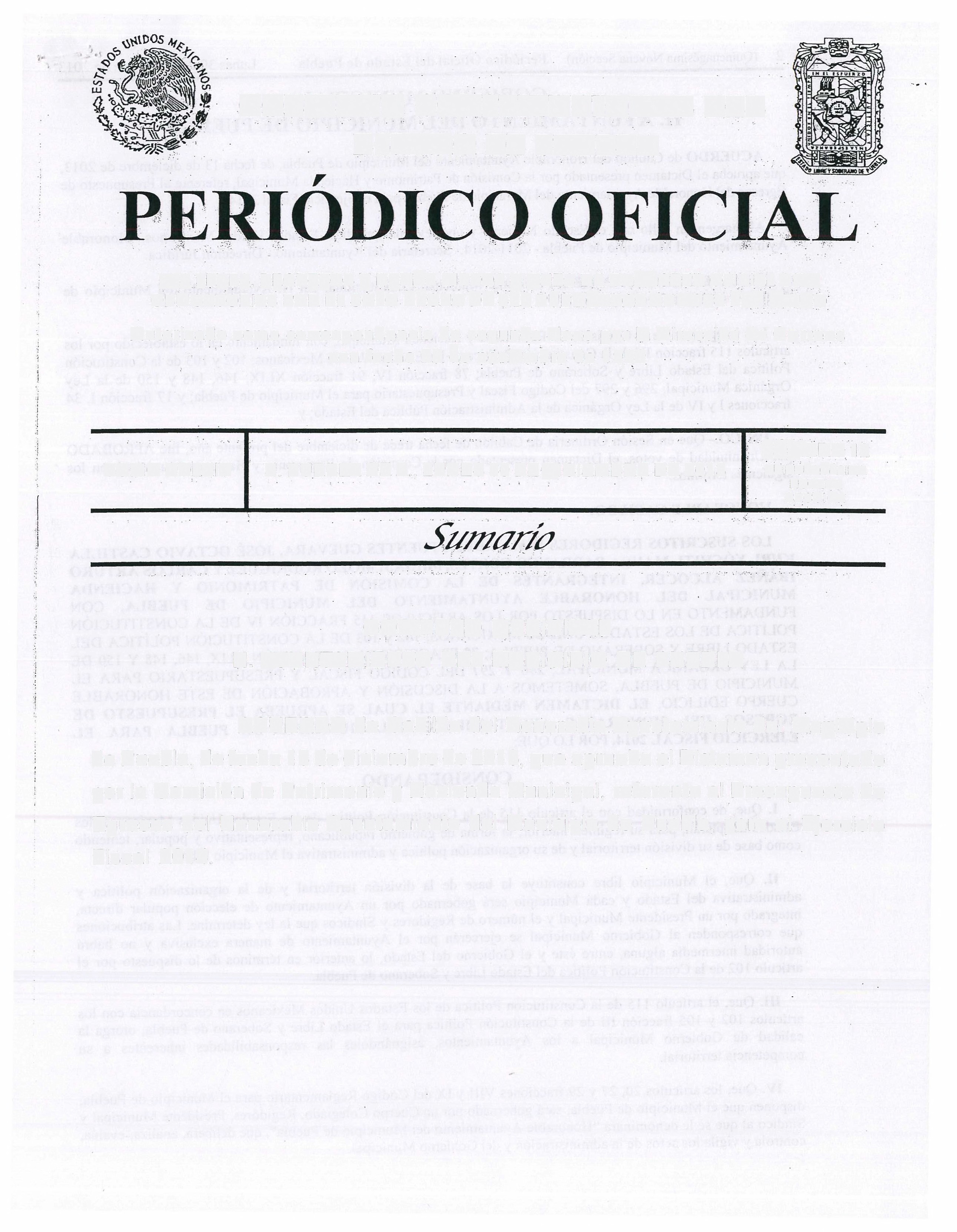 ACUERDO  de Cabildo del Honorable Ayuntamiento del Municipio de Puebla, de fecha 13 de diciembre de 2013, que aprueba el Dictamen presentado por la Comisión de Patrimonio y Hacienda Municipal, referente al Presupuesto de Egresos del Honorable Ayuntamiento  del Municipio de Puebla,  para el Ejercicio Fiscal  2014., ..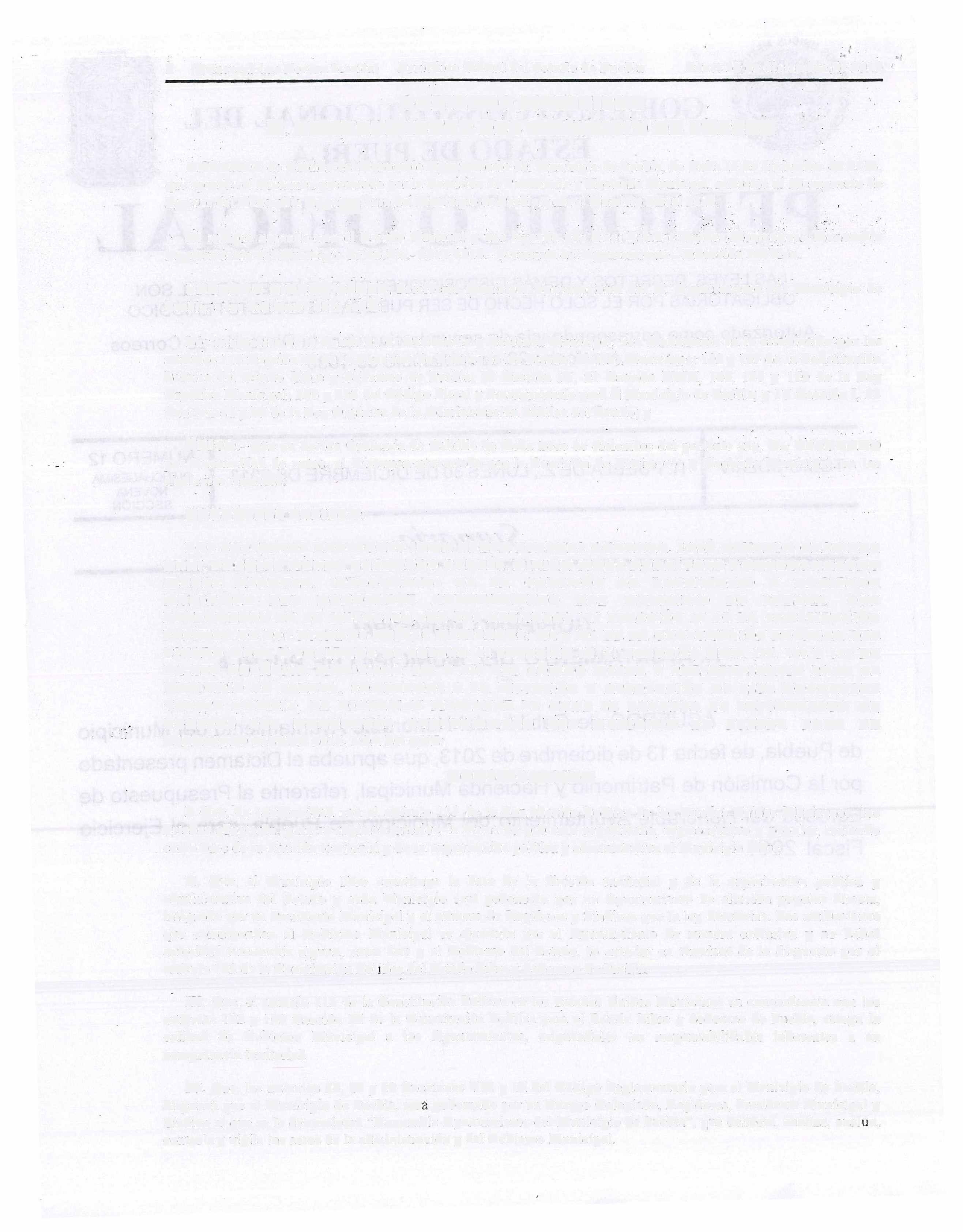 2     (Quincuagésima Novena Sección)     Periódico Oficial  del Estado de Puebla          Lunes  30 de diciembre .de 2013GOBIERNO MUNICIPALII. AYUNTAMIENTO  DEL MUNICIPIO DE PUEBLAACUERDO de Cabildo  del Honorable  Ayuntamiento del Municipio de Puebla,  de fecha  13  de diciembre de 2013, que aprueba  el Dictamen presentado por la Comisión de Patrimonio  y Hacienda  Municipal, referente  al Presupuesto deEgresos  del Honorable Ayun�iénto del Municipio  de Puebla; para el Ejercicio Fiscal  2014.Al  margen  un  sello  con  él Escudo  Nacional y una  leyenda que  dice:  Estados Unidos  Mexicanos> Honorabíe· Ayuntamiento del Municipio de Puebla.- 2011-2014.- Secretaría del Ayuntamiento> Dirección Jurídica.EDUARDO RIVERA  PÉREZ,  Presidente Municipal   Constitucional  del  H.  Ayuntamiento del  Municipio dePuebla, a sus habitantes hace saber:Los  integrantes de la Comisión de Patrimonio y Hacienda Municipal, con fundamento en lo establecido por los artículos   115  fracción  IV de la Constitución Política  de los Estados  Unidos. Mexicanos; 102 y 103  de la Constitución Política  del  Estado   Libre y  Soberano  de  Puebla;   78  fracción  IV,  91  fracción   XLIX,   146,  148  y   150  de  la  Ley Orgánica Municipal; 296 y 297  del Código  Fiscal  y Presupuestario para  el Municipio de Puebla;  y 17 fracción  I, 34 fracciones I y IV de la Ley Orgánica de la Administración Pública  del Estado;  yÚNICO.- Que en  Sesión  Ordinaria  de Cabildo  de fecha  trece  de diciembre  del presente año, fue APROBADOpor Unanimidad_ de  votos,  el  Dictamen presentado por la  Comisión  de  Patrimonio  y Hacienda 'Municipal,  en  los siguientes térmi�o�:HONORABLE CABILDO:LOS  SUSCRITOS  REGIDORES  IRMA ADELA FUENTES GUEVARA, JOSÉ  OCTA VIO CASTILLA KURI, XÓCHITL MAURA BARRANCO CORTÉS, MIRIAM MOZO RODRÍGUEZ Y CARLOS ARTURO IBÁÑEZ   ALCOCER,    INTEGRANTES    DE    LA    COMISIÓN  -DE    PATRIMONIO   Y    HACIENDA MUNICIPAL  DEL  HONORABLE  AYUNTAMIENTO DEL  MUNICIPIO  DE  PUEBLA,  CON FUNDAMENTO EN  LO  DISPUESTO POR  LOS  ARTÍCULOS  115  FRACCIÓN  IV  DE  LA  CONSTITUCIÓN POLÍTICA DE  LOS  ESTADOS  UNIDOS MEXICANOS;  102 y  103 DE  LA  CONSTITUCIÓN POLÍTICA  DEL ESTADO LIBRE  Y SOBERANO DE  PUEBLA; 78 FRACCIÓN  IV,  91  FRACCIÓN XLIX,  146,  148  Y  150  DE LA  LEY  ORGÁNICA  MUNICIPAL;  296  Y  297  DEL  CÓDIGO  FISCAL   Y  PRESUPUESTARIO  PARA   EL MUNICIPIO  DE  PUEBLA,  SOMETEMOS  A  LA  DISCUSIÓN  Y  APROBACIÓN  DE  ESTE   HONORABLE CUERPO EDILICIO,  EL  DICTAMEN   MEDIANTE  EL   CUAL  SE  APRUEBA  EL  PRESUPUESTO  DE EGRESOS   DEL   HONORABLE    AYUNTAMIENTO   DEL   MUNICIPIO    DE    PUEBLA  PARA  EL EJERCICIO FISCAL 2014, POR LO QUE:CONSIDERANDOl.  Que,  de conformidad con  el  artículo   115  de la Constitución  Política  de  los Estados   Unidos  Mexicanos, los Estados  adoptarán, para su régimen interior,  la  forma  de gobierno republicano, representativo y popular,  teniendo como  base  de su división  territorial y de su organización política  y administrativa el Municipio Libre.H.  Que,   el  Municipio  libre  constituye  la  base  de   la  división    territorial  y  de   la  organización  política  y administrativa del  Estado   y  cada   Municipio  será  gobernado  por  un  Ayuntamiento  de  elección   popular directa, integrado  por un Presidente Municipal  y el número  de Regidores  y Síndicos  que  la  ley  determine.  Las  atribuciones que  corresponden  al  Gobierno  Municipal  se  ejercerán  por  el  Ayuntamiento  de  manera  exclusiva   y  no  habrá autoridad intermedia  alguna, entre  éste  y  el  Gobierno   del  Estado,   lo  anterior  en  términos  de  Jo  dispuesto  por el artículo  102  de la Constitución Política  del Estado  Libre y Soberano de Puebla.IH.  Que,  el artículo   !  15  de  la Constitución Política  de los Estados   Unidos  Mexicanos en concordancia con  los artículos  l 02  y  105  fracción  !1i de  la Constitución Política  para  el  Estado  Libre y Soberano de Puebla,   otorga   la calidad   de   Gobierno   Municipal   a   los   Ayuntamientos,   asignándoles   las   responsabilidades   inherentes   a   su competencia territorial.PI.  Que,  los artículos 20,  27 y 29 fracciones Ylll y !X del Código Reglamentario para  el Municipio de Puebla, disponen que el Municipio de Puebla,  será gobernado por un Cuerpo Colegiado, Regidores, Presidente Municipal  y Síndico  al que se le denominará "Honorable Ayuntamiento del Municipio de Puebla", que delibera,  analiza, evalúa, controla y vigila  íos actos  de la administración y de; Gobierno  Municipal.·. ,.       Lunes  30 de diciembre de 2013            Periódico Oficial del Estado de Puebla     (Quincuagésima Novena Sección)     3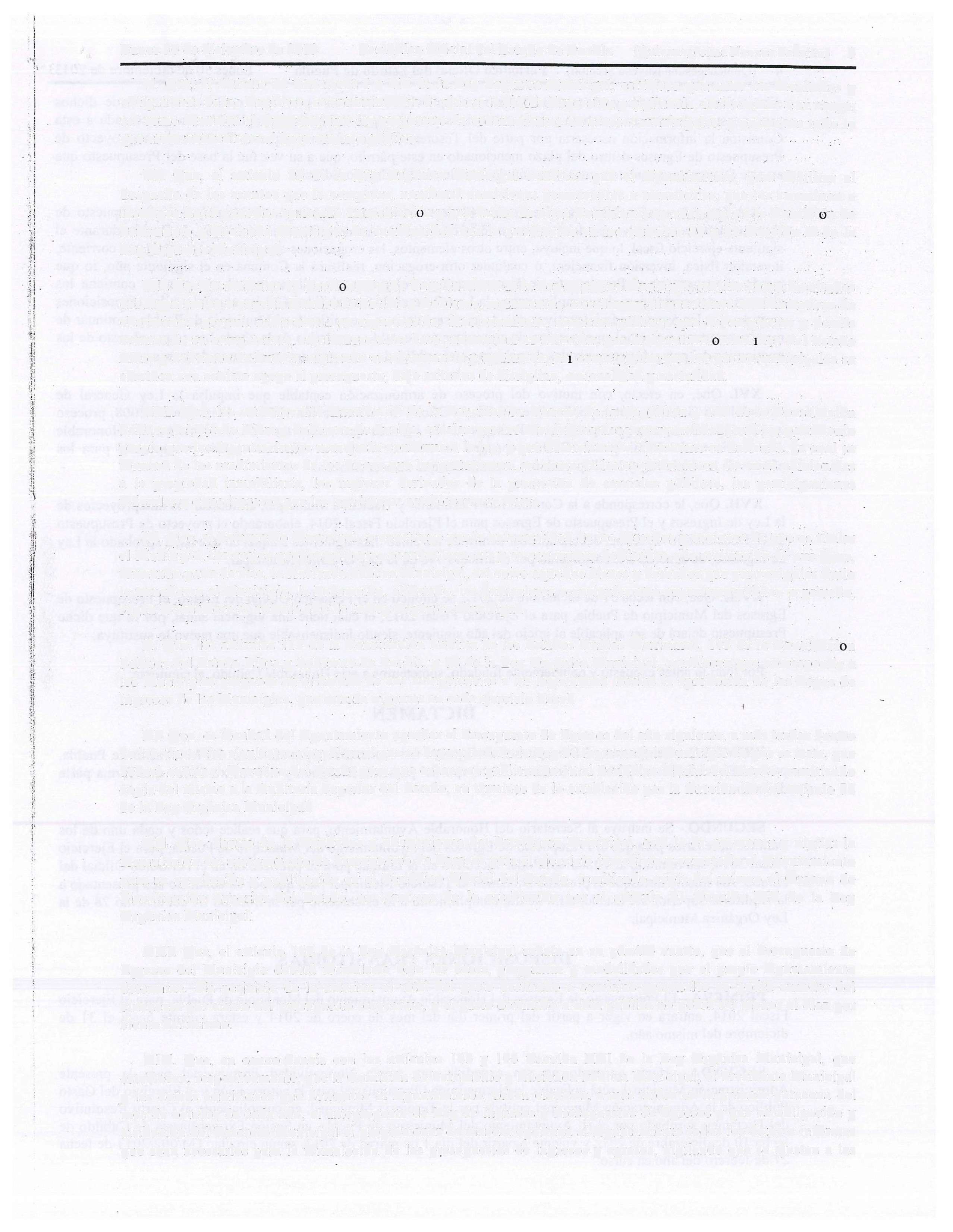 V.  Que;  el  artículo   92  fracciones I y  VII  de  la Ley  Orgánica  Municipal, establece que  entre  las facultades  y obligaciones de los Regidores se encuentranlas de ejercer  la debida  inspección y vigilancia, en los ramos  a su cargo; así  como  formular  al Ayuntamiento las  propuestas de ordenamientos eri asuntos  municipales,  y promover todo  lo que crean conveniente al buen  servicio  público.VI.   Que,   el  artículo  94  de  la  Ley   Orgánica  Municipal  establece  que   el  Ayuntamiento,  para   facilitar  el despacho de  los asuntos que  le competen, nombrará comisiones permanentes  o transitorias, que  los examinen  e instruyan hasta  ponerlos en estado de-resolución y que dentro  de estas Comisiones se  contempla a la Comisión de Patrimonio y Hacienda Municipal,  de  conformidad  con  lo  establecido  en  los  artículos 94 y 96  fracción 11  de la Ley  Orgánica Municipal.VII. Que.Jos artículos  78 fracción Iv y 91  fracción  XLIX  de la Ley Orgánica Municipal, señalan  como. facultades del  Ayuntamiento expedir Bandos  de Policía y Gobierno, reglamentos, circularesy.disposiciones administrativas de observancia  general,  referentes a su  organización,  funcionamiento, servicios públicos que  deban  prestar y demás asuntos de  su competencia, sujetándose  a las  bases  normativas establecidas por  la-Constitución  Política del Estado Libre y Soberano de Puebla,  vigilando su observancia y aplicación; -así  como  vigilar  que  los  gastos .municipales  se efectúen con estricto  apego  al presupuesto, bajo  criterios de disciplina, racionalidad y austeridad.VIII. (Ju�,  los artículos  115  fracción   IV de  Ia Constitución General   de  la República y  103. de  la Constitución Política del Estado  Libre y Soberano de Puebla,  señalan que los Municipios tienen  personalidad jurídica, patrimonio propio  que  los  Ayuntamientos manejarán conforme a la  ley,  y que  administrarán libremente  su hacienda, la cual  se formará de los rendimientos de los bienes  que  les  pertenezcan, así como  de las contribuciones,  las tasas  adicionales a  la  propiedad  inmobiliaria,  los  ingresos  derivados  de  la  prestación  de  servicios  públicos,  las  participaciones federales y otros ingresos que las legislaturas establecen a su favor.,x'. Que,  el Patrimonio  Municipal se constituye por  la universalidad de los  derechos y acciones de que es titular el Municipio, los  cuales pueden  valorarse económicamente y se encuentran destinados a la realización de sus  fines, formando parte  de éste,  la Hacienda Pública  Municipal, así como  aquellos bienes  y derechos que por cualquier títulole  transfieran al Municipio, la  Federación,  el Estado,  los particulares o cualquier otro  organismo público o privado, según  fo establece el artículo 140 de la Ley  Orgánica Municipal.X. Que,  los  artículos  I  i 5 de la  Constitución Política  de los  Estados  Unidos  Mexicanos,  l 03 de la  ConstituciónPolítica del  Estado  Libre y Soberano de Puebla,  y 78 de la  Ley Orgánica Municipal, establecen que  corresponde  a·   los  Municipios proponer en el ámbito  de sus  competencias a las  legislaturas  locales  la  aprobación de  las Leyes deIngresos de los Municipios, que estarán  vigentes en cada ejercicio fiscal.XI.  Que,  es facultad  del Ayuntamiento aprobar el Presupuesto de Egresos  del afio siguiente, a más tardar dentro de los cinco  días siguientes a aquél en el que se haya  aprobado la  Ley de Ingresos del Municipio de que se trate,  que deberá  enviar el Ejecutivo del  Estado para que  ordene  su publicación en el Periódico  Oficial  del Estado,  remitiendo copia del  mismo  a la Auditoría Superior del  Estado,  en términos  de lo  establecido por la  fracción IX  del  artículo_78 de la  Ley Orgánica Municipal.XII.  Que, dentro   de  la facultades y obligaciones del  Presidente  Municipal, está  la de  promover y vigilar la formulación del anteproyecto de Presupuesto de Egresos para el ejercicio inmediato y someterlo al Ayuntamiento para  su  aprobación y publicación en  el  Periódico Oficial   del  Estado, remitiendo copia del  mismo   al  Órgano de Fiscalización  Superior  del   Estado,  en  términos  de   lo  establecido  por el  artículo  91  fracción  LIII   de   la  Ley Orgánica Municipal.XIII.  Que,  el  artículo  146  de  la  Ley  Orgánica  Municipal   señala  en  su  párrafo   cuarto,   que  el  Presupuesto de Egresos  del  Municipio  deberá  formularse  bajo  las  bases,  programas y  modalidades  que  el  propio   Ayuntamiento determine.  Sin  perjuicio  de  lo  anterior,  el  total  del  gasto  destinado  a  servicios  personales  no  podrá exceder  del cincuenta por  ciento  del  presupuesto respectivo, y el gasto  destinado a obra  pública  no podrá ser menor al diez por ciento del mismo ..       XIV.   Que,  en  concordancia  con  los  artículos  145   y  166   fracción   XVI  de  la  Ley  Orgánica  Municipal,  que establecen, respectivamente, que la Comisión de Patrimonio  y Hacienda  Pública Municipal, el Presidente Municipal y  las  demás  comisiones  que  determine el  Ayuntamiento, deben  elaborar,  a más  tardar  en  la  primera  quincena del mes de octubre  de cada  año,  el anteproyecto  de  Ley  de  Ingresos  y Presupuestos de  Egresos  y que  es obligación y atribución  del Tesorero Municipal  el proporcionar de manera  oportuna al Ayuntamiento todos  los  datos  e informes que sean  necesarios  para  la  formulación de  los  presupuestos de  ingresos  y egresos,   vigilando  que  se ajusten   a  las1,\4     (Quincuagésima Novena Sección)      Periódico Oficial del Estado de PueblaLunes 30 de diciembre de 2013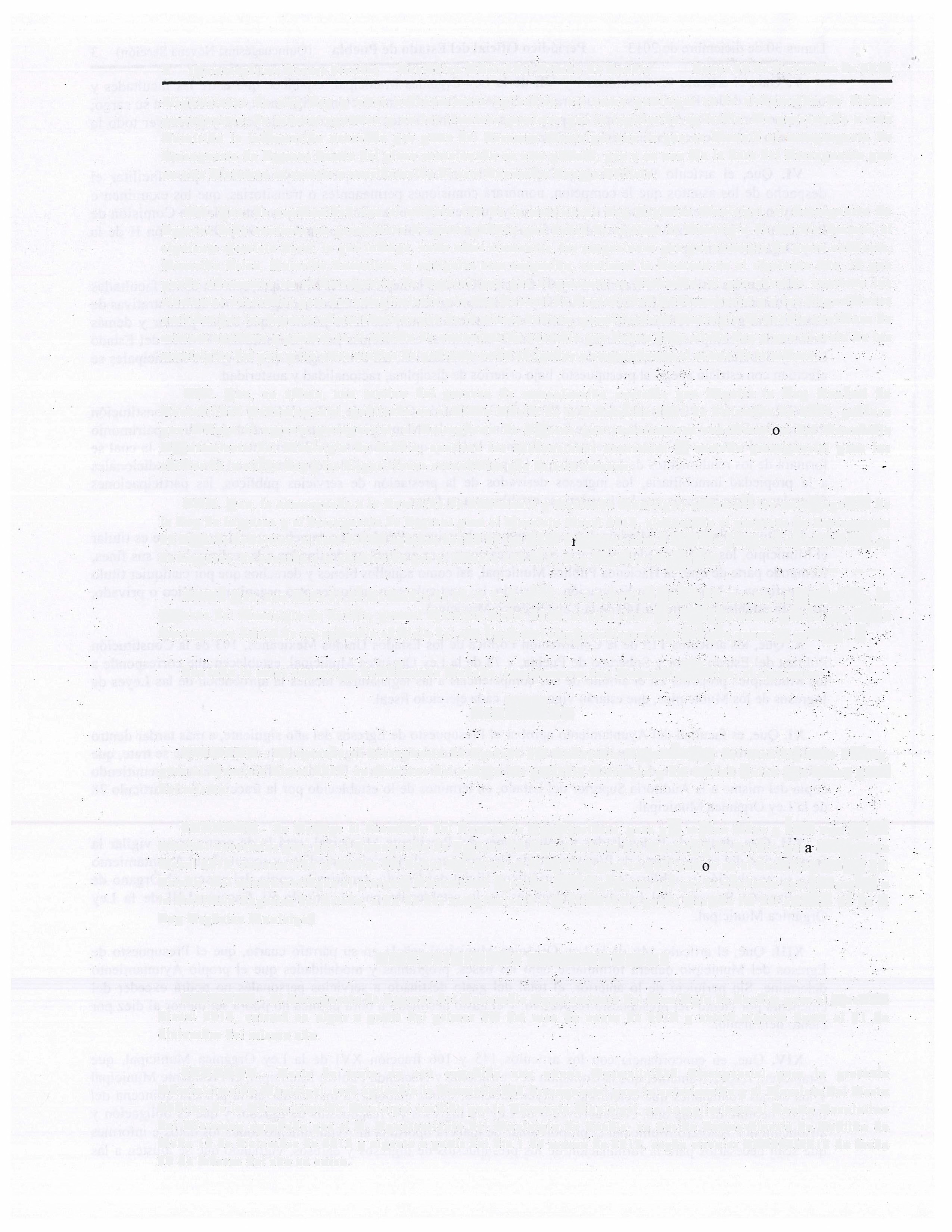 disposiciones   de  esta  Ley  y  otros  ordenamientos   aplicables,  así  como  participar   en la  elaboración de  dichos presupuestos;   de manera  oportuna  y en los términos  previstos  por  la legislación aplicable,  fue presentada a esta Comisión   la  información necesaria  por  parte  del Tesorero  Municipal  con  la que se  formuló  el  anteproyecto  de Presupuesto  de Egresos dentro del plazo mencionado  en este párrafo,  que a su vez fue la base del Presupuesto que en este Dictamen se somete a consideración  de este Honorable Cuerpo Edilicio.XV.  Que,  de conformidad  con el artículo  148 de la multicitada  Ley Orgánica  Municipal,  el  Presupuesto de Egresos  debe  contener  las previsiones  de gasto público que habrá de realizar  el Municipio  de Puebla   durante  el siguiente  ejercicio fiscal, lo que incluye, entre otros elementos,  las erogaciones  que por concepto de gasto corriente, inversión  fisica,  inversión  financiera,  o cualquier  otra erogación,  realizará  la  Comuna  en el siguiente  año,  lo  que puede  observarse  en el  Presupuesto  · de  Egresos· que por el .presente  se  dictamina,  el  que  además   contiene   los elementos  necesarios para dar cumplimiento a la Ley General de Contabilidad  Gubernamental y a las disposiciones emitidas por los órganos administrativos  que de la misma derivan, permitiendo.al Municipio  de Puebla continuar de manera oportuna y puntual en el camino de armonización  contable que deriva qeja citada Ley y que el resto  de los municipios· del país y los otros niveles de gobierno están obligados a emprenderren el marco de la misma.'.              •'xvr, Que,  en  efecto,  con  motivo  del  proceso  de  armonización   contable  que  impulsa  la  Ley  General   de Contabilidad  Gubernamental,  publicada  en el Diario Oficial de la  Federación  eni  de diciembre  de 2008,  proceso que  incluye  el  aspecto  presupuestal,  el  Presupuesto  de Egresos  que· sometemos-a  consideración  del  HonorableAyuntamiento  del  Municipio  de  Puebla,  contiene  las  adecuaciones  necesarias  ·én ·materia  presupuesta!  para  losefectos de la citada Ley y las  disposiciones  secundarias que de está emanan.             'XVII.  Que, le  corresponde  a la Comisión  de Patrimonio  y Hacienda  Municipal;  armoniz�� los  anteproyectos de la Ley de Ingresos y el Presupuesto de Egresos para el Ejercicio Fiscal 2014, elaborando el proyecto de Presupuestode Egresos definitivo,  el cual deberá aprobar dentro de los dnco díassiguientes a 'áqiiél'en.qúehaya aprobácfoi'á).,eyde Ingresos,  de acuerdo a lo establecido por el artículo  146 dé la Ley Orgánica Mu.füc{pál.    ·                                                                                                                      .     '':-.: ,.,    ., • ·XVIIÍ.  Que, con fecha 31  d� diciembre de 2012, se pub,Íi�ó en.el Pe�iódicoQfítji�l 4el Estado, elPr.é�upµ�q .deEgresos  del Municipio  de Puebla, parael Ejercicio  Fiscal  2013, el cual tiene una :v..igéµ¿ía anual, por'Jo qú� dkfio .Presupuesto dejará de ser aplicable al inicio del año siguiente;.sit:p�o indíspensablegue9no,nuevo,Io�9stimya.:>-Por todo lo antes expuestoy debidamente  fundado, sometemos a este Honorable}Glbildo, el siguiente:   ...  r-DICtANÍEN.                                                                                                           .                                                                                                                                                                      .PRIMERO.- Se aprueba  el Presupuesto de Egresos  del Honorable  AyunfariHt"Wfo  efe!  MuniéipicVd.e  Ptte1H�; ·.para el Ejercicio  Fiscal 2014, en términos  del-cuerpo  del presente  Dictamen  y del Anexó Único que'fürmapáii:é. del mismo.                                                                   ·                                                                                            ·    ·     ·                          ··  ·SEGUNDO.- Se instruye al Secretario  del Honorable. Ayutlt¡imiento, para _q� re�1�ce  todos y �ada uno·:q#'ló�  ·trámites necesarios para que el Presupuesto  de E!g'esos, del Ayuntamiento del Munícipi� de Puebla, pará  efEfetcie.io  ·    ·Fiscal  2014, sea remitido al Titular del Poder Ejecutivo en, la Entidag para su'publicación  en el Periódico Ofiqa} µelEstado.  Así mismo notifique el presente" Dictamenal T�soter<> Miiñkjpalpara que por su conducto ��aliresen_téÍQi)a.la Auditoría  Superior del Estado, a fin de dar cumplimiento  a fo éstihlecrdo por.la fracción IX del artí'éuio  78 de.fa.Ley Orgánica Municipal.                                                   ·             ··                                                                                          .DISPOSICIONES TRANSITORIASPRIMERA.� El Presupuesto de Egresos del Honorable Ayuntamiento  del Municipio de Puebla, para el Ejercicio Fiscal  2014,  entrará en vigor a partir del primer  día  del mes  de  enero  de 2014 y estará  vigente  hasta  el 31  de diciembre  del mismo año.SEGUNDA.-   Hasta   en  tanto   no   sea   expedida   una  nueva   Normatividad   Presupuesta)   para   la   presente Administración Municipal, será aplicable la Normatividad Presupuesta! para la autorización y el Ejercicio del Gasto Público  de la Administración  Municipal emitida por la Tesorería  Municipal, en cumplimiento  al Cuarto  Resolutivo del Dictamen  aprobado  por el H. Ayuntamiento  del Municipio  de Puebla, en Sesión  Extraordinaria  de Cabildo  de fecha  10  de diciembre  de 2012  y vigente  a partir del día l  de marzo de 2013,  según circular TM/002/2013  de fecha27 de febrero del año en curso.Lunes 30 de diciembre de 2013            Periódico Oficial del Estado de Puebla     (Quincuagésima Novena Sección)     5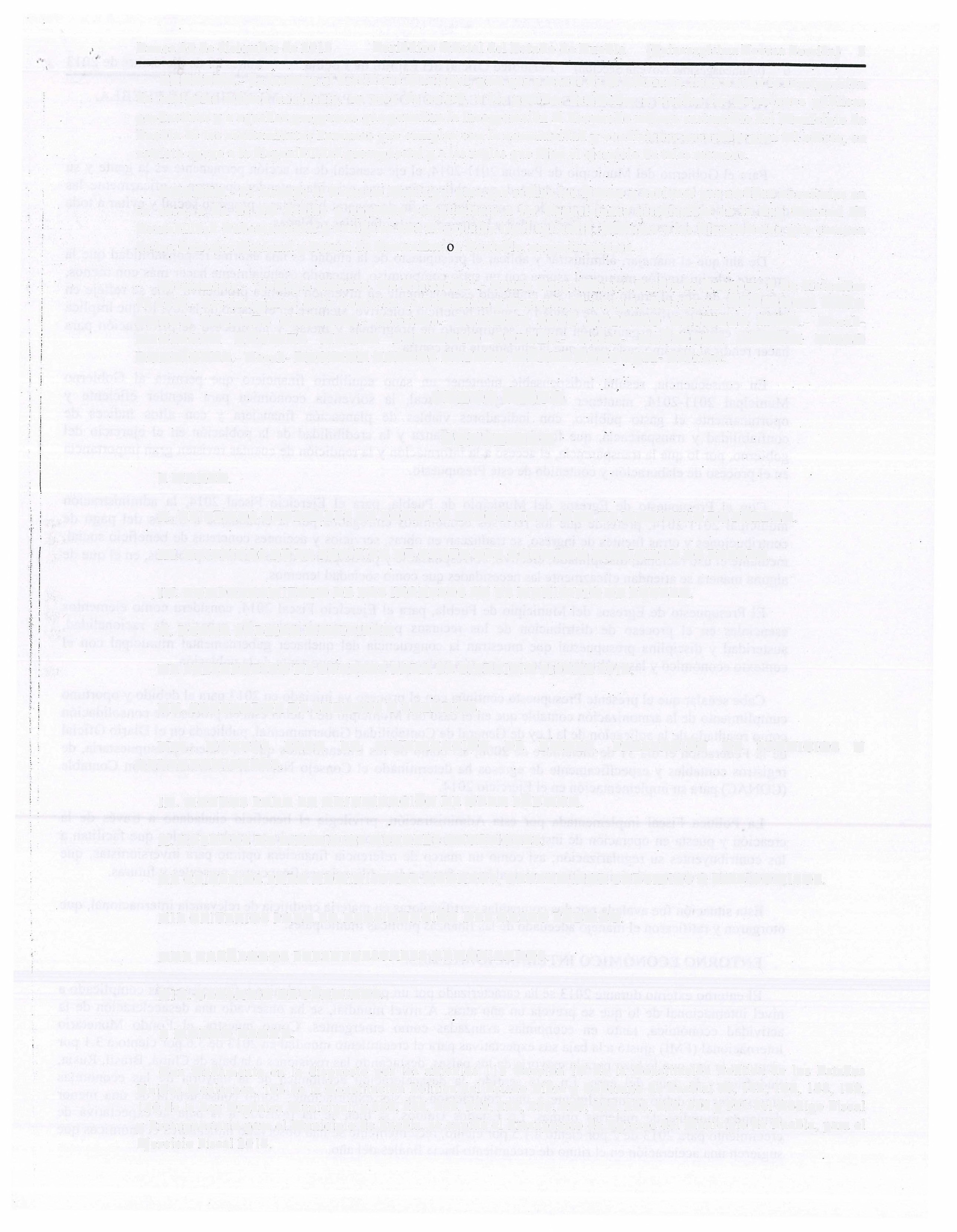 TERCERA.- Se instruye  al Presidente Municipal, para  que a través  de la Tesorería, lleve a cabo  la reasignación de  cualquier recurso   excedente,  en  caso  de  existir,   a· las  partidas· destinadas  a  atender las  inversiones  públicas productivas y a aquellos  programas que permitan la incorporación al desarrollo urbano sustentable del Municipio de Puebla de los asentamientos humanos que cumplan  con  la normatividad y condiciones necesarias para  tal  efecto, en estricto apego  a la disponibilidad presupuesta! y a las reglas  que rijan  el ejercicio de tales recursos.CUARTA.- Se instruye al Tesorero Municipal para  que realice  los ajustes  y acciones que resulten  necesarias en su  caso,   a  fin  de -   dar  debido   y  oportuno  cumplimiento  a  las  disposiciones  establecidas  en  la  Ley   General de Contabilidad Gubernamental y cualquier otra disposición legal  aplicable, asícomo  a los Lineamientos que  emanen de los Consejos  Nacional y Estatal  de Armonización Contable, respectivamente.Atentamente.- "Sufragio Efectivo. No  Reelección"> Cuatro  Vec�s Heroica Puebla de Zaragoza, 4 de diciembre de 2013.- Los Integrantes  de la Comisión de Patrimonio y Hacienda Municipal> Presidenta- REGIDORA IRMA ADELA   FUENTES   GUEVARA.-   Secretario.-  REGIDOR  JOSÉ  OCTAVIO  CASTILLA KURI.-  Vocal.-REGIDORA   XÓCHITL  .MAURA    BARRANCO   CORTÉS.-   Vo�al.-    REGIDORA  MIRIÁM   MOZORODRÍGUEZ.- Vocal.-REGIDOR CARLOS ARTURO IBÁNEZALCOC:ER- Rúbricas.ANEXO  ÚNICO CONTENIDOl. MARCO.11. CRITERIOS GENERALES DE POLÍTICA ECONÓMICA PARA EL MUNICIPIO DE PUEBLA.111. OBJETIVOS DE LA POLÍTICA DE GASTO DEL GOBIERNO MUNICIPAL DE PUEBLA. JV. COMPORTAMIENTO DE LOS INGRESOS EN EL MUNICIPIO DE PUEBLA.V. DEUDA  PÚBLICA MUNICIPAL.VI.  PRESUPUESTO DE EGRESOS PARA  EL EJERCICIO FISCAL 2014. VII.TABULADOR DE SUELDOS Y SALARIOS.VIII. MONTOS PARA  LA ADJUDICACIÓN DE BIENES, PRESTACIÓN DE SERVICIOS Y ARRENDAMIENTOS.IX.  MONTOS PARA  LA ADJUDICACIÓN DE OBRA  PÚBLICA. X. ADEUDOS DE EJERCICIOS FISCALES ANTERIORES.XI. CRITERIOS PARA  ADMINISTRAR AHORROS, DETERMINAR SUBSIDIOS O FIDEICOMISOS. XII. CRITERIOS PARA  LA,REASIGNACIÓN DEL GASTO PÚBLICO.XIII. CATÁLOGOS PRESUPUESTALES ARMONIZADOS. XIV.  GLOSARIO DE TÉRMINOS.l.  MARCO  LEGAL.Con  fundamento en  lo  dispuesto  por  los  artículos  115  fracción   IV  de  la  Constitución  Política   de  los  EstadosUnidos   Mexicanos,  103  de la  Constitución Política  del  Estado  Libre y Soberano de Puebla;  78,  143,  146,  148,  149,150  de la  Ley Orgánica Municipal; y 286,  287, 288, 289,  294, 295,  296,  297,  298,  299,  300 y 301  del Código Fiscal y Presupuestario para el Municipio de Puebla,  se expide  el Presupuesto de Egresos del Municipio de  Puebla,   para el Ejercicio  Fiscal 2014.6    (Quincuagésima Novena Sección)     Periódico Oficial del Estado de Puebla          Lunes 30 de diciembre de 2'013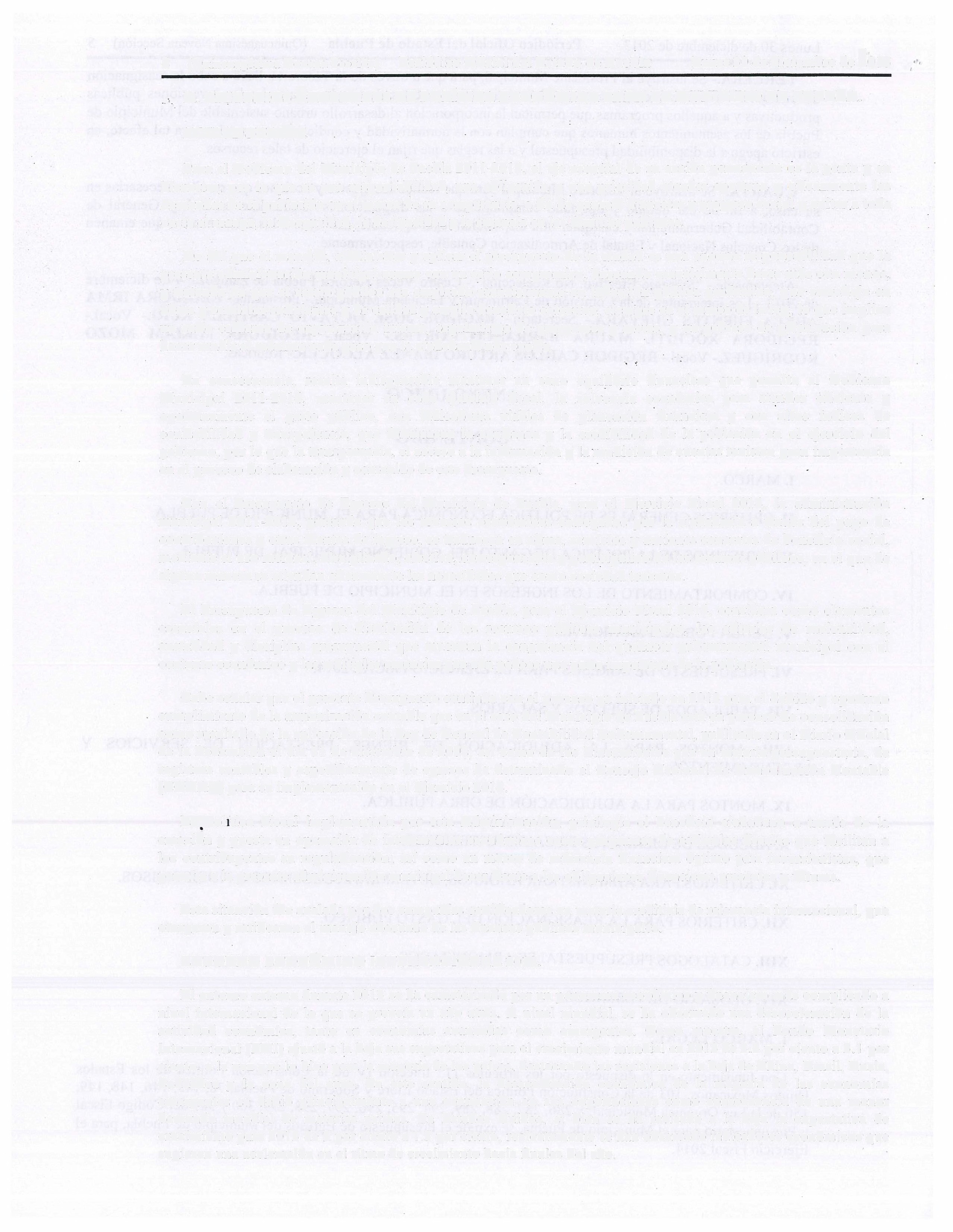 II. CRITERIOS GENERALES DE POLÍTICA �CONÓMICA PARA  EL MUNICIPIO DE  PUEBLA.INTRODUCCIÓN..                                                                                                                                                                                                                             .Para  el Gobierno  del Municipio  de Puebla 2011-2014,  el eje esencial  de su acción permanente  es la  gente  y subienestar, por  lo que es una responsabilidad,  una obligación  y una  prioridad  atender  oportuna y  eficazmente las demandas  de la población en el marco de su competencia, a fin de generar bienestar y progreso social y evitar a toda costa el rezago, la inseguridad,  la desigualdad y la carencia en las familias poblanas.De ahí que el manejar, administrar  y aplicar el presupuesto  de la ciudad  es una enorme responsabilidad que  la presente administración  municipal  asume con un serio  compromiso,  buscando  esencialmente hacer más  con menos, y tratando  de que el erario público  sea empleado esencialmente  en inversión  pública  productiva,  que  serefleje  en obras y servicios suficientes y de calidad y amplio beneficio colectivo,  siempre en el marco de la ley,  Jo que implica un serio  esfuerzo  de organización  interna,  seguimiento  de programas  y metas,  y un proceso de priorización para hacer rendir al máximo cada peso que la ciudadanía nos confía.En  consecuencia,   resulta  indispensable  mantener  un  sano  equilibrio   financiero   que  permita  al  Gobierno Municipal   2011-2014,  mantener   en  cada  ejercicio   fiscal,   la   solvencia   económica   para  atender  eficiente  y oportunamente  el  gasto   público,   con  indicadores   viables   de  planeación   financiera   y  con   altos   índices   de confiabilidad y transparencia,   que  fortalezcan  la  confianza  y  la  credibilidad  de  la población  en  el  ejercicio   del gobierno,  por Jo que la transparencia,  el acceso a la información y la rendición  de cuentas revisten gran  importancia en el proceso de elaboración  y contenido de este Presupuesto.Con  el  Presupuesto   de  Egresos  del  Municipio  de  Puebla,  para  el  Ejercicio  Fiscal  2014,  la  administración municipal  2011-2014, pretende  que  los recursos  económicos  entregados  por  la  ciudadanía  a través  del  pago  de contribuciones y otras fuentes de ingreso, se traduzcan  en obras, servicios  y acciones concretas de beneficio social, mediante  el uso racional, disciplinado,  efectivo, corresponsable  y participativo  de los recursos públicos,  en el que de alguna manera se atiendan eficazmente las necesidades que como sociedad tenemos.El Presupuesto  de Egresos  del Municipio  de Puebla, para  el Ejercicio  Fiscal 2014, considera  como  elementos esenciales   en  el  proceso   de  distribución  de  los  recursos  públicos   municipales,  los  criterios  de  racionalidad, austeridad  y  disciplina  presupuesta)  que muestran  la  congruencia  del quehacer  gubernamental  municipal  con  el contexto económico  y las múltiples carencias que aún padece una parte importante de la población.Cabe señalar que el presente Presupuesto continúa con el proceso  ya iniciado en 2013 para el debido  y oportuno cumplimiento de la armonización  contable que en el caso del Municipio  de Puebla está en proceso de consolidación como resultado de la aplicación de la Ley de General de Contabilidad Gubernamental,  publicada en el Diario Oficial de la Federación  el día 31 de diciembre  de 2008, así como de los Lineamientos que en materia presupuestaria, de registros  contables  y específicamente  de egresos ha determinado  el Consejo  Nacional  de Armonización Contable (CONAC)  para su implementación en el Ejercicio 2014.LaPolítica  Fiscal  implementada  por  esta  Administración.,  privilegia  el  beneficio  ciudadano   a  través  de  la creación  y puesta  en operación  de instrumentos  económicos  como  programas  de estímulos fiscales  que facilitan a los  contribuyentes  su regularización;  así como un marco de referencia  financiera  óptimo para inversionistas,  que permite a la presente administración  municipal hacer frente a las obligaciones  financieras presentes y futuras.Esta situación  fue avalada por dos compañías certificadoras  en materia crediticia de relevancia internacional, que otorgaron  y ratificaron  el manejo adecuado de las finanzas públicas  municipales.ENTORNO ECONÓMICO  INTERNACIONAL 2013.El entorno externo durante 2013  se ha caracterizado por un panorama  económico  y financiero  más complicado  a nivel  internacional de lo que se preveía  un año atrás. A nivel  mundial,  se ha  observado  una desaceleración  de  la actividad   económica,   tanto   en  economías   avanzadas   como   emergentes.   Como  muestra,  el  Fondo   Monetario Internacional  (FMJ)  ajustó a la baja sus expectativas para el crecimiento  mundial en 2013  de 3.6 por ciento a 3.1  por ciento,  a la vez que lo hizo para la mayoría de los países, destacando  las revisiones a la baja de China,  Brasil, Rusia, Sudáfrica   y  ia  zona  del  euro.  En  este  sentido,  ia  desaceleración  económica  de  la  mayoría  de  las  economías emergentes   se  debió  principalmente  a una  contracción  en  sus  exportaciones   como  consecuencia  de  una  menor demanda   mundial  de  materias  primas.  En  Estados  Unidos,  si  bien  se  ha  revisado  a  la  baja  la  expectativa   de crecimiento  para 2013 de 2 por ciento a 1.5 por ciento, recientemente se han observado indicadores económicos  que sugieren  una aceleración  en el ritmo de crecimiento hacia  finales del  año.Lunes  30 de diciembre de 2013            Periódico Oficial  del Estado de Puebla      (Quincuagésima Novena Sección)     7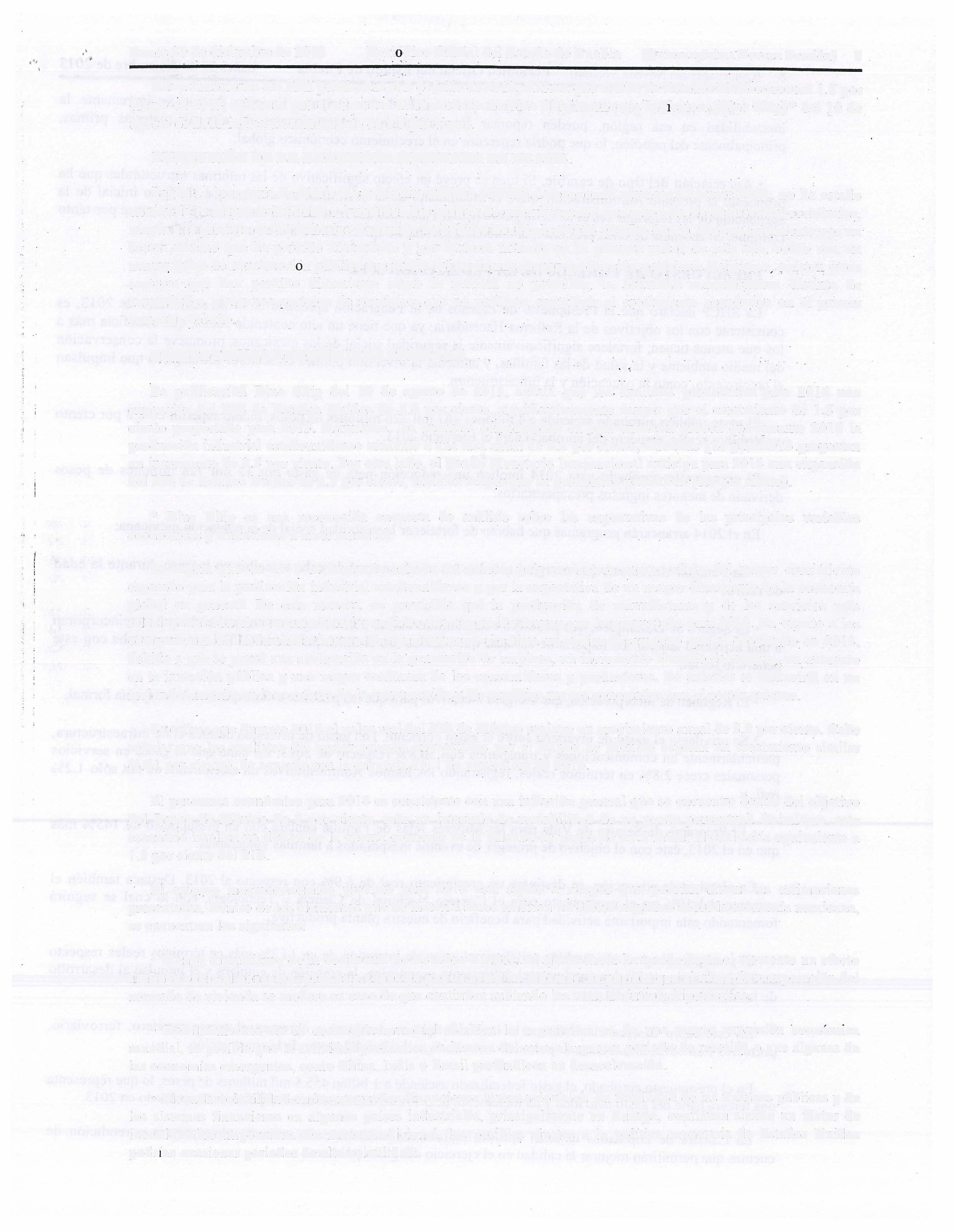 Las estimaciones del FMI publicadas el 9 de julio  de 2013,  indican  que el PIB  de Estados Unidos  crecerá  1. 7 por ciento en 2013, mientras que  el consenso de la encuesta de Blue  Chip  Economic Indícators (Blue  Chip)*  del  10  de agosto  de 2013  indica un crecimiento de  1.5 por ciento.                                                                                                      -            ·EVOLUCIÓN DE LA ECONOMÍA MEXICANA EN EL 2013.Según  la  Secretaría  de Hacienda y Crédito Público  (SHCP),  la economía mexicana durante  2013,  no  ha estado exenta  de  la  mayor volatilidad e incertidumbre  global;  ha  experimentado una marcada  desaceleración económica, mayor a la prevista en los  Criterios  Generales de Política Económica 2013  (CGPE-2013),  fundamentalmente por un sector externo  que  ha  perdido dinamismo y por factores internos  en  la  primera mitad de  este  año,  coino  son  un menor ritmo  de construcción pública y privada, así como  una menor producción petrolera.  Asirnismo.iexisten otros sectores  que   han   perdido  dinamismo  como   la   minería   no  petrolera,   la   actividad  manufacturera  distinta  deautomóviles y  algunos   sectores  de  servicios;  que  no  pudieron contribuir  al  crecimiento  económico en  el  primer semestre del año.PERSPECTIVAS ECONÓMICAS PARA  2014..La  publicación  Blue   Chip   del   10  de  agosto   de  2013,  señala   que   los  analistas  pronostican para   2014  una expansión del  PIB  de  Estados   Unidos   de  2.6  por  ciento,  significativamente  mayor que  el  crecimiento  de  1.5  por ciento  proyectado  para  2013.  Asimismo,  los  analistas  considerados  en  esta  encuesta prevén  que durante 2014  la producción industrial  estadounidense  aumente a una tasa  anual de 3.2  por  ciento,  mientras que para 2013  proyectan un incremento  de 2.5  por ciento.  Por otro  lado,  el fondo Monetario  Internacional  anticipa para  2014  una expansión del PIB de Estados  Unidos  de 2.7 por ciento,  también  mayor que su pronóstico para 2013  (1.7 por ciento).*   Blue   Chip   es   una   reconocida  encuesta  de  análisis   sobre   las  expectativas  de   las  principales  variables económicas y financieras a nivel mundial.Se  espera  que  en  2014  la  demanda  externa   de  nuestro   país  se  acelere  como   reflejo  del  mayor crecimiento esperado para  la  producción industrial  estadounidense y por la expectativa de un mayor dinamismo de la  economía global   en  general.   De  esta   manera,  es  previsible  que   la  producción  de  manufacturas  y  de  los  servicios  más relacionados con  el comercio exterior registre   una expansión mayor que  la proyectada para  2013. En  cuanto a los componentes de  la  demanda  interna,  de  igual  manera  se estima  un  mejor desempeño que  el  observado en .2013, debido a que se prevé una aceleración  en la  generación de empleos, un  incremento  elevado del crédito,  un  aumento en  la  inversión  pública  y una  mayor confianza de  los  consumidores y productores. Lo  anterior se traduciría en  un mejor desempeño en los sectores de la construcción y los servicios menos conectados con el sector  externo.Se· estima que durante  2014 el valor  real del PIB de México  registre un crecimiento anual  de 3.9 por ciento.  Cabe señalar  que  los  analistas del  sector  privado  encuestados  por  el  Banco   de  México esperan   un crecimiento  similar (3 .41  por ciento),  de acuerdo  con la encuesta del  I   de noviembre de 2013.El panorama  económico para 2014  es consistente con una inflación  general  que se encuentre dentro  del  objetivo del  Banco  de  México de  3  por ciento,  más  un  intervalo de  variabilidad  de  un  punto  porcentual.  Asimismo,  este escenario  implica  un déficit  de  la  cuenta  corriente  de la  balanza de  pagos  de 21.5  mmd,  el cual sería equivalente a1.5  por ciento  del PI B.El  entorno   macroeconómico  previsto  para  2014  está  sujeto  a  riesgos   que  podrían  alterar   las  estimaciones presentadas. Dentro  de los elementos que de materializarse tendrían un efecto  negativo sobre  la economía mexicana, se encuentran los siguientes:•  Menor dinamismo de la economía de Estados Unidos.  El ajuste fiscal  ha tenido hasta  el momento un efecto limitado sobre  el consumo, pero  esta  situación podría cambiar.  Además, es posible que el ritmo de recuperación del mercado de vivienda se modere en caso  de que continúen subiendo  las tasas  de interés hipotecarias.•    Debilitamiento  de  la  economía  mundial.  Si  bien  la  expectativa  es  de  una   mayor expansión   econorruca mundial,  es posible  que  la  actividad productiva en la  zona  del euro  alargue su periodo  de recesión  o que algunas  de las economías emergentes, como  China,  India o Brasil profundicen su desaceleración.•  Elevada  volatilidad  en los  mercados  financieros  internacionales.  La fragilidad  de las  finanzas  públicas  y de los  sistemas  financieros  en  algunos   países   industriales,  principalmente  en  Europa,   continúan   siendo  un  factor de incertidumbre  importante.  De  manera   adicional,  los  posibles   ajustes  a  la  política   monetaria   de  Estados   Unidos podrían ocasionar periodos de alta volatilidad.                                                                                              .8    (Quincuagésima Novena Sección)     Periódico Oficial del Estado de Puebla•.Lunes 30 de diciembre de '2013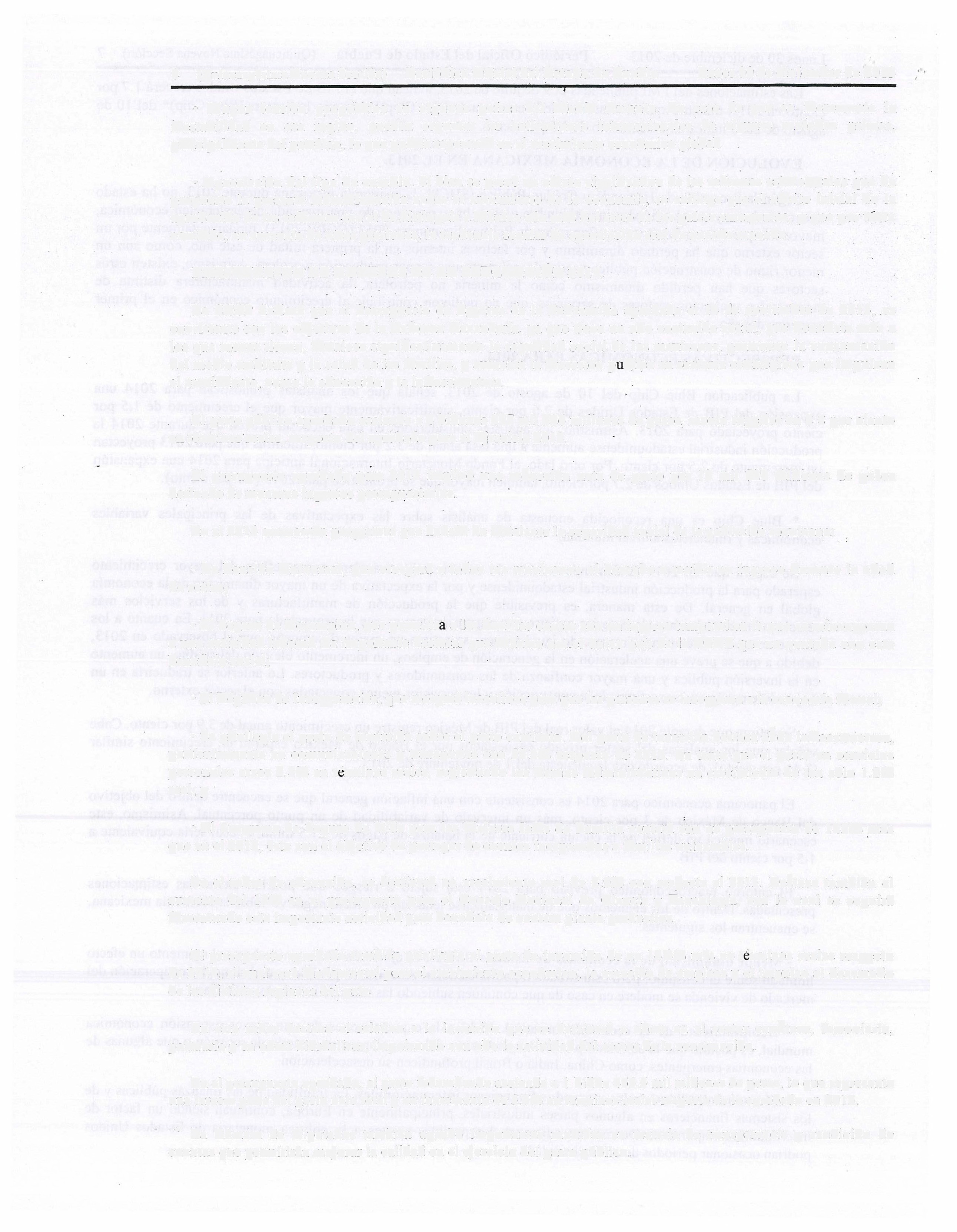 •   Mayor  tensión   geopolítica  en  algunos   países   del  Medio   Oriente.  En  caso  de  que  se   incremente  la inestabilidad   en  esa  región,   pueden   repuntar   las   cotizaciones   internacionales   de  algunas   materias  primas, principalmente  del petróleo,  lo que podría repercutir en el crecimiento económico global.• Apreciación del tipo  de cambio.  Si bien se prevé un efecto significativo de las reformas estructu,rales  que ha propuesto  la  presente Administración  sobre el crecimiento  de la  economía,  se anticipa que el efecto  inicial· de  la aprobación  de las reformas  sea el de distinguir a México aún más del resto de los países emergentes,  y que por tanto continúe, en ausencia de otras presiones, la tendencia secular de apreciación  real de nuestra moneda.PRESUPUESTO DE EGRESOS DE LA FEDERACIÓN 2014.La  SHCP declaró  que el Presupuesto  de Egresos  de la Federación  aprobado  el  14 de noviembre de 2013, es consistente con los  objetivos  de la Reforma  Hacendaría,  ya que tiene un alto contenido social,  que beneficia  más  a los  que menos tienen,  fortalece  significativamente  la seguridad  social de los  mexicanos, promueve  la  conservación del medio ambiente y la salud de las  familias, y aumenta la inversión  pública en sectores estratégicos que impulsan el crecimiento, como la educación y la infraestructura.El gasto público aprobado  asciende a 4 billones 467 mil 226 'millones de pesos, monto superior en 8.8 por ciento en términos reales, respecto  del aprobado para el Ejercicio 2013.El presupuesto  aprobado  para  2014  implicó una  reducción  neta  de gasto  por  12  mil 728 millones   de  pesos derivado de menores ingresos presupuestarios.En el 2014 arrancarán programas que habrán de fortalecer la seguridad social de la población mexicana:•  La Pensión  Universal, que otorgará  a todos  los  mexicanos el derecho a recibir  un ingreso  durante la  edad de retiro;• El Seguro de Desempleo,  que permitirá  a las familias contar con un ingreso temporal en lo que se reincorporan a una actividad laboral. Es importante destacar que México era el único país de la OCDE que no contaba con este beneficio social;• El Régimen de Incorporación, que otorgará incentivos para que las personas se incorporen a la economía  formal;•  Se privilegia el gasto de inversión sobre el gasto corriente.  Del gasto de inversión destaca ei' de infraestructura, particularmente  en comunicaciones  y transportes  con 50.8% respecto  de 2013. En tanto que el gasto  en servicios personales  crece 2.8%  en términos reales, registrando  los  Ramos  Administrativos  un crecimiento de tan sólo  1.2% real; y•  El Programa de Seguro de Vida para las  Mujeres  Jefas  de Familia  contará con un presupuesto  de  145%  más que en el 2013, éste con el objetivo de proteger de eventos inesperados a familias vulnerables.En el rubro  de educación,  se destinará un crecimiento  real  de 6.9% con respecto al 2013. Destaca  también  el aumento  del  19% en  el presupuesto  para  el Consejo  Nacional  de  Ciencia  y Tecnología,  con  lo  cual  se  seguirá fomentando  esta importante actividad para beneficio de nuestra planta productiva.El presupuesto  aprobado  también privilegia  el gasto de inversión  de un 14.3%  más en términos  reales  respecto de 2013, el cual será fundamental  para el crecimiento económico,  la creación de empleos y el impulso  al desarrollo de las distintas regiones del país.En  este  rubro  destaca  el relativo  a la  inversión  que  se  destinará   a obras  en el sector  carretero,  ferroviario, portuario y en obras hidráulicas,  impulsando con ello la actividad  del sector de la construcción.En el presupuesto aprobado, el gasto federalizado asciende a 1     billón 455.5 mil millones de pesos, lo que representa una tercera parte del gasto neto total y un incremento de 5.7% en términos reales respecto de lo aprobado en 2013.•  La  Cámara  de  Diputados  también   aprobó  importantes  medidas   en  materia  de transparencia  y  rendición de cuentas que permitirán  mejorar  la calidad  en el ejercicio del gasto público.Lunes  30 de diciembre de 2013            Periódico  Oficial del Estado de Puebla      (Quincuagésima Novena Sección)     9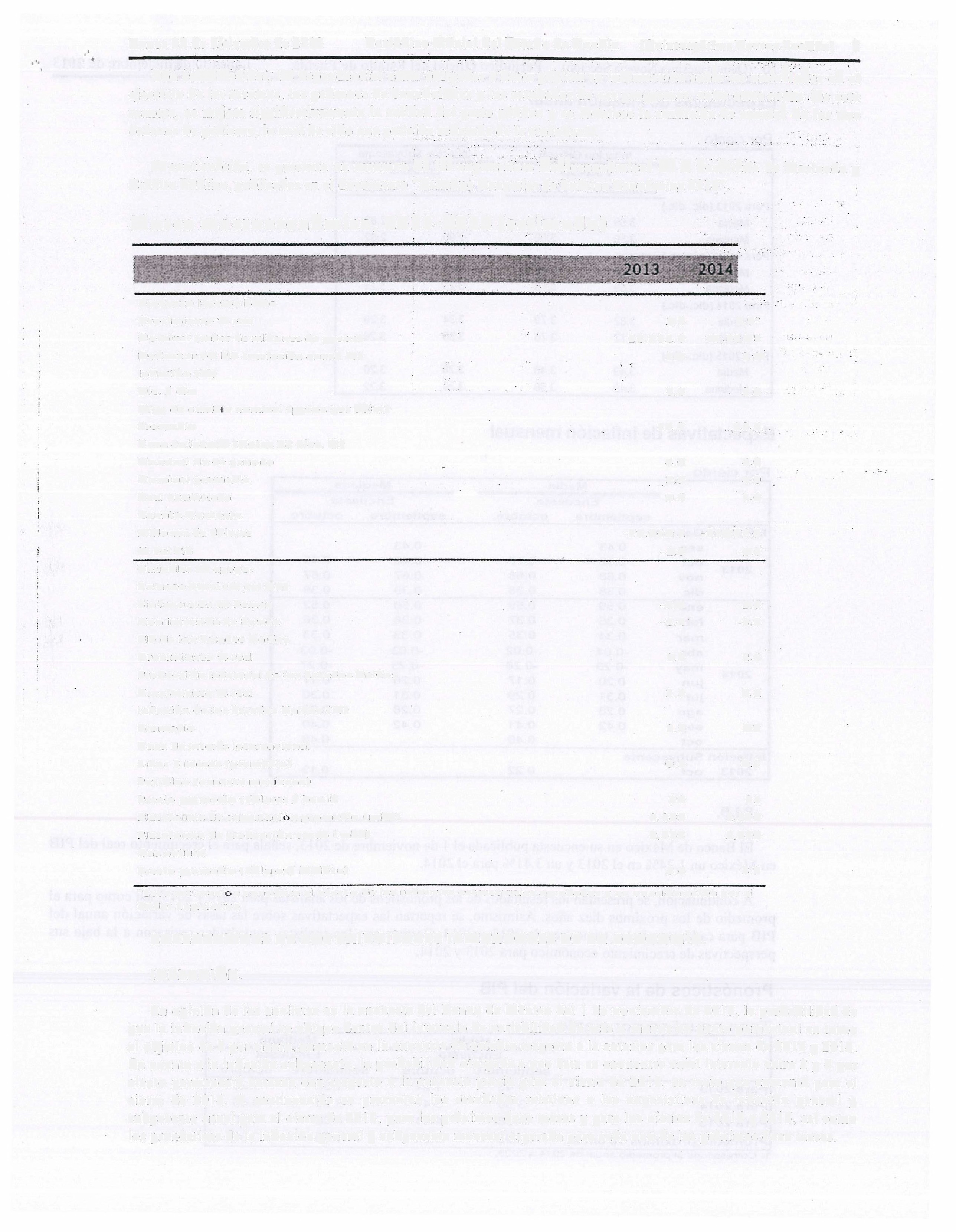 Con  estás'friedidas, las dependencias están obligadas a hacer pública su información sob�e las varia�io�es·en el ejercicio de los recursos,  los padrones de beneficiarios y los resultados de sus programas, entre  otras cosas. Pe esta manera, se mejora  significativamente  la  calidad del gasto  público  y se fortalece la  rendición de cuentas  de  los  tresórdenes de gobierno,  lo cual ha sido una petición reiterada de la ciudadanía.                              ·: ..  ···     ·-·· ..  :         ._,.,                    ,              ;:•.                . :·:    ·--.                   .                                             ;                   --·                                                 .A continuación, se presenta un  resumen       las  expectativas  ma��oeconómicas  dé 1a  Secretaría de  Hacienda yCrédito Público,  publicadas en el documento "Criterios Generales  de- Política Económica 20 ! 4".Marco  macroeconómico,  2013�2014 (estimado),{·Esta  e-s t i rnac ió  n c o ns.ider a  el  efecto  de  las  r ef or rrra s  es.truc t or-al es,  aprobadas  y  en  consideración  por elPoder  Legisl,,t,voEXPECTATIVAS  DE LOS PRINCIPALES  INDICADORES DE LA ECONOMÍA. INFLACIÓN.En opinión  de los  analistas en la encuesta del  Banco  de México  del  I     de noviembre  de 2013,  la  probabilidad  deque  la  inflación  general  se ubique  dentro  del  intervalo  de variabilidad  de más o menos un punto  porcentual en tomo al objetivo de 3  por ciento,  aumentó en la  encuesta de octubre  respecto  a la  anterior para  los  cierres  de 2013  y 2014. En cuanto  a la  inflación  subyacente,  la  probabilidad  otorgada a que ésta  se encuentre  enel  intervalo  entre 2 y 4 por ciento  permaneció cercana  con  respecto a  la  encuesta previa  para  el cierre  de  2013,  en tanto  que  aumentó para  el cierre  de  2014.  A  continuación  se  presentan  los  resultados  relativos  a  las  expectativas  de  inflación  general   y subyacente  anual  para el cierre  de 2013,  para  los  próximos doce  meses  y para los  cierres  de 2014  y 20 l 5, así comolos  pronósticos de la  inflación  general  y subyacente  mensual  esperada para cada  uno de los próximos doce  meses.I O    (Quincuagésima Novena Sección)     Periódico Oficial  del Estado de PueblaExpectativas de inflación anual00Lunes 30 de diciembre dé 2013   ···Por cientoPara 2013 (dic.-dic.)lnnación GeneralEncuesta septiembre        octubrelnnación Subyacen1eEncuesta septiembre        octubreMedia                           3.59                    3.54Mediana                       3.59                    3.50Para los próximos 12 meses2.91                   2.822.90                    2.82Para 2014 (dic.-díc.)Para 2015 (dic.-dic,)Expectativas  de inflación  mensualPor cientoInflación  GeneralMedia                                                          MedianaEncuesta                                                     Encuesta septiem!:>re          octubre            septiemb:r-e          octubresep              0.43                                            0-432013    oct              0.49               0.47                     0.48               0.45 nov             0.68               0.68                      0.67                0.-67----die---0.38                       0.-3--8-0--39                        0.39-----ene            0.59                 0-59                       0-50                 0.52feb               0.36                0-37                      0.38                0.36 mar             0.34               0.35                     ·0.33                        0.33 abr            -0.04               --0.02                              --0.03                      -0.032014    may             -0.29               -0.28                              -0.29               -0.27 jun                     0.20                0.17                       0.20                 0.17jul                      0.31                  0-29                         0.31                  0.30 ago             0.28               0.27                      0.28                0.28 sep           0.42                   0.41                          0.4.2                  0.40 oct                                  0.49                                               0.48Inflación  Subyacente2013       oct                                     0.22                                            0.19P.I.B.El Banco de México en su encuesta publicada el 1    de noviembre  de 2013, señala para el crecimiento real del PIBen México un 1.24% en el 2013 y un 3.41% para el 2014.A continuación,  se presentan  los resultados de los pronósticos  de los analistas para 2014 y 2015, así como para el promedio  de los  próximos  diez años. Asimismo,  se reportan  las  expectativas  sobre  las  tasas de variación  anual  del PIB para cada uno de los trimestres  de 2013 y 2014. Destaca que los analistas consultados revisaron  a la baja sus perspectivas de crecimiento  económico para 2013 y 2014.Pronósticos de la variación del PIBTasa anual en por cientoMediaEncuestaMedianal:::ncuestaParn 2013Para 2014Para 2015Promedio  próximos 1 O   arios 1septiembre1.433.594.084.05octubre1.243.414.013.92septiembre    octubre1.50                     1 .203.70                     3.404.00              4.004.00              3.901:  Ccsrre-spoocíe  al prc,me<l10  ar.ua.J  de 2D 14  a 2C-�2.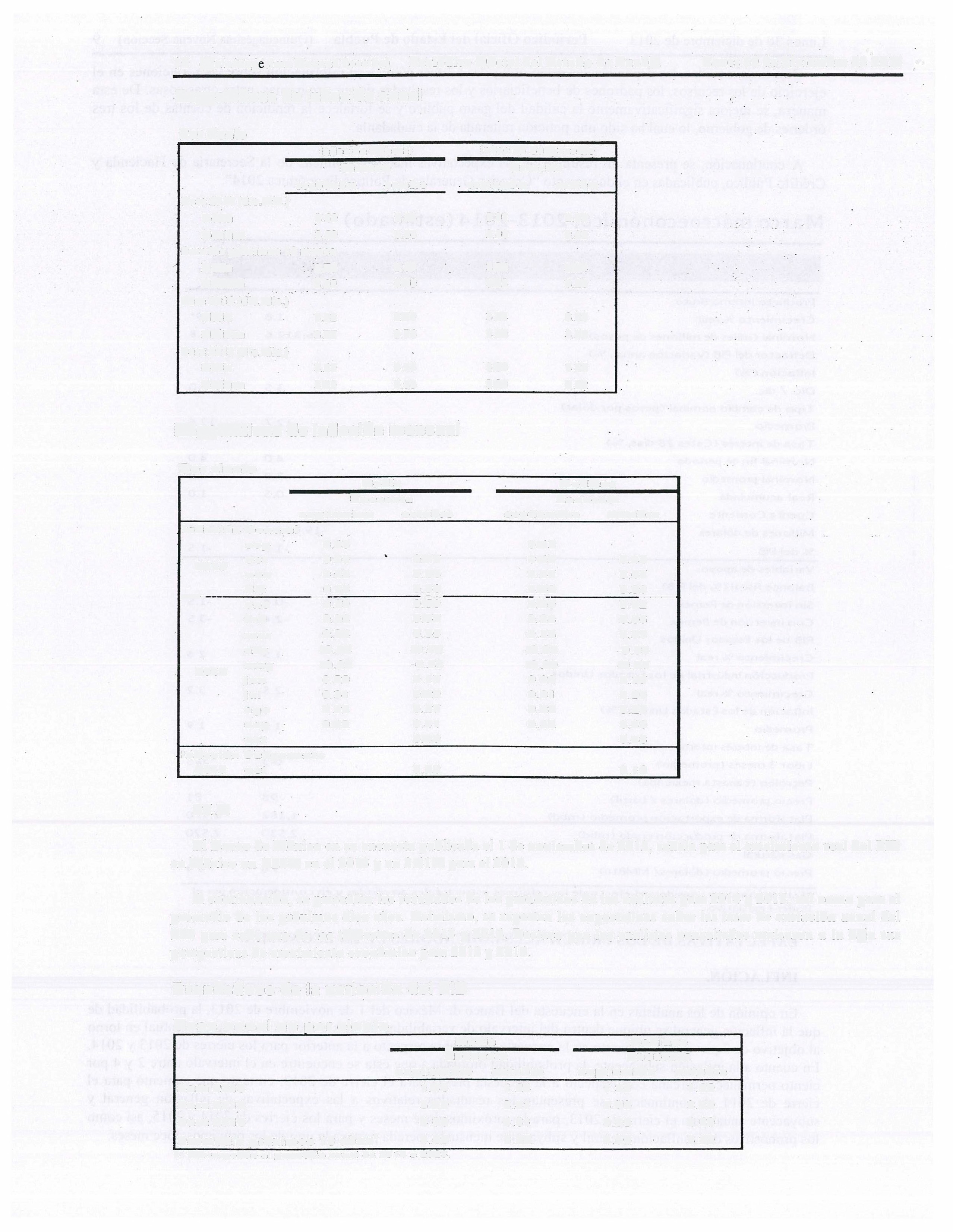 Lunes  30 de diciembre de 2013           Periódico Oficial  del Estado de Puebla     (Quincuagésima Novena Sección)   l lTASAS DE INTERÉS.En  lo  que  respecta  al objetivo  del Banco  de México  para  la. tast de  fondeo  interbancario,   destaca que,  en promedio,   los  analistas  económicos  prevén  que éste sea cercano  al objetivo  actual  de 3.50 por ciento  duranie.eí cuarto  trimestre  de 2013 y la primera mitad  de 2014: Para la segunda  mitad de 2014 y para 2015,  los  especialistasanticipan  una tasa objetivo mayor a la actual.                .�voiución   de  las ·    expectativas prom.edi�para  la  Ta�a  de Fondeo  lnterbancario  al final  de cadatrimestrePor ciento-·-·---;Encuest¡¡J  de septiembre- Encuesta  de octubre�-Tasa  óbjetivo  actual.         ...3.·�5  ,,,---�,---            4 .. 064.254.003.723.77 ,,,; ...;.-    .3.753.50-�---�-------i-------T··------c-,----�---�------t-     3.25IV                  12014-,          11                          111                          IV201.511                             111TIPO  DE CAMBIO ..  Eh'esta:''seéción  se  presentan  las  expectativas   sobre  el  nivel  del  tipo  de  cambio  del  peso -frente al  dólar estadounidense para 'los cierres de 2013  y 2014,  así como los pronósticós  acerca de dicha variable para cada uno de los próximos  doce meses.                                                                                                                                             .Expectativas  del tipo  de   cambio para   lospróximos meses          ..Pesos por dólar orornedio' tlel mes. 1Medí�                                    MedianaEncuestaEncuestaseptiembre        octubre          septiembre      octubresep13.0213.04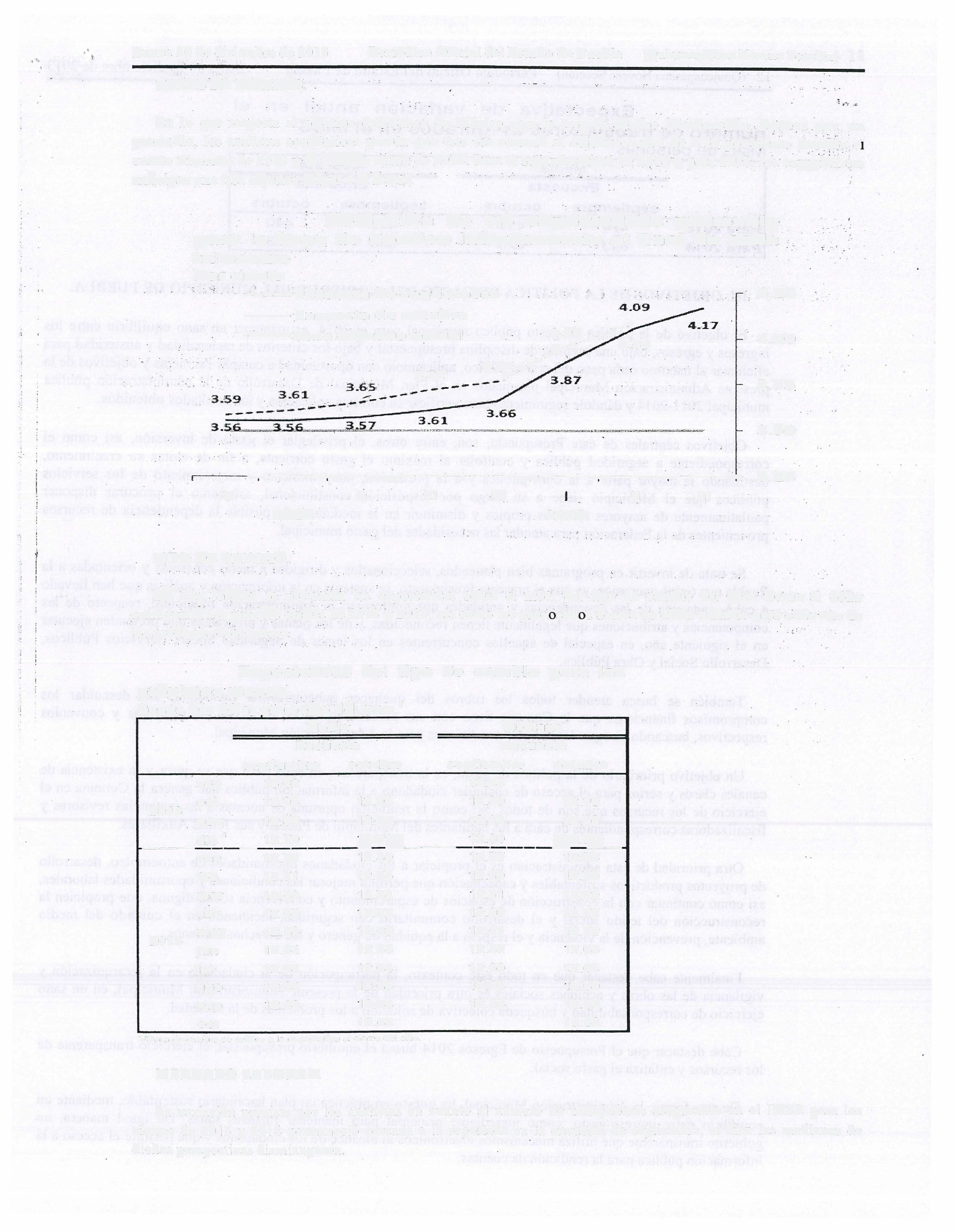 201320141,'Para  cno eo-bee se  reñere a  la  expectabva  aJ  oerre �I  año.MERCADO LABORAL.La variación  prevista  por  los  analistas  en cuanto  al número  de  trabajadores  asegurados  en el  IMSS  para  los cierres  de 2013  y 2014  permaneció  cercana  a la  reportada  en la  encuesta  de septiembre,  si bien  las  medianas  de dichas perspectivas disminuyeron.12  _      (Quincuagésima Novena Sección)      Periódico Oficial del Estado-de Puebla          Lunes 30 de diciembre de 2013  :··Expectativa   de    variación    anual  en    el número de  trabajadores asegurados-en  el  IMSSMiles de personas    --                     -MedíaEncuesta septiembre      octubreMedianaEncuestaseptiembre      octubrePara  2013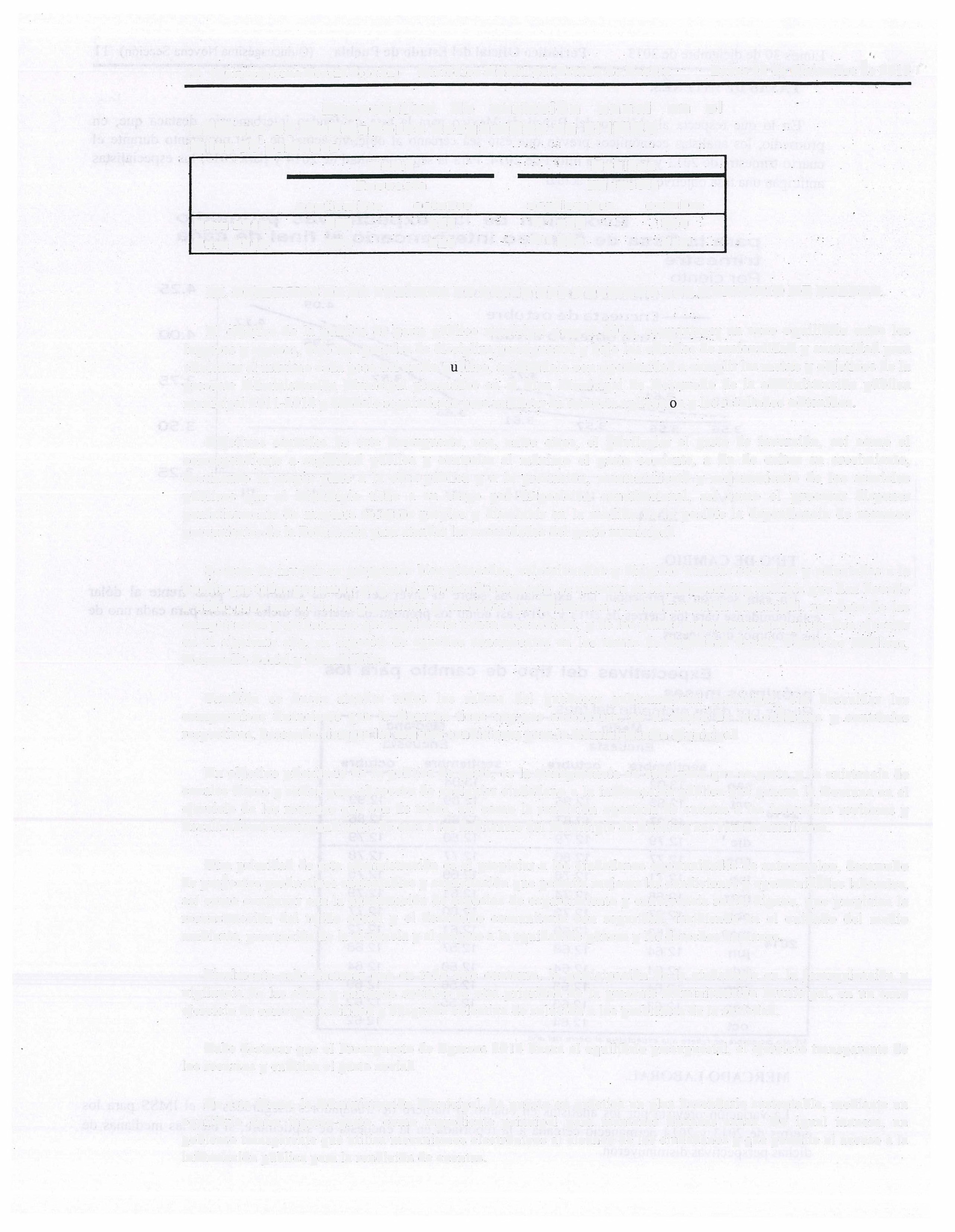 III. OBJETIVOS  DE LA POLÍTICA  DE GASTO;DEL GOBIERNO DEL MUNICIPIO  DE PUEBLA.El  objetivo de  la política  de gasto público  municipal  para el  2014,  es:rpantene� un sano  equilibrio entre  los ingresos y egresos, bajo una premisa de disciplina presupuesta] y bajo los criterios de racionalidad y austeridad  para eficientar al máximo cada peso del erario público, aplicándolo con oportunidad  a cumplir las metas  y objetivos  de la presente  Administración  Municipal  plasmados  en el Plan  Municipal_ de  Desarrollo  de la administración pública municipal 2011-2014 y dándole seguimiento para verificar su correcta aplicación y los resultados obtenidos.Objetivos centrales de este Presupuesto, son, entre otros, el privilegiar el gasto de inversión, así como el correspondien_te  a  seguridad  pública  y  controlar  al  máximo  el  gasto  corriente,  a  fin  de  evitar  su  crecimiento, destinando  la mayor  parte  a  la obra  pública  y  a  la prestación,   mantenimiento  y mejoramiento  de  los  servicios públicos   que  el  Municipio   tiene  a  su  cargo  por  disposición   constitucional,   así  como  el  procurar  disponer paulatinamente  de mayores  recursos  propios  y disminuir en la  medida  de lo posible  la dependencia  de recursos provenientes  de la Federación para atender las necesidades  del gasto municipal.Se trata de invertir en programas  bien planeados,  seleccionados  y dirigidos a metas concretas  y orientadas  a la Puebla que todos queremos, ya que el presente Presupuesto,  se sustenta en la información y análisis que han llevado a cabo, cada  una. de las dependencias y entidades  que rnnforman  la Administración  Municipal,  respecto  de  las competencias  y atribuciones  que legalmente tienen reconocidas,  y de los planes y programas que pretenden  ejecutar en el  siguiente  año,  en especial  de aquellos  concurrentes  en  los temas  de Seguridad  Social,  Servicios  Públicos, Desarrollo  Social y Obra Pública.También   se  busca   atender   todos   los  rubros   del   quehacer   gubernamental   municipal;  sin   descuidar  los compromisos   financieros  que  la  Comuna  tiene ·cop .sus  acreedores,   en  el- marco - de  los  contratos  y  convenios respectivos, buscando siempre las mejores condiciones para la Administración  Municipal.Un objetivo  prioritario  de la  política  de gasto, es la  transparencia en cada peso que se gasta  y la  existencia  de canales claros y serios para el acceso de cualquier ciudadano  a la  información  pública que genera  la  Comuna  en el ejercicio  de los recursos  que son de todos,  así como la rendición  oportuna  de cuentas a las instancias revisoras  y fiscalizadoras  correspondientes  de cara a los habitantes  del Municipio  de Puebla y sus Juntas Auxiliares.Otra prioridad  de esta administración  es el propiciar  a los  ciudadanos  oportunidades  de autoempleo, desarrollo de proyectos productivos sustentables y capacitación  que permita  mejorar las condiciones y oportunidades laborales, así como continuar con la construcción  de espacios  de esparcimiento y convivencia  social dignos,  que propicien  la reconstrucción   del  tejido  social  y  el desarrollo  comunitario  con  seguridad,  incidiendo  en  el  cuidado   del  medio ambiente, prevención de la violencia y el respeto a la equidad de género y los derechos humanos.Finalmente cabe destacar  que en todo este  contexto,  la participación   de la ciudadanía  en  la jerarquización y vigilancia  de las obras y acciones  sociales es otra prioridad de la presente  Administración  Municipal,  en un sano ejercicio de corresponsabilidad y búsqueda colectiva de solución  a los problemas de la sociedad.Cabe destacar que el Presupuesto  de Egresos 2014  busca el equilibrio  presupuestal,  el ejercicio  transparente  de los recursos y enfatiza el gasto social.De esta forma, la Administración  Municipal,  ha puesto en práctica  un plan hacendario sustentable, mediante  un equilibrio   entre  ingreso-gasto,  como  ingrediente  principal  para  mantener  finanzas  sanas.  De  igual  manera,  un gobierno transparente que utiliza mecanismos electrónicos  al alcance  de los ciudadanos y que permite  el acceso a la información  pública para la rendición de cuentas.Lunes 30 de diciembre de 2013           Periódico Oficial del Estado de Puebla     (9uincuagésima Novena Sección)   13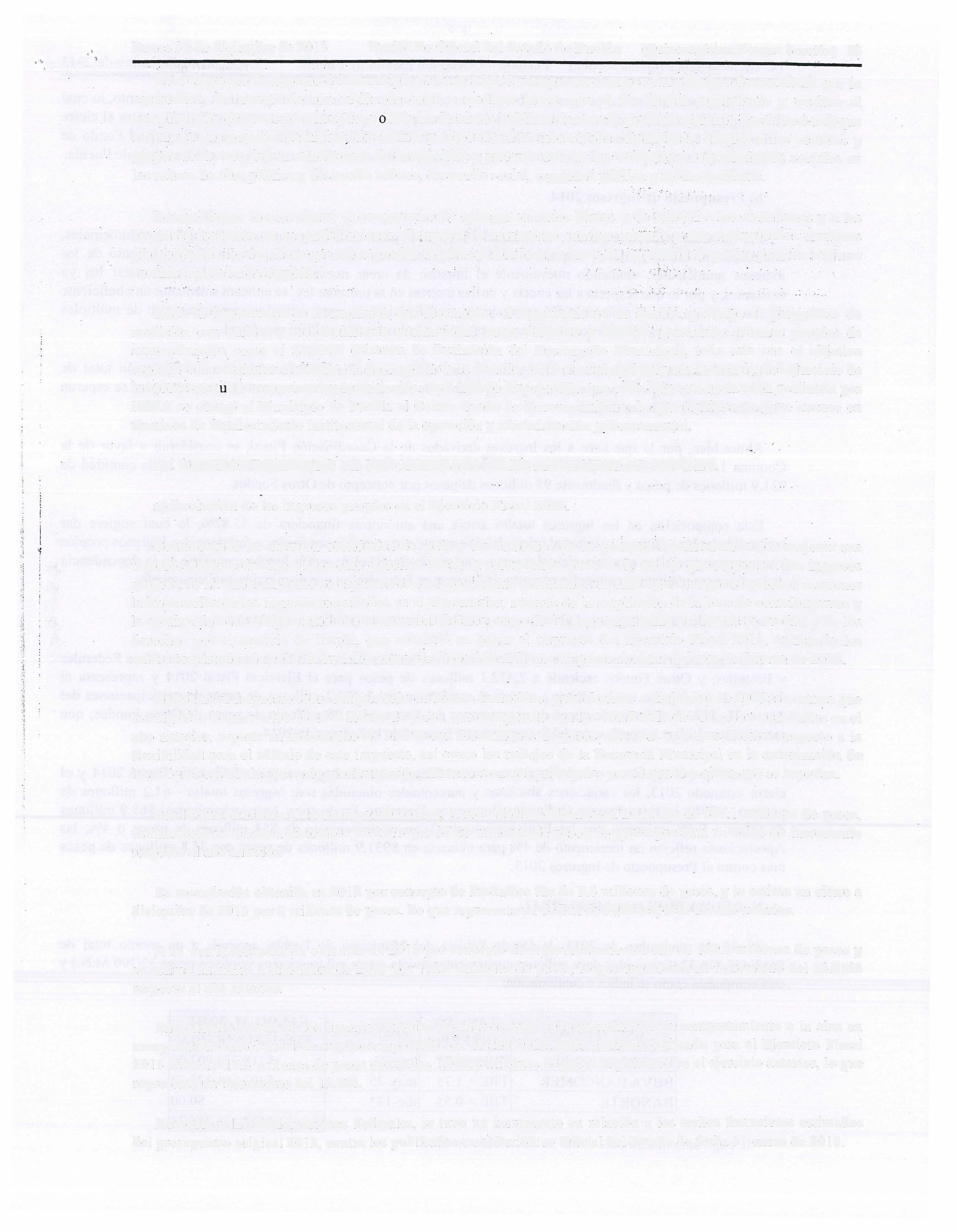 El Presupuesto  de Egresos del Municipio  de Puebla 2014, siempre en el marco  del principio  de anualidad que lo caracteriza,   fue  concebido  con  visión  de  corto  y  mediano  plazo,  con  el  fin  de  dar  seguimiento  y  evaluar   elcumplimiento de metas para la aplicaciónde los Recursos Públicos durante el presente  ejercicio fiscal; con enfoque social,  ya que permite  identificar.' determinar  y responder  a las  necesidades  ciudadanas,   dirigido  a los  sectores  ygrupos  de la  sociedad  en condiciones  de desigualdad y pretende  atender  los  derechos  y requerimientos  sociales  en los rubros  de obra pública y desarrollo  urbano, desarrollo social, seguridad pública y medio ambiente.Los gobiernos  locales tienen  el compromiso  de entregar servicios  bastos  y de calidad  a los ciudadanos  y a las empresas· asentadas  en sus jurisdicciones'.  Comparar  su desempeño  consigo  mismos  y con comunidades similares y/o gobiernos  locales, hace que éstos puedan  identificar fortalezas y áreas de oportunidad  que les permite mejorar continuamente su desempeño.Dada  la  importancia  de la medición  del  desempeño,  el Ayuntamiento   de  Puebla,·participa  en programas de medición   con  validez y reconocimiento  internacional,  como  STNDES y REFIM, 'generando  sistemas  propios   de autoevaluación  como  el  SEDEM  (Sistema  de Evaluación  del Desempeño   Municipal),   todo  esto  con  el  objetivo específico  de eficientar al máximo el desempeño  de la función pública municipal yen consecuencia;  del ejercicio de los recursos  públicos para su implementación. Este trabajo hizo posible  que enla Séptima evaluación  realizada por ICMA se otorgó  al Municipio  de Puebla el Cuarto Grado de Reconocimiento, lo que significa un gran  avance  en términos  de fortalecimiento  institucional de la operación y administración  gubernamental.IV. COMPORTAMIENTO DE LOS INGRESOS EN EL MUNICIPIO DE PUEBLA. a) Evolución de los ingresos propios  en el Ejercicio Fiscal 2013..          Considerando  la situación  ecohómica  del país y los esfuerzos  de  la presente  administración  por  mejorar sus ingresos  propios  durante el presente  ejercicio  fiscal,  la  recaudación  para 2013,  por lo  que respecta  a los  ingresospropios,  se ha visto, tal como se esperaba  con un crecimiento  moderado,  sin embargo,  siempre se procuró  mantener la  línea arriba de los  ingresos recaudados  en el año anterior, a través de la ampliación  de la base de contribuyentes  y la continuidad  del otorgamiento  de los estímulos fiscales, como el del pago anticipado del Impuesto Predial  y de los derechos  por  el servicio  de  limpia,  que  consistió  en pagar  el  impuesto  del  Ejercicio   Fiscal  2013,  aplicando  los valores catastrales  de 2012, el cual dio como resultado 245 millones de pesos al cierre del mes de febrero  de 2013.Referente al Impuesto sobre Adquisición  de Bienes Inmuebles,  para el cierre a diciembre  de 2013, se estima que los  ingresos  lleguen a los  166.5  millones de pesos, que comparado  con los  160.7  millones  de pesos recaudados en el año anterior, reporta  un incremento de 3.75% con 5.8  millones  de pesos  mas.  Las reformas  fiscales  respecto  a la flexibilidad  para el calculo de este impuesto,  así como los  trabajos  de la  Tesorería Municipal  en la  autorización  de- los valores catastrales de suelo y construcción,  fueron las causas principales para lograr las cifras que se reportan.Por lo que se refiere al ingreso por Derechos,  la recaudación  obtenida  en 2012 fue de 347.1  millones  de pesos, estimándose un cierre a diciembre  de 2013 por 370.8 millones  de pesos,  lo que representa  un 6.8% de incremento respecto  al año anterior.La recaudación  obtenida en 2012 por concepto de Productos fue de 5.6 millones  de pesos, y se estima  un cierre a diciembre  de 2013 por 4 millones de pesos. Lo que representa un déficit de 30% respecto del año anterior.A su vez la  recaudación  obtenida  en 2012  por concepto  de Aprovechamientos  fue de 139.8  millones  de pesos y se estima  un cierre a diciembre  de 2013 por  172.5 millones  de pesos,  lo que representa un incremento del 23.39% respecto  al año anterior.En general,  el total de los  Ingresos Propios Ordinarios para 2013  mantendrán  un comportamiento   a la alza en comparación   con el nivel  de ingresos  reportados  en el año 2012,  pues  el cierre  estimado  para el Ejercicio  Fiscal2013  es de 1,217 .3  millones de pesos contra los  1,080.8  millones de pesos registrados en el ejercicio anterior,  lo que representa  un incremento del 12.6%.Respecto  a las  Participaciones  Federales,  se tuvo  un incremento  en relación  a los  techos  financieros  estimados del presupuesto  original  2013, contra los  publicados en el  Periódico Oficial del Estado de fecha 31  enero de 2013.14   (Quincuagésima Novena Sección)      Periódico Oficial del Estado de Puebla          Lunes 30 de diciembre de'2013•     Las bases presupuestadas  para estos rubros fueron conservadoras  y sin falsas  expectativas  de crecimiento, Jo  cual fue congruente  con el comportamiento  en relación  al presupuesto aprobado y los techos publicados  contra  el cierre estimado  de  1,351  millones  de pesos  publicados  en el Periódico  Oficial  del Estado  correspondientes al Fondo  de Desarrollo Municipal  y al Fondo para incentivar y estimular la Recaudación  Municipal para el Municipio  de Puebla.b) Presupuesto de Ingresos 2014.Por  lo  anteriormente  expuesto,  el  escenario   propuesto. para  el  2014  en  materia  de  Ingresos  Municipales, contempla  un  fuerte  grado  de responsabilidad  y  congruencia  en  cuanto  a  la  expectativa  de crecimiento  de  los ingresos  municipales,   eludiendo  nuevamente   el  impulso  de  crear  nuevos   impuestos  o  de  incrementar  los  ya existentes,  y por Jo que respecta a las cuotas y tarifas insertas en la presente  ley, se aplicará solamente  un coeficiente de actualización  que se sitúa en 4.5% tomando  en consideración  diversas  variables  económicas  que  de múltiples maneras .inciden en el costo de los servicios que presta la administración  pública municipal.En  este  sentido,  el Presupuesto  de Ingresos,  para  el Ejercicio  Fiscal· 2014,  estima  una recaudación totai  de3; 789.8 millones de pesos para el Municipio  de Puebla,  de los  cuales, por  concepto  de Ingresos Propios  se esperan recaudar  1,283.2 millones de pesos.Ahora  bien,  por  lo  que hace  a los  ingresos  derivados  de la  Coordinación  Fiscal,  se consideran  a favor de  laComuna  1,405.2  millones  de pesos correspondientes  al Ramo 28, por  lo  que respecta  al Ramo 33  la  cantidad  de931.9 millones de pesos y finalmente 95 millones de pesos por concepto  de Otros Fondos.Esta  composición   en  los  ingresos  totales  arroja  una  autonomía   financiera   de  35.82%,  lo  cual   sugiere   dar continuidad  a las políticas descritas al inicio  del documento y que van encaminadas  a fortalecer los ingresos propios y una mayor disciplina  en el ejercicio del gasto, esto con la finalidad de que la brecha que existe en la dependencia de las finanzas públicas municipales respecto de lo recursos federales, se vea disminuida paulatinamente.e) Dinámica de los ingresos federales que percibe la hacienda pública  municipal.Los ingresos previstos con motivo de la Coordinación Fiscal es decir, de Participaciones,  Aportaciones Federales y Estatales,  y Otros  Fondos  asciende  a 2,432.1  millones  de pesos  para  el Ejercicio  Fiscal 2014  y  representa el64.18%  de los  ingreso  totales.  Estos a su vez se conforman  por  1,405.2  millones  de pesos de participaciones del Ramo  28, $931.9 millones  de pesos de aportaciones  del Ramo  33 y 95 millones  de pesos de Otros  Fondos,  que estuvieron  sujetos a la aprobación del Presupuesto de Egresos de la Federación 2014.De ahí que  al establecer  un comparativo,  entre el Presupuesto  de Ingresos,  para  el Ejercicio  Fiscal  2014  y el cierre  estimado  2013,  las  variaciones  absolutas  y porcentuales  obtenidas  son:  Ingresos  totales - 61.2  millones  de pesos o -1.59%;  Ingresos Propios Ordinarios (Impuestos, Derechos,  Productos y Aprovechamientos)  $65.9  millones de  pesos  o 5.4%,  mientras  que  las  Participaciones  reflejan  un  incremento  de $54  millones  de pesos  o 4%;  las Aportaciones  reflejan  un incremento  de 4% para ubicarse en $931.9  millones de pesos con 35.8  millones  de pesos más contra el Presupuesto  de Ingresos 2013.V. DEUDA PÚBLICA MUNICIPAL.Al  30  de  noviembre  de  2013,  la  Deuda  Pública  del  Municipio   de  Puebla,  asciende  a  un  monto   total  de$612,436,326.32 (Seiscientos doce millones cuatrocientos treinta y seis mil trescientos veintiséis pesos 32/100 M.N.) y está compuesta como se indica a continuación:INTERACCIONES BBV A BANCOMER BANORTETIIE + 1.75      may-25                          $492,664,324.32TIIE + 0.55     dic-13*                                             $0.00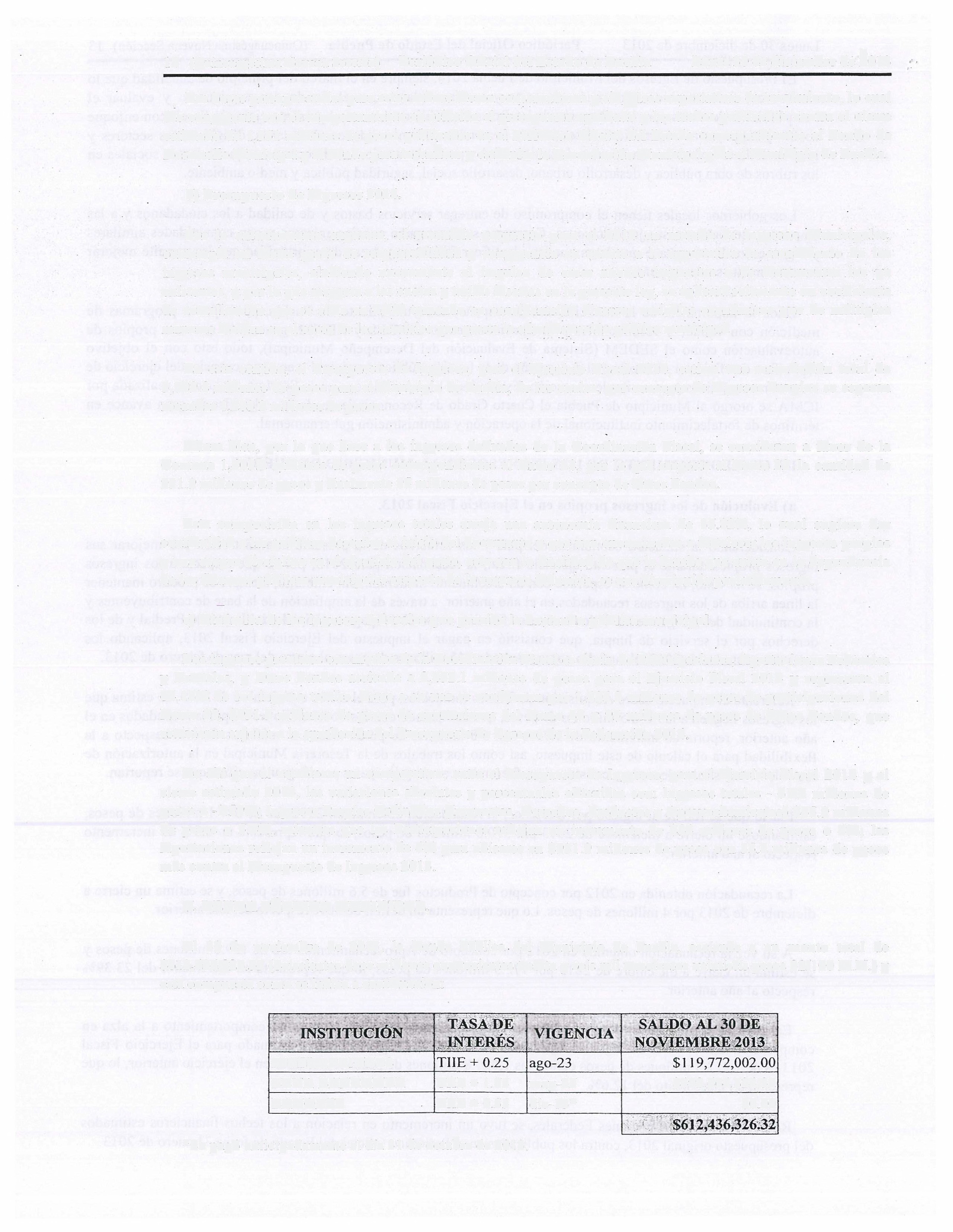 *Se pagó anticipadamente el día 31  de octubre de 2013.Lunes  30 de diciembre de 2013            Periódico Oficial del Estado de Puebla     (Quincuagésima Novena Sección)    15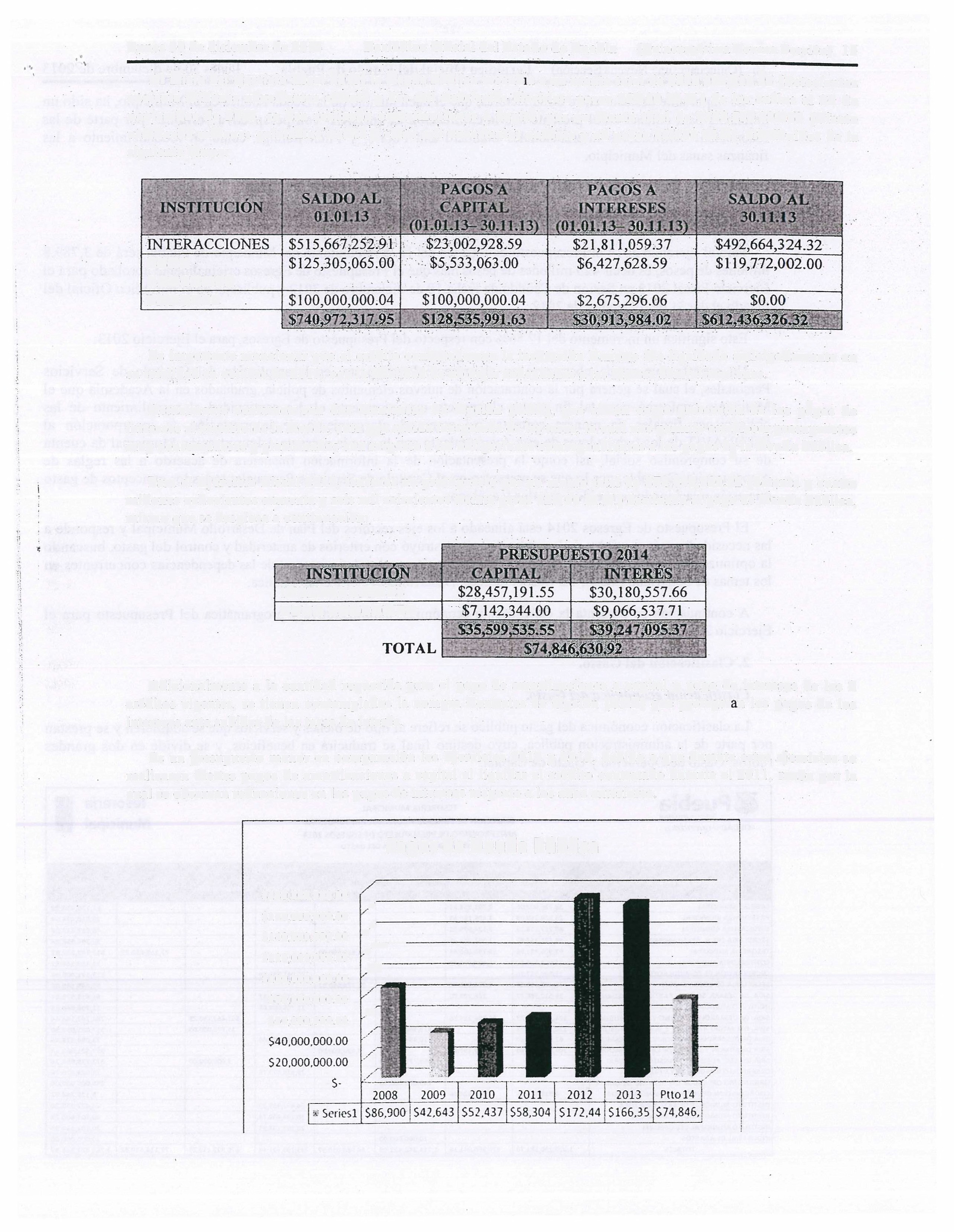 Al inicio  del ejercicio  fiscal  2013;  la; Deuda  Pública  ascendía  a un monto  total  de $740,972,317.95 (Setecientos cuarenta millones novecientos  setenta  y  dos  mil  trescientos diecisiete pesos  95/100 M.N.)  de  los  cuales al  30  de noviembre  de 2013,  se  han  realizado amortizaciones  a capital  por un  rrionto  total  de  $128,535,991.63  (Cientoveintiocho millones  quinientos treinta  y cinco  mil  novecientos noventa y un pesos  63/100  M.N),  distribuidos de  la siguiente forma:                                      ·BBVA BANCOMER BANORTE·          Es importante  mencionar que  el crédito contratadocon  la  institución  Banorte fue  liquidado  anticipadamente en su totalidad en octubre de 2013, con la finalidad de no dejar endeudadas a las  futuras  administraciones.Actualmente  contamos- con  dos  Contratos  de  Opción  (CAP),  que  sirven   co1110  protección  de. los  pagos de intereses al servicio  de la Deuda,  ante UI)a subida  inesperada de las tasas,  lo cual nos permite establecer presupuestosmuy conservadores y planificados con respecto a las obligaciones correspondientes  a los pagos  d� la beuda Pública.Para  el Ejercicio  Fiscal 2014, tenemos un presupuesto· por un monto  total  de $74,846,630.92 (Setenta y cuatro millones ochocientos cuarenta y seis mil seiscientos treinta  pesos  92/100 M.N.)  destinado al pago  de Deuda Pública, mismo que se desglosa a continuación:                                                                                            ·INTERACCIONES BBV A BANCOMERAdicionalmente a la cantidad requerida para  el pago  de  amortizaciones a capital   y pago  de  intereses de  los  2 créditos vigentes,  se tienen  contemplados  la compra   Contratos de  Opción (CAP)  que  protegerán  los pagos de  los intereses ante subidas  de las tasas  de interés.Es un presupuesto menor en comparación  los Ejercicios 2012 y 2013, debido  a que  durante  estos  ejercicios se realizaron fuertes  pagos  de  amortizaciones a capital  al  liquidar el crédito contratado durante  el 2011,  razón  por la cual se observan  reducciones en los pagos  de intereses respecto a los años  anteriores.Pagos de Deuda  Pública$180,000,000.00/$160,000,000.00/$140,000.000.00     / ,.---/$120,000,000.00-:$100,000,000.00580,000,000.00/$60,000,000.0016   (Quincuagésima Novena Sección)     Periódico Oficial del Estado de Puebla            Lunes 30 de diciembre de.2013Es importante destacar entre otros factores, que el buen manejo  de la Deuda Pública en el Municipio, ha sido un detonante  para obtener  en el presente  año la calificación   de (mx)AA-  con perspectiva "estable" por parte  de las reconocidas   calificadoras   internacionales  Standard  and  Poor's,  y  Fitch Ratings,  como  un  reconocimiento  a  las finanzas sanas del Municipio.VI. PRESUPUESTO DE EGRESOS, PARA EL EJERCICIO FISCAL 2014.l. Visión General del Gasto Público;Para el Ejercicio 2014 el Presupuesto  de Egresos del H. Ayuntamiento del Municipio de Puebla  será de 3,789.8 millones de pesos, es decir 423 millones de pesos más que el Presupuesto  de Egresos originalmente  aprobado  para el. Ejercicio Fiscal 2013 en Sesión de Cabildo de fecha 10 de diciembre  de 2012 y publicado en el Periódico Oficial  del Estado el día 31  de diciembre de 2012.Esto significa un incremento del 12.56% con respecto del Presupuesto  de Egresos, para el Ejercicio  2013.Un  aspecto  que  puede "observarse  en  el  presente  Presupuesto,   es  la  ampliación  del  Capítulo   de· Servicios Personales,  el cual se genera por la contratación  de nuevos elementos  de policía, graduados en la Academia que el Municipio  conformó  para  tal  fin  y  por  el  impacto  que  representa  el  dar  continuidad  al  cumplimiento  de  las obligaciones   fiscales  ·    de  manera   correcta,   así  como   al  otorgamiento   de  la  prestación   de   incorporación   al INFONA VIT de los trabajadores de este Ayuntamiento con lo  que la' presente Administración  Municipal da cuenta de  su  compromiso   social,  así  como  la  presentación   de  la  información  financiera  de  acuerdo  a  las  reglas   de Armonización  Contable,  por lo que se presentan en el Capítulo de Servicios Personales todos los conceptos de gasto que están relacionados  a sueldos: salarios y análogos.'   .El Presupuesto  de Egresos 2014  está alineado a los  ejes rectores del Plan de Desarrollo Municipal  y responde  a las necesidades más sensibles  de la población, se construyó con criterios de austeridad y control del gasto, buscando la optimización  de los recursos  a través de la  focalizacíón y el trabajo  integral  de las  dependencias  concurrentes en los temas de Seguridad Sociai,  Servicios Públicos, Desarrollo  Social y Obra Pública:A continuación  se presenta la  clasificación  económica,  administrativa  y programática  del Presupuesto para  elEjercicio 2014:                                                                                                                                  ·2. Clasificación del Gasto.Clasificación  económica del Gasto.La clasificación  económica  del gasto público se refiere al tipo de bienes y servicios que se adquieren  y se prestan por  parte de la  administraeión  pública,  cuyo  destino  final  se traducirá en beneficios, y se divide  en dos  grandes rubros: Gasto de Operación y Gasto de Capital.,.c.(JUOAO".O' (J!lt'�Tl'7111JS.MUNICIPIO DE PUEBLA TESORERIA MUNIQPALDIRECCION DE EGRESOS Y CONTROL  PRESUPUESTAL·AmEPROYECTO DE PRESUPUESTO  DE EGRESOS 2014· OISTRIBUOÓN ECONÓMICA  DEL GASTOTesoreríaMunicipal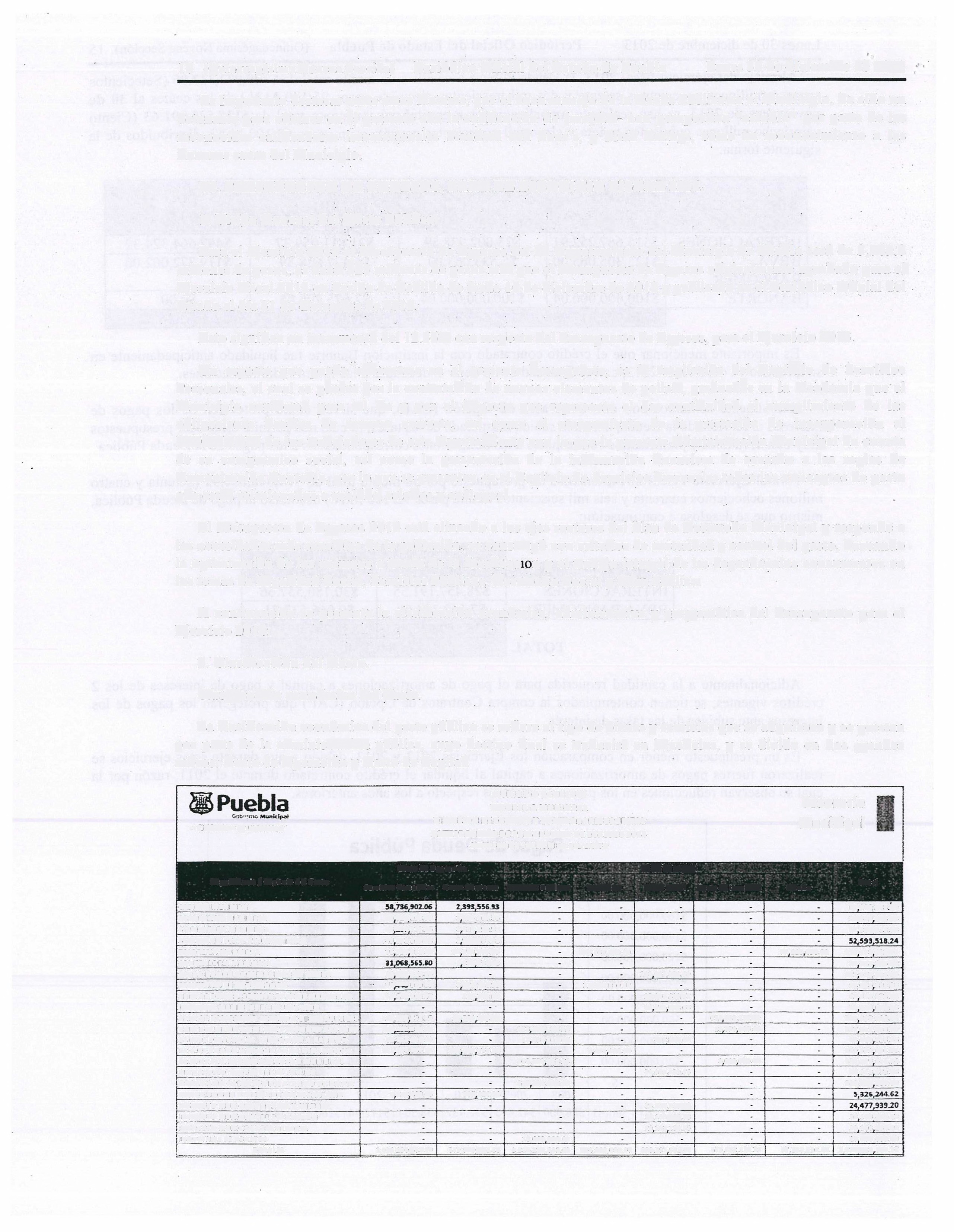 Ga"4> de Ope,.u6n                                                                                  Gaito de C:.pltalllcpondenw/C.pótulodolGa:to                Scn,ldosP.,.onalu     GatoCorrl•""'    Sonrida&Púbti.m        $ulnldloo          GntoSoáol    c;a...,,1o,... r,1cn             Deuda                    TotolLunes 30 de diciembre  de 2013            Periódíco Oficial  del Estado de Puebla     (Quincuagésima Nov�na Sección)   17PRESUPUESTO  2014 CLASIFICACIÓN  ECONÓMICA  POR RUBRO DE  GASTOGASTO DE OPERACIÓN.l.,400,251,222.86GASTO OE CAPITAL.       ·2.389,s'.77;165,71�<00,000,000   ,---·--------------------·------------·---··--··0--,----------------------�-·---------··-·--------·--------------·------·--------PRESÚPUfST02014 ClASlflCAOÓN ECONÓMICA DEL GASTOJ.2l)O,OOÓ,OOÓ .    ·•'-----------0---·-·--·----·-----------------------------------'--·�·-·'-'---------1,000,000,000·.: ----- <: --·-···.  ··.'  . :       ·-···  L. ... --··-···----···-···-···--···· ------·--··-·-.--·--·-------··------·-·--·-·--·  .  ·-too,000,000600,000,000W,000,000   "" ..._ ·:200,000,000    .;       _Gño(omtnta.     .                              -  .                                                                   .·     ·.--------·1---11     -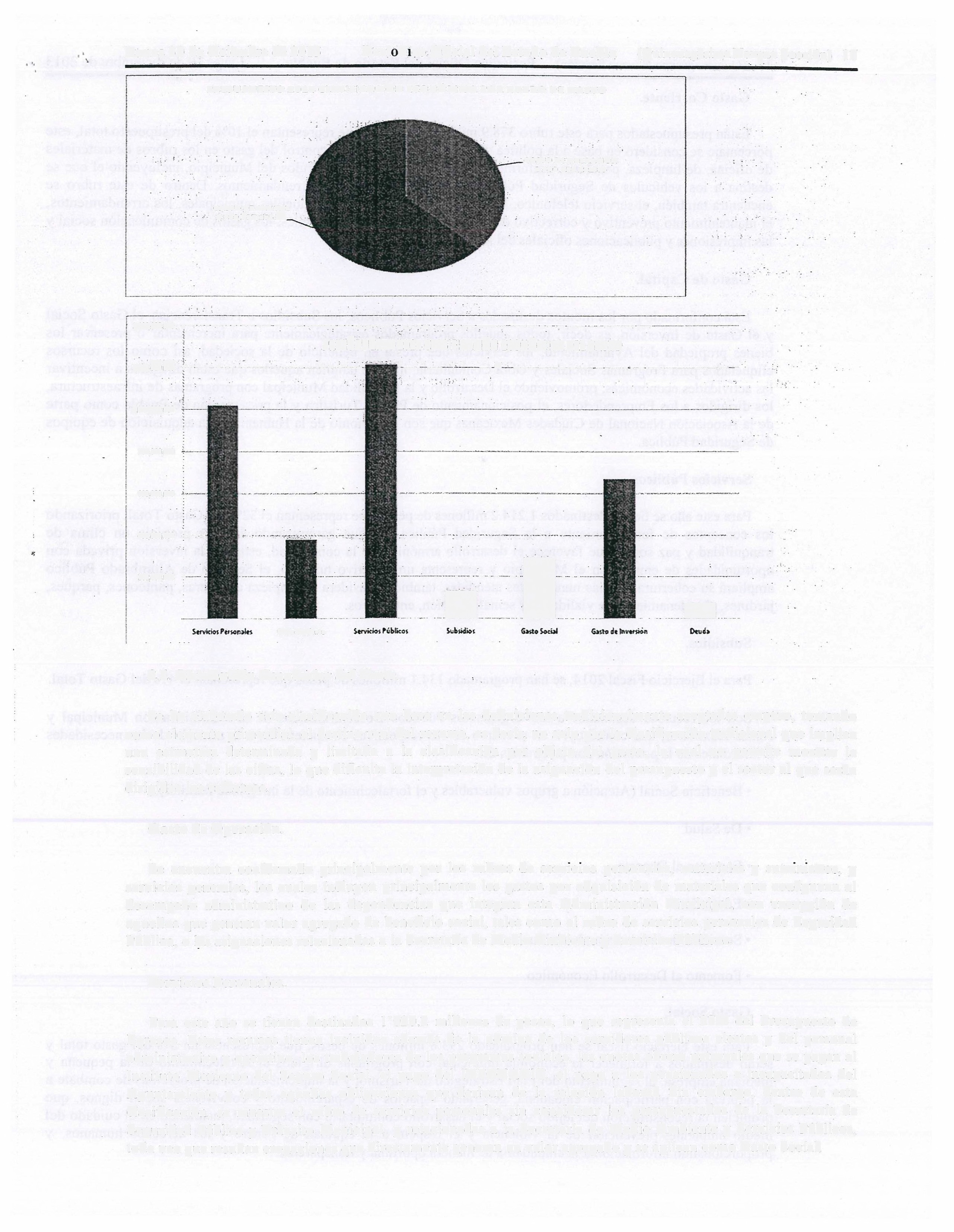 2.1.  Distribución Económica del Gasto.Se  ha elaborado esta  clasificación con  base  en  las  definiciones tradicionalmente  aceptadas empero, tomando como  elemento primordial,  el destino  real  del  recurso, es decir,  no solo  por la  clasificación tradicional que  implica una  estructura  determinada  y  limitada  a  la  clasificación  por  objeto  del  gasto,   la  cual   no  permite   mostrar  la sensibilidad de las  cifras,  lo  que dificulta la  interpretación  de la  asignación del presupuesto y el sector al que serán dirigidos los esfuerzos.Gasto de Operación.Se  encuentra  conformado  principalmente  por  los  rubros  de  servicios  personales,  materiales  y  surmmstros,  y servicios generales,   los cuales incluyen principalmente los gastos  por adquisición de  materiales que  coadyuvan al desempeño  administrativo  de  las  dependencias  que  integran  esta  Administración  Municipal,  con  excepción  de aquellos que  generan  valor  agregado de  beneficio social, tales  como  el rubro  de servicios personales de Seguridad Pública, o las asignaciones relacionadas a la Secretaría de Medio  Ambiente y Servicios Públicos.Servicios Personales.Para  este  año  se  tienen  destinados  I  '020.2   millones   de  pesos,   lo  que  representa  el  27%  del  Presupuesto  de Egresos.   Estos  recursos   tienen   incluidos  además   de  la  nómina   de  los  servidores  públicos electos  y  del  personal administrativo y  operativo,   los trabajadores de los programas sociales, las cuotas  obrero patronales que se pagan  al Instituto  Mexicano  del  Seguro   Social,  el  pago  del  IN FON A VlT,  el  pago  a  los  pensionados  e  incapacitados  del Ayuntamiento  y  todas  aquellas  obligaciones  que  derivan  de  la  relación  laboral.  Sin  embargo,   dentro   de  esta clasificación,  se  muestra   el  rubro  de  servicios  personales  sin  considerar  los  presupuestados  de  la  Secretaría de Seguridad  Pública  y Tránsito  Municipal,  y relacionadas  a  la  Secretaría  de  Medio  Ambiente y Servicios  Públicos, toda vez que resultan erogaciones que directamente generan un valor  agregado y se aplican  como Gasto  Social.18   (Quincuagésima Novena Sección)     Períódico Oficial del Estado de PueblaGasto  Corriente.Lunes 30 de diciembre de'2013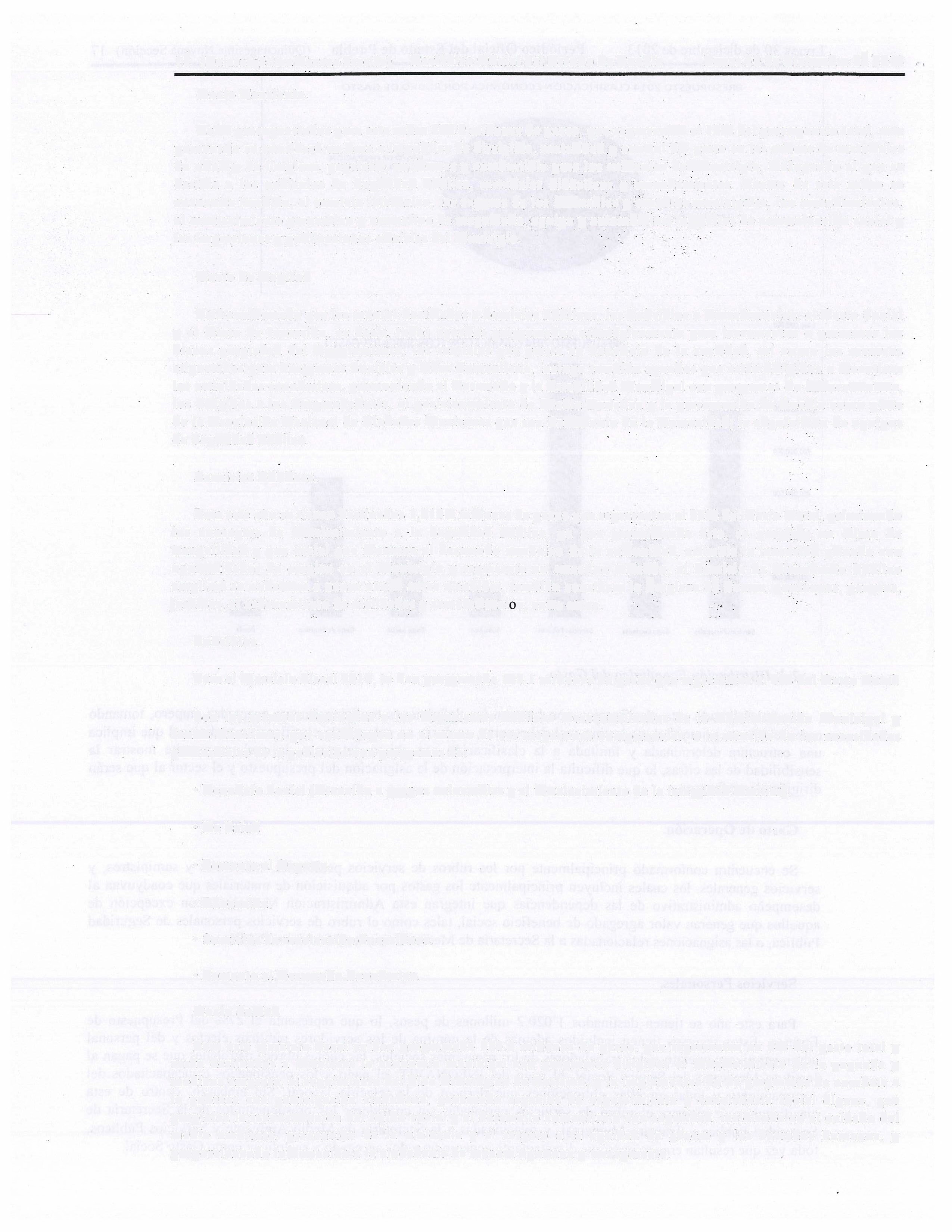 Están presupuestados  para este rubro 378.9 millones de pesos, que representan  el 10% del presupuesto total, este porcentaje se consideró en base a la política de disciplina, austeridad y control del gasto en los rubros de materiales de oficina, de limpieza, papelería,  uniformes  y combustible para los vehículos  delMunicipio, incluyendo el que se destina  a  los  vehículos  de  Seguridad  Pública,  materiales  didácticos  y arrendamientos.   Dentro  de  este  rubro  se encuentra  también,  el servicio telefónico,  los  seguros de los  inmuebles  y muebles  municipales,  los  arrendamientos, el mantenimiento preventivo y correctivo de maquinaria, equipo y automóviles; ,lofgástos ·    de comunicación social y las impresiones y publicaciones  oficiales del Municipio.                       ·                                                                   ·                                            ·          ·            ·Gasto  de Capital.Está conformado por los montos destinados a Servicios Públicos,  los Subsidios  o Transferencias,  el Gasto  Social y el Gasto  de Inversión,  es decir,  todos  aquellos programados  estratégicamente para incrementar  o preservar los bienes  propiedad  del Ayuntamiento,   los  servicios que presta en beneficio  de la sociedad,  así como los recursos etiquetados  para Programas  Sociales y Obra Comunitaria,  incluye también  aquellos que están dirigidos a incentivar las actividades económicas,  promoviendo  el Desarrollo y la Estabilidad  Municipal con programas de infraestructura, los  dirigidos  a los  Emprendedores,  el posicionamiento  de Puebla Turística  y la  preservación  de Puebla como parte de la Asociación Nacional  de Ciudades Mexicanas que son Patrimonio  de la Humanidad;  la adquisición de equipos de Seguridad Pública.Servicios  Públicos.Para este año se tienen destinados  1,214.2 millones de pesos que representan  el 32% del Gasto Total, priorizando los  conceptos   de  fortalecimiento   a  la  Seguridad  Pública,  ya  que  garantizando   ésta,  se  propic1ª; un  clima. de tranquilidad  y paz social que favorece  el desarrollo armónico  de la comunidad,  estimula  la inversión privada  con oportunidades  de empleo  en el Municipio  y representa  un  atractivo  turístico,  el Servicio  de Alumbrado Público ampliará  su cobertura  a zonas nunca antes atendidas, también considera  la Íimpieza de riveras, panteones, parques, jardines,  el ordenamiento  de vialidades y sernaforización, entre otros.                                                  ·       ·                                                                                                                                                                             ·Subsidios.Para el Ejercicio Fiscal 2014, se han programado  134.1  millones de pesos que representan el 4% del Gasto Total. Son  los  recursos  destinados  a  los  Organismos  Públicos  Descentralizados  de  la  Administración  Municipal   yJuntas  Auxiliares,  que contribuyen  en el marco de sus respectivas  competencias,  a la  atención de  las  necesidadesprimordiales  de la población con programas de:• Beneficio Social (Atención a grupos vulnerables y el fortalecimiento  de la integridad familiar).• De Salud• Fomento al Deporte.• Educación.• Servicios de recolección  de residuos.• Fomento al Desarrollo Económico. Gasto Social.Para este ejercicio  fiscal se han programado  293.8 millones  de pesos, que representan un 8% del gasto total  yserán  destinados  a fortalecer  la economía  municipal  con programas  dirigidos al  fortalecimiento  de  la pequeña  y mediana  empresa, al seguimiento del Plan Estratégico de Turismo,  y la  implementación  de programas  de combate  a la  pobreza  con  participación   ciudadana,  generando  espacios  de  esparcimiento  y  convivencia  social  dignos,  que propicien  la reconstrucción  del tejido social y el desarrollo comunitario con seguridad, incidiendo en el cuidado  del medio  ambiente,  prevención  de  la  violencia  y  el  respeto  a  la  equidad  de  género  y  los  derechos  humanos,   y proporcionando  información a la ciudadanía  de manera oportuna y transparente...     Lunes 30 de diciembre de 2013          Periódico Oficial del Estado de Puebla      (Quincuagésima Novena Sección)   J:9'Gasto de Inversión.Conformado  principalmente  por  el monto  destinado a  Obra Pública  donde  se  destacan  las. Vialidades   deConcreto Hidráulico, los  insumos necesarios para su desarrollo. El gasto de Inversión  se ha programado  en 671.3 millones de pesos que equivalen al 18% del gasto total, el incremento en este concepto se logra, a ,É.e�¡rr de que no seconsideran  los  recursos adicionales, gracias a que el crédito obtenido por esta administración para obra  pública productiva ha sido cubierto en su totalidad en el Ejercicio 2013.·     Deuda.Se incluyen 77.1  millones de pesos que incluyen la parte del pago decapita] e intereses de los ¡réditos obtenidos por  administraciones anteriores y el CAP. que correspondeal  Ejercicio 2014,  ya que el crédito 'obtenido  en  la presente administración para obra pública productiva, ha sidotúbierto en su totalidad.                    ·                            ·2.2. DISTRIBUCIÓN ADMINISTRATIVA ..El presente Presupuesto presenta la distribución del gasto por unidad administrativa y por destino del gasto con base en el Clasificador, los montos asignados a cada Dependencia y Entidad, respectivamentec.      MUNIOPIO DE PUÉBLA TESORERIA MUNIOPALDIRECCION DE EGRESOS Y CONTROLPRESUÍ>UESTALANTEPROYECTO DEPRESUPUE!JTO DE EGRESOS 2014POR DEPENDfNOA Y CAPfnJLD. DE GASTOTesorería.l   IMunicipal      ·              1Servidos         Mahtriala,y       StNiciol                                     Bienes                                               De dudal>EPDJDlNCIAS                                            Penonales        suminiStnl<    Generalos   Tranderanciu    Mueblne       ObraPúbf,c¡         Públtca                  TOTALlnll'IUl!bles1000                   2000             SOOG                   4000                      5000                         moa                  9000CABILDO       NIO �L.,                                        .z ...,130 458...PRESIDEN9A t,IUNIOPAL                                                                  �.314.2.68.0,     1,156,000.00     2,340,166.553,810�64      '1SINDICATURA' MUNIOPAL                                                                 38 2!7.813.15       233,ÓOO.OO     8.29U99�3  .                                                                                                                                                                                                                        .  '    46;Bl.Ü!.3.oáSECRETARIA DEL H. AYUNTAMIENTO                                   ·    •49 631 164.13        ,704,500.00     ·2�3853'.41    ·.;   ..                                                                                                                                                                                        .-, ••3.511.24ITESORERIA MUNJOPAL                                                                     ,z,9264'1�.    4 200000.00    32,56() 600.45  1�930 000.00                                                         77,118,63032    .    311-7_35 7�'1CONTRALORIA MUNIOPAL                                                                   31,068,565.80         100,000.00     1,284 978.42                                                                                                                            32 4S3 544.22COORDINAOON DE COMUNICAOÓN SOOAL                            19,589,517.16          662,722.00   105,279,166.80                                                                                                             U5 531,405.96SECRETARIA  DE GOBERNAOON                                             70,443,01'.16        6'4,404.82     3,179, 714.08    21,728,050.97                                                                                              96,045;119.03SRIA. DE DESARR. SOOAL  Y  PARTIOP.OUDADANA                 39,512,960.47           266,200.00       3,484,029.37     lB,552,384.00                                                                                      61,115,573.84INSTITUTO DE LAJUVENTIJD DEL MUNIOP10 DE PUEBLA                                                                                                                  11,706,664.63.                                                                                     1L106 ""-63SRIA.  DE DE_SARROLLO-.URS,>.NO Y OBRAS   PUBLICAS                   104 700 749,79      9 485 950.00    19 098 334.ló                                                            651.462..150.2!                                   1..., 747 J.&4.�400,000,000M>0,000.000200.000.000100,000,0001        1  1                                             1   1o  .           1  •  •  •     •        1                  1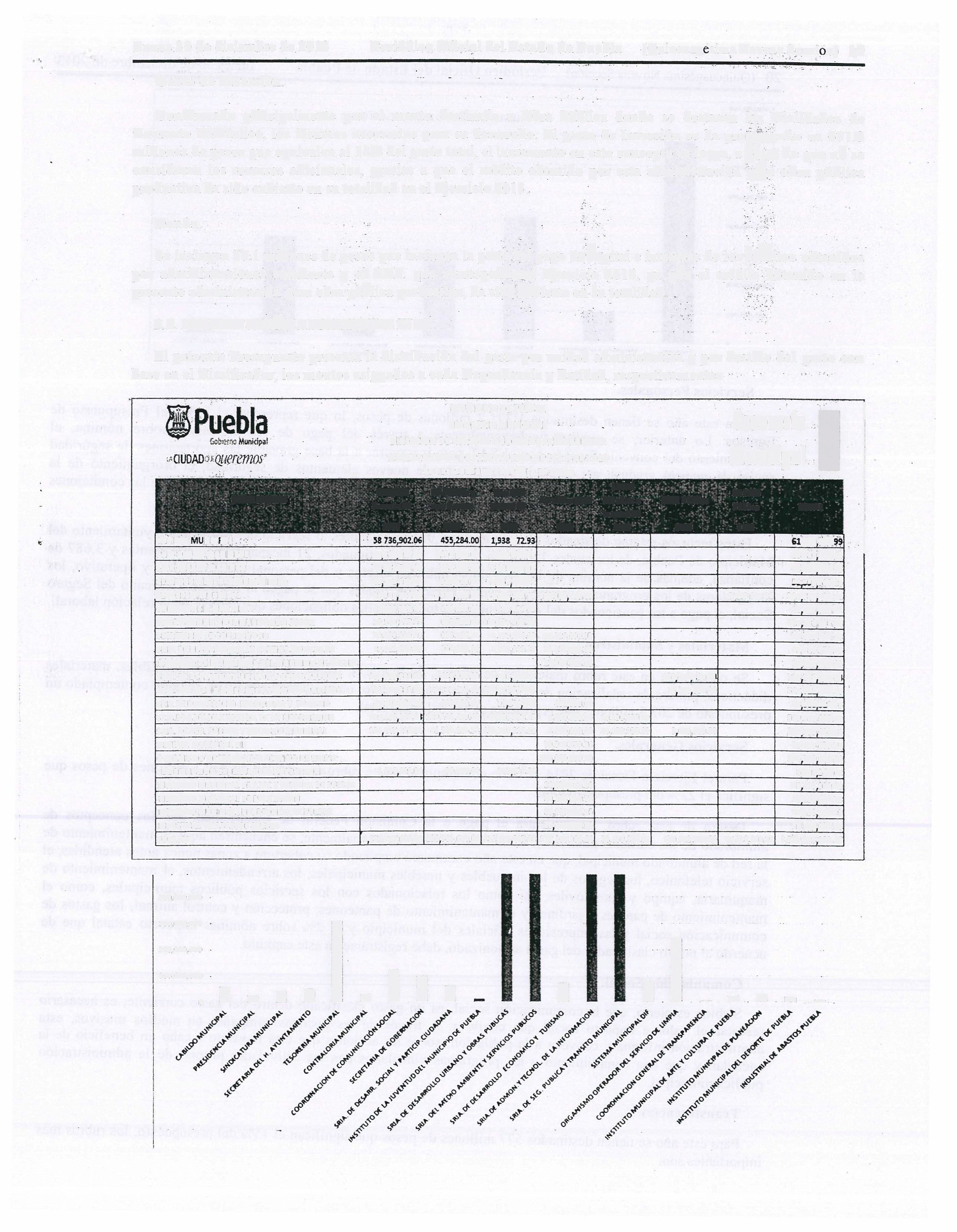 --  - •  - ---20   (Quincuagésima l;lovena Sección)      Periódico Oficial  del Estado de Pueblal,.&00.000.000PRESUPUESTO 2014 POR  CAPÍTUlOLunes 30 de diciembre di:2013----- ·- ....                                                                                             ;i1..200,000.0001.,000.000.000S00,000,000.aoo,.000,000Servicios  Personales.•     •   ·•·-••,    :  ••••••••·-O·-' ••�••M-,,·•----·---------··-···�-·--··-----1·····-- ·--·-· ... -····· --··· ... ·-· ···-······-· ··--·-  ···-·-···-····--···-·-·····-------·--·-········-··-----·    !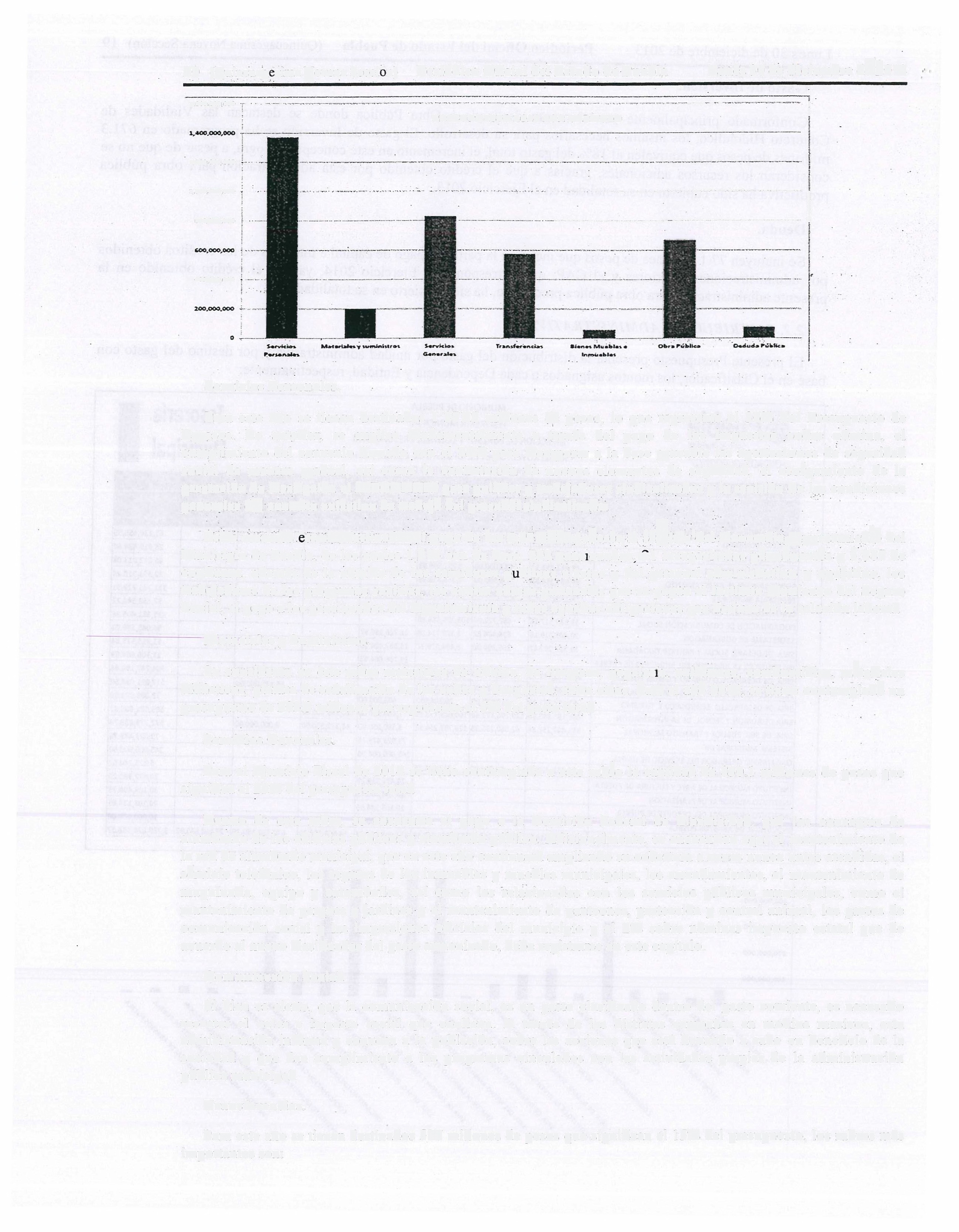 Para  este  año  se tienen  destinados  l '371.7  millones  de pesos,  Jo  que  representa  el  36%  del  Presupuesto de Egresos.   Lo  anterior,  se  explica   fundamentalmente  a  través   del  pago   de  los  impuestos  sobre   nómina,   el cumplimiento del convenio  firmado  con el SAT para  incorporar a la  base gravable  las  aportaciones de seguridad social  de  manera  gradual,  así  como  la  contratación   de  nuevos  elementos  de  seguridad,  el  otorgamiento  de  la prestación  de-inscripción al INFONAVIT para policías y trabajadores sindicalizados  y la revisión de  las condicionesgenerales  del contrato colectivo de trabajó del personal sindicalizado.     '                      '        '                                                                                                    ''.                                  .                             .                                                                                                                                                                                                                                                                                                                                                                                                             .Estos recursós 'éstarándestinadósal pago tle·Jos-5;97 htrábajadores: al sefyl<Üo;del,Honorable:-A.,yuntarnierit� del Municipio  de Puebla, de los cuales  1,713 son de base, 550 pensíonados.-z!  incapacitados permanentes y 3,687 de confianza,  además  de la nómina de los servidores  públicos electos  y del personal  administrativo y operativo,  los trabajadores de los programas sociales, las cuotas obrero-patronales que se pagan al Instituto Mexicano del Seguro Social, el pago a los pensionados del Ayuntamiento y todas aquellas obligaciones  que derivan de la relación  laboral.Materiales y Suministros.Se consideran  en este rubro materiales de oficina,  de limpieza, papelería,  uniformes,  combustibles, m�t(:!riales didácticos,  pintura de señalización de las calles y banquetas,  entre otros. Pata el año 2014, se tiene contemplado un presupuesto de 203.3 millones que representa el 5% del gasto total.                                                               ·Servicios  Generales.Para el Ejercicio  Fiscal de 2014 se tiene contemplada a este rub�o la cantidad de 830.1  millones de pesos que significa  el 22% del presupuesto total.Dentro  de  este  rubro,  se  encuentra  el  pago  a  la  Comisión   Federal  de  Electricidad,  po'r  los  conceptos   de alumbrado  de los  edificios públicos y alumbrado  público.  Adicionalmente,  se encuentran  aquí el mantenimiento de la red de alumbrado municipal, que en este año continuará  ampliando su cobertura a zonas nunca antes atendidas,  el servicio  telefónico,  los  seguros de los  inmuebles  y muebles  municipales,  los  arrendamientos,  el  mantenimiento de· maquinaria,   equipo  y  automóviles,  así  como  los  relacionados   con  los  servicios  públicos  municipales,  como  el mantenimiento de parques y jardines  y el mantenimiento  de panteones,  protección  y control  animal,  los  gastos de comunicación  social  y  las  impresiones  oficiales  del  municipio  y el 2%  sobre  nóminas  impuesto  estatal  que  de acuerdo  al nuevo clasificador del gasto armonizado,  debe registrarse en este capítulo.Comunicación Social.Si bien es cierto, que la  comunicación  social,  es un gasto  clasificado  dentro del gasto corriente,   es necesario rescatar   el  valor  e  impacto  social  que  conlleva.   A  través  de  las  distintas  campañas  en  medios   masivos,  esta administración   informa y convoca  a la población,  sobre  las acciones  que está llevando a cabo  en beneficio  de la sociedad  y  que dan cumplimiento  a  los  programas  vinculados  con  las  actividades  propias  de  la  administración pública municipal.Transferencias.Para este año se tienen destinados  577 millones  de pesos que significan el 15% del presupuesto,  los rubros más importantes son:•\    Lunes  30 de diciembre de 2013           Periódico Oficial del Estado de Puebla    ·(Quincuagésima Novena Sección)   21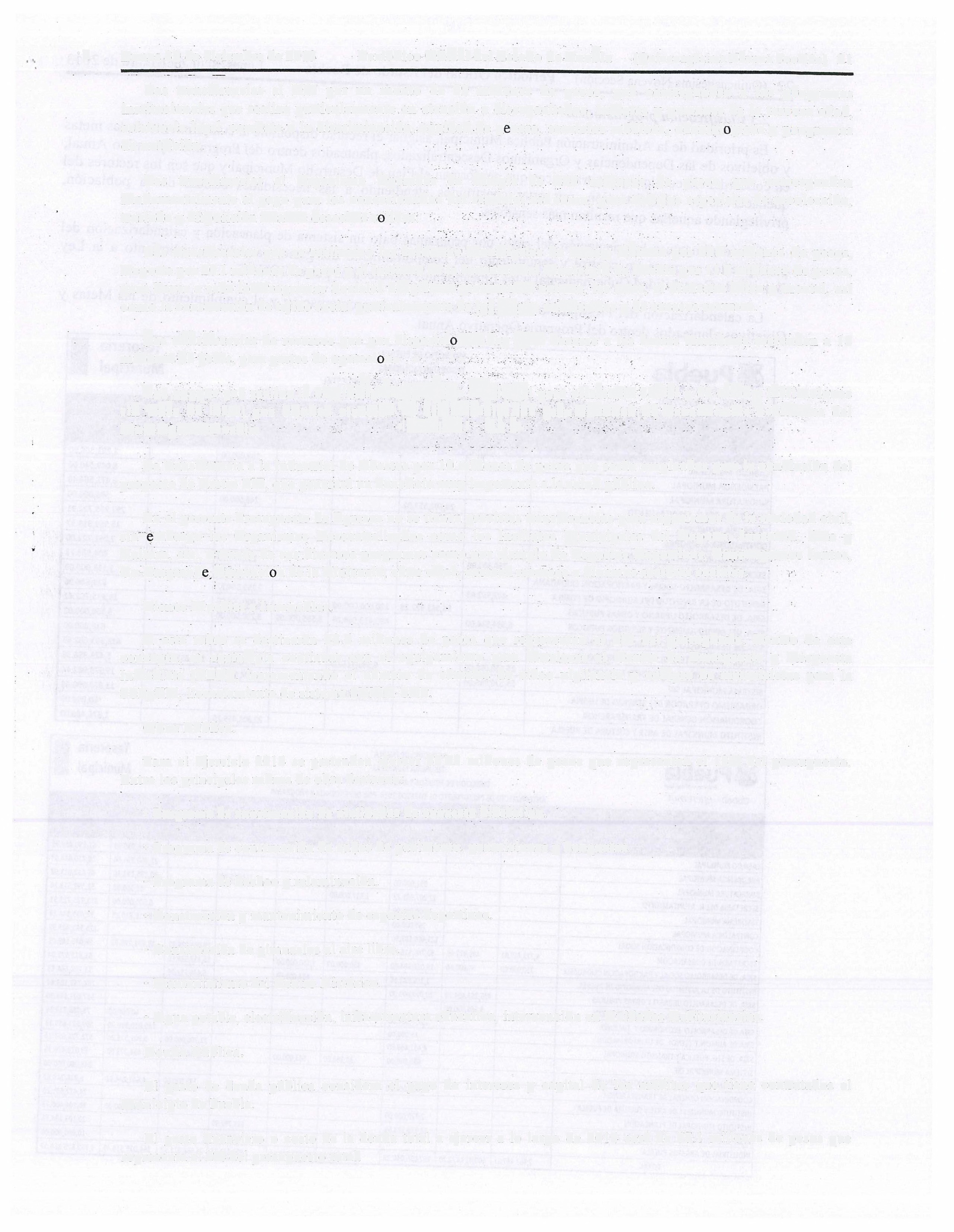 Las  transferencias   al  DIF  por  un  monto   de  79  millones   de  pesos,   que  corresponden  a  los· programas institucionales que realiza  particularmente en atención  a discapacitados, infantes  y personas  de la tercera  edad, asistencia legal,  combate  a la  discriminación, equidad de género, servicios  médicos;  odontológicos y programas de nutrición.Las   transferencias   al   Organismo   Operador   de   Limpia   de  245    millones    de .    pesos; .    que   corresponden fundamentalmente al pago para  los  concesionarios del servicio;  así como,  para  trabajos  especiales  de recolección, traslado  y disposición finalde desechos sólidos.Las  transferencias  que se realizan.a los Institutos Municipales de Arte.y Cultura  por 24.5 millones  de  pesos, Deporte  por 20.1 miIIones de pesos y al Instituto de la Juventuddel Municipio  de Puebla por  11.7 millones  de pesos, para  llevar a 'cabo  losProgramas  Sociales dirigidosa prorneverIa cultura,  las artes, el bienestar  físico y mental,  asícomo  la construcción de tejido social particularmente  de_!9�,gryp9.s vulnerabfes  y de escasos  recursos.Las  transferencias  de recursos  que por  disposiciónde.ley Aibe hacerse  a las  Juntas  Auxiliares' ascienden  a  18 millones de pesos, para gastos de operaciónv  .»  .. ,      •            :.,:,            .                                                                                                                                                                                          ..    _         'Los ;<!.pqyos· que realiza  la  ad'mint�iraeiQ�j;'�,1ka ñfµ'friti�dl  para  asisiehciá sótiál  y de safoda institucionessin :fiii.�s  de-iúcro;  que .   brindan.  aterición:1l&: �sfé\'htlró':.a:.,u�á· griin kahti'dad:·tfe .beneficiarios 'habítáíúes  delMunicipiode-Puebla.           .         '    ·.      .                   ·   ..  -��<;.:{:?t.:· ii,('. t;;,   .      .                ",                     •,         ,-.       ..         .               .                             .                                     ..La transferencia  a la Industrial  de Abastos por· JO  millones de pesos que serán  empleados  para la conclusión del proyecto  de Rastro TIF, que generará un beneficio muy importante a la salud pública.En el presente Presupuesto de Egresos no se tienen previstas  transferencias para organismos  de la sociedad  civil, sin=étnbargo  los  Organismos  Descentralizados   como  los  Institutos  Municipales  del  Deporte.i-Iuventud,  Arte  y Cultura, etc., 'a través de sus diversos programas  como por ejemplo de Espacios  Deportivos,  Construyamos  Juntos, Co-Emprendé.Prevención de.la Violencia;  entre otros, acercan recursos a diversos  sectores  sociales.Bienes Muebles e Inmuebles.A  este  rubro  se  destinarán  58.6  millones  de  pesos  que  representan   el  2%  del presupuesto.  Dentro  de  este concepto,   se  contempla  continuar   con  el  equipamiento   para  fortalecer  el  Centro   de  Emergencia  y  Respuesta Inmediata  (CERI),  incrementando  el  número  de  cámaras  de video  vigilancia   y  compra  de motocicletas  para  la SSPyTM,  licenciamiento de sistema SUMA-SAP.Obra Pública.Para  el Ejercicio 2014  se pretenden  ejercer  671.3  millones  de pesos  que  representan  el  18% del presupuesto. Entre los principales rubros de obra destacan:·•Programa de construcción  de vialidades  de concreto hidráulico.•  Programa de construcción  de calles de pavimento,  guarniciones  y banquetas.•  Programa de bacheo y relaminación.•  Construcción y mantenimiento  de espacios deportivos.•  Construcción de gimnasios al aire libre.•  Mantenimiento  del Centro Histórico.•  Agua potable, electrificación,  infraestructura educativa,  intervención en Unidades  Habitacionales. Deuda  Pública.El  gasto  de deuda  pública  considera  el  pago  de  intereses  y  capital  de  los  créditos  que tiene  contratados  elMunicipio  de Puebla.El gasto  financiero  o costo de la  deuda  total  a ejercer  a lo  largo  de 2014  será de 77 .1  millones  de pesos  que representa  el 2% del presupuesto total.22   (Quincuagésima Novena Sección)     Periódico Oficial del Estado de Puebla          Lunes 30 de diciembre de 2�Í32.3 Clasificación programática.Es prioridad  de la AdministraciónPública Municipal, asignar elrecurso disponible al cumplimiento de las metas y objetivos  de las Dependencias  y Organismos Descentralizados; planteados  dentro del Programa Operativo Anual, en concordancia con los ejes estratégicos que conforman el Plan de Desarrollo  Municipal y que son los rectores  del quehacer   de  la  administración,   por  estar  construidos  atendiendo   a  las  necesidades .   básicas  de   la  población, privilegiando aquellas que resultan más sensibles.Adicionalmente a la orientación  del gasto por programas  bajo un sistema de planeación  y calendarízación del presupuesto,   se  prevé  un  control  y seguimiento  del comportamiento  del gasto,  para. dar cumplimiento  a  la  Ley General de Contabilidad Gubernamental-y los Lineamientos establecidos  por el CONAC.La calendarización  del Presupuesto  de Egresos  se sujeta  a la  programación  y al  cumplimiento  de las  Metas  yObjetivos  planteados  dentro del Programa Operativo Anual. .(-t,.b:('tr"o(� Mút'Wi,a.Ja.(IIJOAD,v QJterl?1nOS'.    M.UNIOPIO DE PUEBLATESORERÍA MlJNÍélPÁL  ....DIRECOÓN DE EGRESOS Y CONTROL   PRESUPUESTALANTEPROYECTO PE PRESUPUESTO  DE EGRESOS 2014 POR DEPENDENCIA Y PROGRAMATes9,rería .Muni�ip¡;il.!		SECTOR SALUD      DESARROUO          SERVIO OS           ECOLOGÍA       EDUCACIÓN          SEGURIDAD           FORTALEClMIENlO DEPENDENOA                                                                                    URBANO        MUNICIPALES                                                   PÚSUCA           DE LA HDA. PÚBLICA01                      02                      oi                  04                   os                     06                          07CA BILDOM UNIOPAL180000001      1568.00PRESJDENQA MUNIOPAL                                                                                                                                                                                                                                                                                   3 049,540.00.     ,-:_-,SÍNDICÁTÚRA-MÜNIOPAL.   6;47Í,S84.48SECRETARIA DEL H. AYUNTAMIENTO                                                                                              28�;557.()2                                                         24',50MO                             ..                     soa;ooo,oo    eTISORERÍA MUNIOPAL                                                                                                                                                                                                                            '237,235,722.91CO.N'.TRAL9RÍA-M!JNIOPAL                                                                                    .. ,.,,·.   ,.  ·.e·.•·-  .. ,    .13,969,933.97.   COORDINAc;JÓl'fDEJX)�UNICAQÓN S()OAL                                                                                                                                                                                                                                                          2�m.oo   ·...   SECl(ET.ARIA Í)E GóBERNAOÓN                                                       75:6000.00.                            142,988.73404,9Ü.7,3SRIA. DE DESARRllUO SOOAL y PARTICIPAOON OÍJDADANA                                                                                                 .                          7.962.351:68.     :·-                                    úsfooó.ooIN5TTTVTO DE LA JWENT\JD DEL MUNICIPIO   DE PUEBLA                         407,932.48                                                                                            z;199.34,ur·                                          629'646'.!16SRIA. DE DESARROLLO  URBANO  Y OBRA5 PUBUCAS                                                        18,565  927.21    120 000 000.00                         40 000 000.00                                               19,895 762.42SRIA. DEL MEDIO AMBIEl'ffi:  Y SERVlOOS PUBUCOS                      6,594 534.00                              4,0,473,564�   3 535,000.00        3.239,000-RO,  ,                                                                                      M�,�.02SRIA.DE DESARROUO  ECONÓMICO  Y TURISMO                                                                                                                                                                                                                                                                61,8,000.00SRIA-l>E ADMON.Y TECNOL DE.LA INFORW,OÓ'i                                                                                                                                                                                    418 695 68�63SRIA.  DE SEG, PUBUCA Y TRANSITO MUNIOPAL                                  25,150,000.00  .                                                                       4,555 116.00                            1,900 000:00    512.692,071.31              5,��-36SISTEMA MUNIOPAl ÓÍF                                                                                  55,57Ó.08ó:'04                                                                                 1,474,397.00             ·¡      500.00             15,673 082;44. ORGANISMO OPERADOR DEL SERVIOO   DE LIMPIA                                                        .                                      ill,630,000.00                                                                                     15,370 000.00: COORDINAOÓ'i GENERAL DE TRANSPARENOA                                                                                                                                                                                                                                                             '60 000.00. INSTIT\/TO MUNIOPAL DE ARTE Y CULTURA DE PUEBLA                                                                                                                                                                    22,I03,4S9l0                                         1,674 480.00�Puebla·                         :':#:1wM�' "ºOONJ" QJJ,•remD.r'MUNICPIO   DE PUEBLAruoRERÍA MUNICPALDtRKDÓN DE EGRESOS  Y COHTRot PIIESUPUÉSTAlANTEP110YfCTO DE PRESUPUESTO  DE EGRESOS  21)14  POR DEPENDENCA ��l',IATesoreríaMunicipal"                                                Tlb\NSFEJ!ENCIAS   D6RA PÚBllCA       GESTIÓN      ADMIMSTRACÓN     FOMtNTO Al     SERVJOOS DE        DESARROLLO        OBUGAOÓN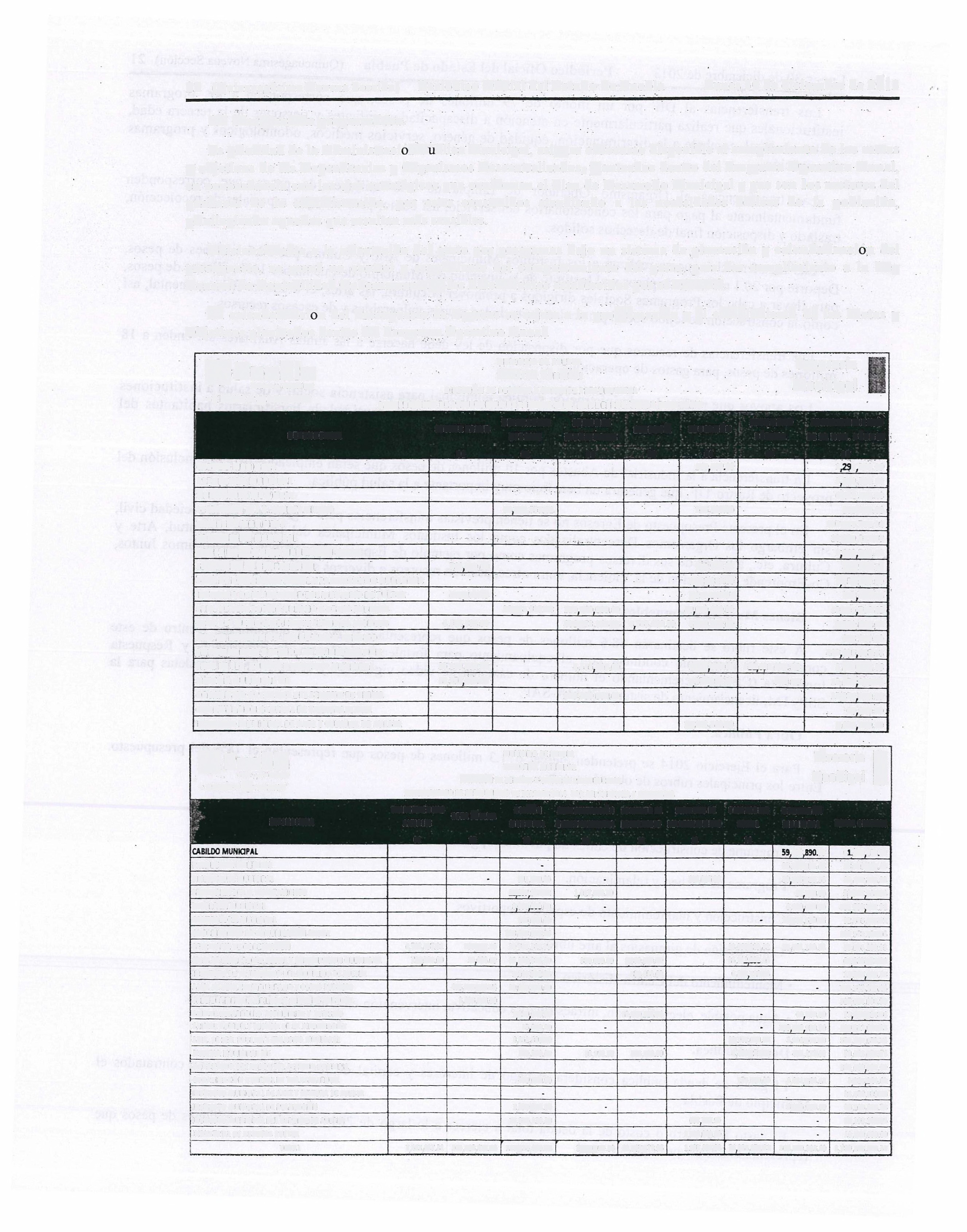 DfPENOENCA                                                   ANUALES                                                     MUNIOPAL       GU8ERNAMENTAL  DESARROLLO    MANmJIMl<NTO      SOOAL             MUNIOPAL         TOTAL GENWtl1i,•-, _.Lunes 30  de diciembre de 20)3            Peri.ó�ico Oficial dd.,E�Ja,�?.de Puebla      (Quincuagésima Novena Se�ción)   23.   PRESUPUESTO  2014 ·POR' PROGRAMAOBllGACIÓNMUNIOPALSERVICJOS QE fy\ANTENIMitNTO1.�7..SH.llfOM!NTOAL DfSMROLLO------;72,307,378.96AOMINl>TIIACIÓ,{GriTióN fy1UNIClPA26 7,0H,040. 881111FORTALECJMIENTO DE LA HD,,\.1                                                                                                                                                                                    PÚBLICASE:GU•UDAO PÚ&l.KA512.(;92.,571.3*'-·-------------------_:::¡JSl.)�1�-----------·------------------..·---------·-----·--..----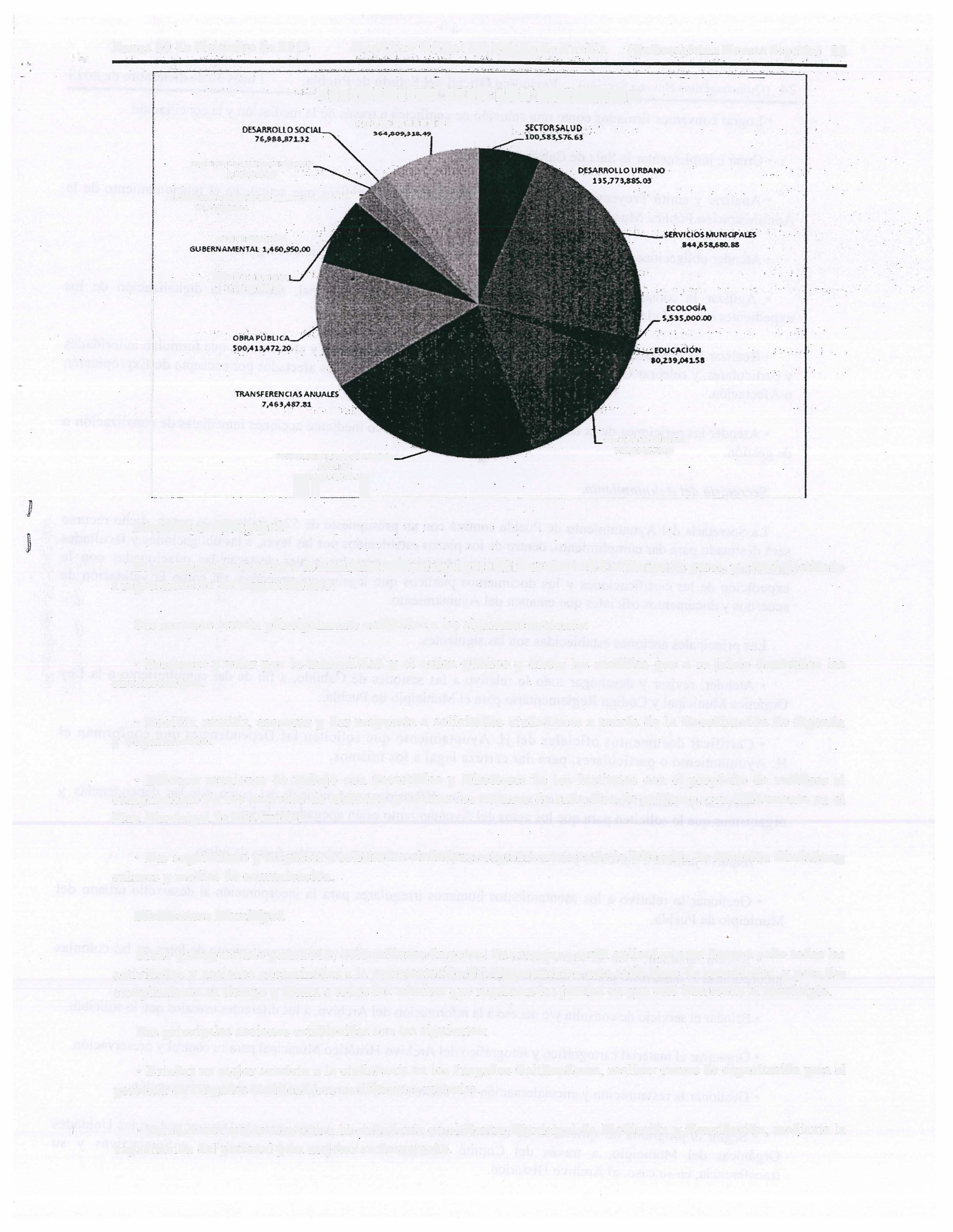 Presidencia Municipat:El presupuesto  otorgado  a la PresidenciaMunicipal para2014 será de 28.8 millones  de pesos, y estará destinado a representación del Ayuntamiento.Sus recursos estarán principalmente enfocados  a las siguientes acciones:•  Preservar y velar por la tranquilidad  y el orden  público  y dictar  las medidas  que a su juicio  demanden  las circunstancias.•  Recibir,  remitir,  asesorar y dar respuesta a solicitudes ciudadanas  a través de la  Coordinación de Agenday Seguimiento.•  Efectuar  reuniones  de trabajo con Secretarios  y  Directores  de los Institutos con el propósito  de verificar  el cumplimiento de los  acuerdos  de Gabinete  y evaluar  los  avances  de cada  área de gobierno,  con fundamento  en el Plan Municipal de Desarrollo.•  Dar seguimiento y respuesta a solicitudes ciudadanas  captadas a través de la Dirección de Atención Ciudadana, enlaces  y medios de comunicación.Sindicatura Municipal.Tiene presupuestado  para 2014, 46.8 millones de pesos. Sus recursos  serán aplicados  para llevar a cabo todas las actividades  y acciones encaminadas  a la representación del Ayuntamiento  ante toda clase de autoridades, y para <lar cumplimiento en tiempo y forma a todos los trámites que requieran-los juicios  en que esté interesado el Municipio.Las principales  acciones establecidas  son las siguientes:•  Brindar un mejor servicio a la ciudadanía  en los Juzgados Calificadores,  realizar  cursos de capacitación  para el personal  de Juzgados Calificadores en diferentes materias.•  Brindar una mejor atención  a la ciudadanía  en el Centro Municipal  de Mediación  y Conciliación,  mediante la capacitación  del personal para mejorar su desempeño.24   (Quincuagésima Noveria Sección)     Periódico Oficial  del Estado de Puebla/'Lunes 30 de diciembre  de.2013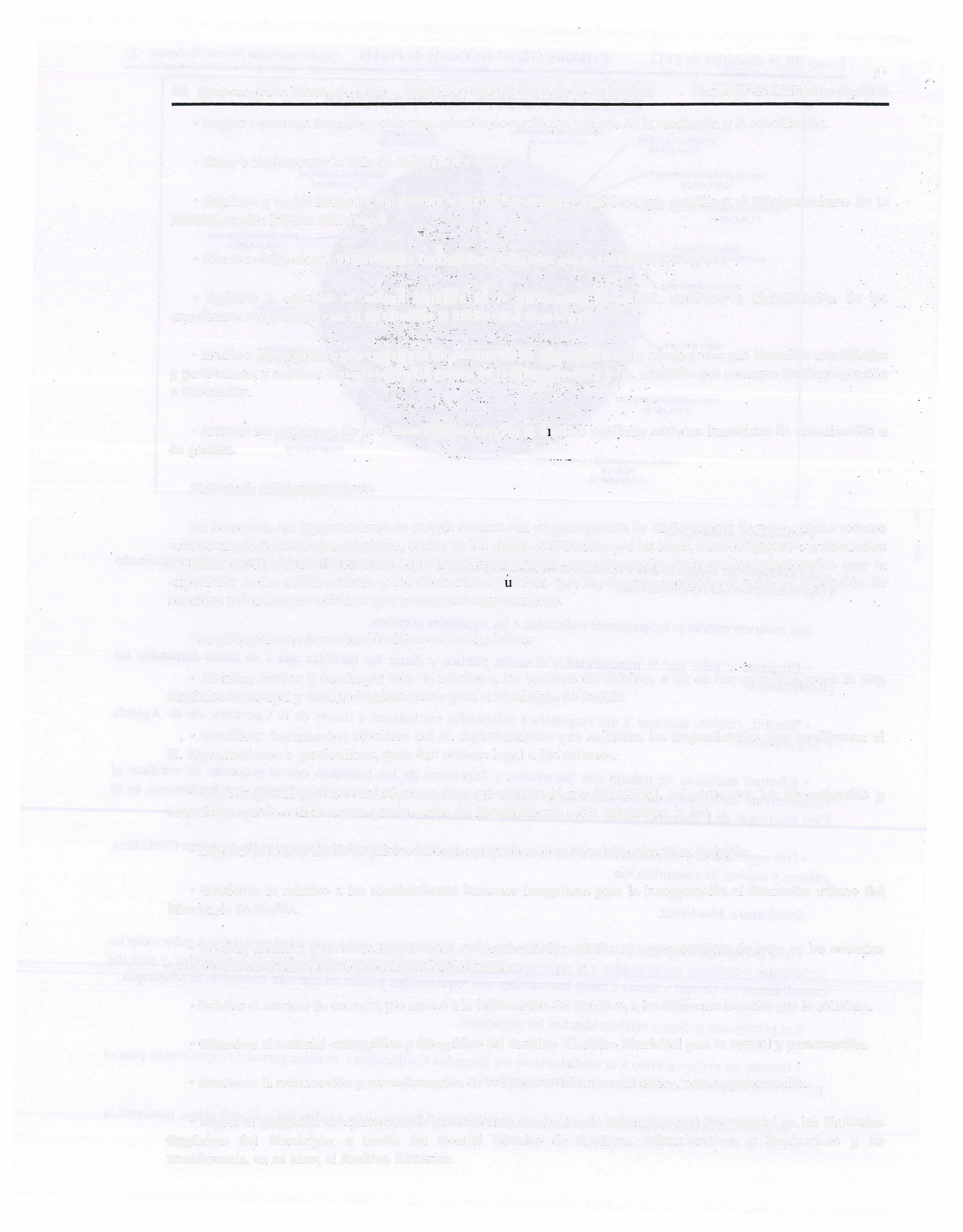 • Lograr convenios fumados como una solución de conflictos a través de la mediación y la conciliación.• Crear e implementar la Sala de Calificación Oral.•  Analizar  y emitir Proyecto  de Estudio  a .los· Ordenamientos  Jurídicos  que actualicen el funcionamiento de laAdministración  Pública Municipal...      .           .           .                        .         .• Atender obligaciones  derivadasde res.�lµ�iónes judiciales y/o procedimientos legales..                                                                             ···..                  -.                  .·                                                                                 ·.           ,•   Agilizar  la  consulta   al  acervci.hj�tórico·d� la  ·Sindicatura:- Municipal,   mediante  la  digitalización  de  los expedientes  resguardados  en el Archivod« fa Sindicatura Municipal.•Realizarlas gestiones  que St\pe�\'._ende;�olicitudesde ��propfaciones y afectaciones que formulan autoridades y particulares,  y celebrar Convenio\�9bre .monto de la indenw_ízacíón.a: los afectados por concepto de Expropiación o Afectación.                    .            .                                          ·           '      .                                           ·                                         .. ::/;"   .,. ·     ·      ·. ··   .•Atenderlas peticiones de la comunidadpresentadas al Síndieo mediante  acciones inmediatas de canalización  o de gestión.                                                                                 ·                        ..Secretaría del Ayuntamiento.La Secretaría del Ayuntamiento de Puebla contará con un presupuesto  de 52.5 millones de pesos,  dicho recurso será destinado para dar cumplimiento,  dentro de los plazos establecidos  por las leyes, a las·obligaciones y facultades descritas   en  el  artículo   138  de  la  Ley  Orgánica   Municipal,  entre  las  cuales  destacan  las  relacionadas  con  la expedición  de las certificaciones  y los documentos  públicos que  legalmente procedan,  así como la validación de acuerdos y documentos  oficiales que emanen del Ayuntamiento.Las principales acciones establecidas  son las siguientes:•  Atender,  revisar  y desahogar  todo  lo  relativo  a las  sesiones  de Cabildo,  a fin de dar cumplimiento  a la  LeyOrgánica Municipal y Código Reglamentario para el Municipio de Puebla.•  Certificar documentos oficiales  del H. Ayuntamiento que  soliciten  las  Dependencias que  conforman elH. Ayuntamiento o particulares, para  dar certeza  legal  a los  mismos.•  Revisar  y  validar  los  convenios  suscritos  por  el  Presidente  Municipal,  así  como  por  las  dependencias  y organismos  que lo soliciten para que los actos del Ayuntamiento estén apegados a la ley.•  Impartir justicia a través de juicios  laborales y aprobar convenios  laborales  fuera de juicio.•  Gestionar  lo  relativo  a los  asentamientos  humanos  irregulares  para  la  incorporación  al  desarrollo  urbano  delMunicipio de Puebla.•  Recibir, analizar,  y en su caso, gestionar  la documentación  relativa  al reconocimiento de lotes en las colonias incorporadas al desarrollo  urbano del Municipio Puebla.• Brindar el servicio de consulta y/o acceso a la información del Archivo, a los diferentes usuarios que lo solicitan.• Organizar el material cartográfico y fotográfico del Archivo Histórico Municipal para su control y preservación.• Gestionar la restauración  y encuadernación  de volúmenes del acervo histórico, para su preservación.•  Seguir el programa  de aplicación de Lineamientos  Generales  de Administración  Documental en las Unidades Orgánicas   del   Municipio,   a  través   del  Comité   Técnico   de   Archivos   Administrativos   y  Semiactivos   y   su transferencia,  en su caso, al Archivo  Histórico...-,                   Lunes  30 de diciembre de 2013           Periódico Oficial  del Estado de Puebla     (Quincuagésima Novena §ecdón)   25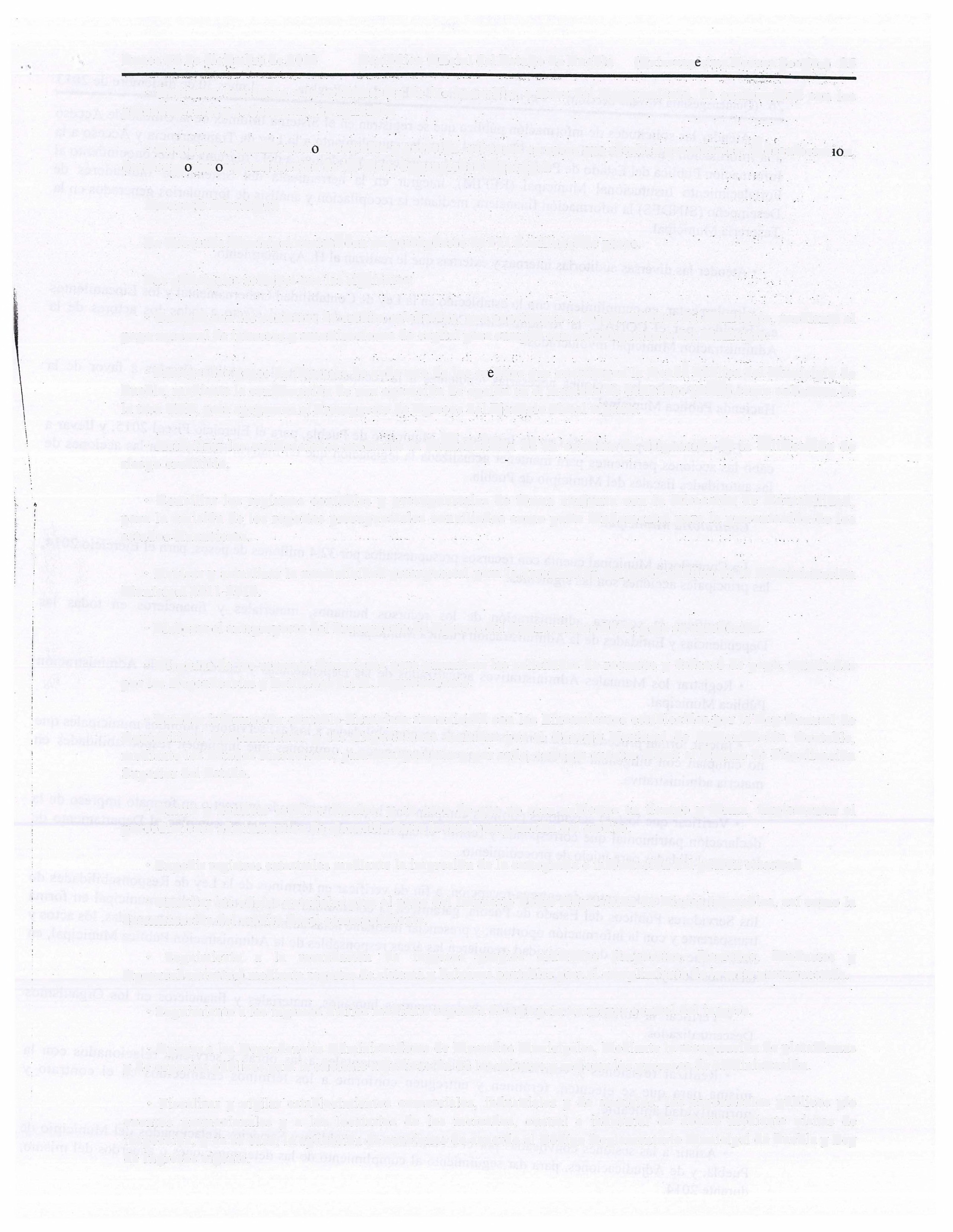 •  Gestionar lo relativo  a la escrituración  de los inmuebles  a favor del Ayuntamiento, de conformidad con. los procedimientos y la normatividad  aplicable.   .                                                                                                                                                                                                                                                                                                                                                                                  ·• Gestionar  la administración, custodia y posesión, así corno en casos que resulten procedentes,  la desafectacíón,desincorpóración y enajenación de las áreas depropiedad Munic_ipal.                                                   .                                                                .Tesorería Municipal.La Tesorería Municipal contará' con un presupuesto de 311.7 millonesde pesos. Las principales  acciones son las' siguientes:•  Cumplir con los contratos  de crédito  celebrados,  que constituyen  la Deuda Pública  del-Municipio, mediante  el pago mensual de intereses y amortizaciones  de capital para cumplir con las obligaciones  del Municipio.• Proteger  los pagos de intereses de cada uno de los créditos  que constituyen  la Deudi Pública  del Municipio de Puebla,  mediante la confirmación  de una operación  de opción en el mercado de derivados  (CAP) como cobertura de la tasa TIIE, para apegarnos al Presupµesto de Egresos  del.Ejercicio Fiscal vigente..                                                                                                                                                       ·,                    -,                          ,,•  Actualizar las  calificaciones mediante la  fo�aliz�ción  de 'un  contrato  de asignación de la  dJificadón  de riesgo  crediticio.•  Conciliar los  registros   contables   y presupuestales de  forma  conjunta con  la  Dirección de  Contabilidad, para  la  emisión  de los  reportes  presupuestales  conciliados como  parte  fundamental para  la  presentación de los_¡                                  estados financieros.!;'                                                          •   Revisar  y actualizar  la normatividad  presupuestal para la  autorización  del gasto público  de la AdministraciónMunicipal  2011-2014.• Elaborar  el anteproyecto del Presupuesto  de Egresos  del Ayuntamiento  2015, para su aprobación.•  Disponer  de los  recursos  financieros  para garantizar  las  solicitudes  de recursos  y órdenes  de pago,  tramitadas por las Dependencias  y Entidades  del H. Ayuntamiento.•  Brindar información contable-financiera armonizada  con los Lineamientos  establecidos por la Ley General  de Contabilidad  Gubernamental  y  las  disposiciones  emitidas  por  el  Consejo  Nacional   de  Armonización  Contable, mediante  los Estados Financieros,  para transparentar y por ende, entregar cuentas claras al Órgano de Fiscalización Superior del Estado.•  Emitir y notificar  créditos  fiscales,  y en caso  de que no sean cubiertos  en tiempo  y forma,  implementar el procedimiento administrativo  de ejecución hasta la total recuperación  del crédito.•  Expedir registros catastrales mediante  la impresión de la cartografía e información del padrón catastral.• Tramitar  los oficios notariales para el pago del Impuesto Sobre Adquisición  de Bienes  Inmuebles, así como la determinación del crédito fiscal correspondiente.•     Seguimiento    a   la    recaudación    de   ingresos    propios    ordinarios   (Impuestos,    Derechos,    Productos    yAprovechamientos)  mediante reportes de sistema y balanzas contables para el cumplimiento  de la meta presupuestada.•  Seguimiento a los  ingresos diarios mediante  reportes  de caja para un mayor control del ingreso.•  Apoyar a las  Dependencias Administradoras  de Mercados Municipales,  Mediante la recuperación de plataformas y de espacios públicos para la eficiente adjudicación  de los mismos y mejorar los procesos  de administración.•   Fiscalizar  y vigilar  establecimientos   comerciales,   industriales  y  de servicios,  los  espectáculos   públicos  y/o eventos   promocionales   y  a  los  locatarios  de  los  mercados,   central  e  industrial  de  abasto  mediante   visitas  de inspección,  y en su caso, la aplicación de sanciones  de acuerdo al Código Reglamentario Municipal  de Puebla y Ley de Ingresos vigente.26 (Quincuagésima Novena  Sección)      Periódico Oficial del Estado  de Puebla,.,,Lunes JO de diciembre.de 2013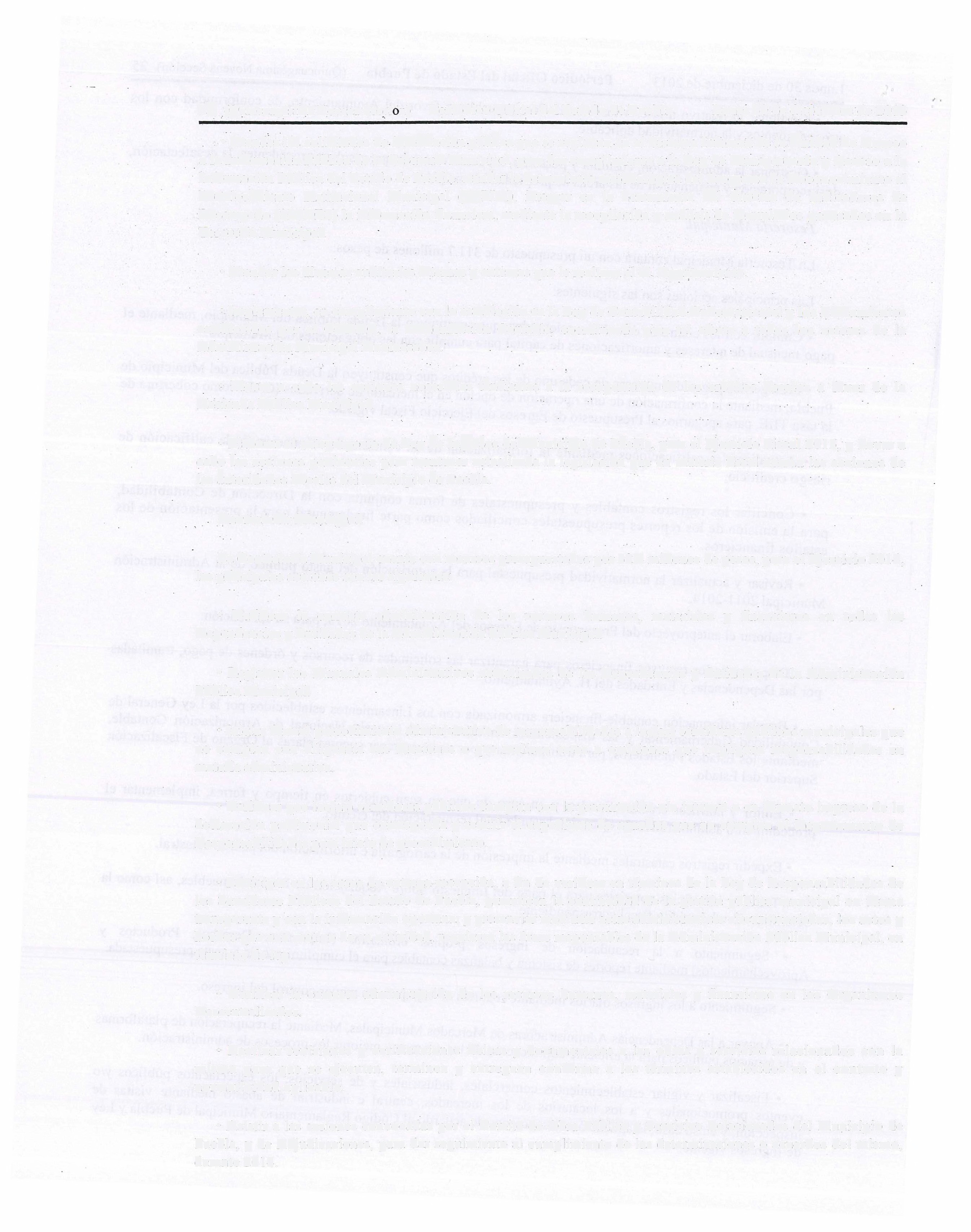 ·. • Atender-las solicitudes  de información pública que se registran  en el Sistema 'Infornex de la. Ünidad de Acceso a la Información  Pública  de la Tesorería Municipal, para dar cumplimiento  a la Ley de Transparencia y Acceso  a la Información  Pública  del Estado  de Puebla, atender la herramienta metodológica  del Programa de Reconocimiento  al Fortalecimiento  Institucional   Municipal   (REFIM),  integrar  en  la  herramienta   del  Sistema  de.   Indicadores  de.     Desempeño  (SINDES)  la información  financiera, mediante la recopilación  y análisis de formularios  generados en laTesorería Municipal.•Atenderlas diversas auditorías internas y externas que Je realizan al H. Ayuntamiento._• Implementar, en cumplimiento  con Jo establecido en la Ley de Contabilidad  Gubernamental  y los Lineamientos establecidos   por  el  CONAC,  la Armonización   Contable,  coordinando  para  tal  efecto  a todos  los  actores  de  la Administración Municipal  involucrados,•  Llevar  a  cabo  las  acciones  necesarias  tendientes  a  la  recuperación   de  los  créditos  fiscales  a ·    favor  de  laHacienda Pública  Municipal.• Elaborar  el anteproyecto  de Ley de Ingresos delMunicipio de Puebla, para el Ejercicio Fiscal  2015,  y llevar  a cabo las acciones  pertinentes  para mantener  actualizada  la  legislación  que en materia  fiscal norma  las  acciones  delas �utoridades fiscales del Municipio  ele Puebla.                                        .Contra/orla MunicipalLa Contraloría  Municipal  cuenta con recursos presupuestados  por 32.4 millones de pesos, para el Ejercicio  2014, las principales  acciones son las siguientes:•   Verificar   la   correcta   administración   de  los   recursos   humanos,   materiales   y  financieros   en   todas   lasDependencias  y Entidades de la Administración  Pública Municipal.•  Registrar  los  Manuales  Administrativos  actualizados  de las  Dependencias  y Entidades  de  la  AdministraciónPública Municipal.• Iniciar formal procedimiento  administrativo  de responsabilidades a los(as) servidores públicos  municipales que no  cumplan  con  diligencia  sus  funciones  o que realicen  actos  u omisiones  que  impliquen  responsabilidades  en materia administrativa.•  Verificar  que los(as) servidores  públicos cumplan con la presentación  vía intemet o en formato  impreso de la declaración  patrimonial  que corresponda  y remitir  el expediente  de aquellos  que no cumplan  al Departamento de Responsabilidades para inicio de procedimiento.•  Participar  en los  actos de entrega-recepción,  a fin de verificar en términos  de la  Ley de Responsabilidades de los Servidores  Públicos  del Estado de Puebla, garanticen  la continuidad  de la gestión pública  municipal  en  forma transparente  y con la información oportuna; y presenciar mediante actas administrativas circunstanciadas, los actos y hechos que con motivo de su actividad, requieren  las áreas responsables  de la Administración  Pública  Municipal, en términos de ley.•  Verificar  la  correcta  administración  de  los  recursos  humanos,  materiales  y  financieros  en  los  OrganismosDescentralizados.•  Realizar revisiones y verificaciones  físicas  y  documentales  a  las  obras  y  servicios  relacionados con  la misma  para  que  se  ejecuten,   terminen  y  entreguen  conforme  a  los  términos  establecidos  en  el  contrato   y normatividad  aplicable.•  Asistir a las sesiones  convocadas  por el Comité de Obra  Pública y Servicios Relacionados del  Municipio  de Puebla, y de Adjudicaciones,  para dar seguimiento  al cumplimiento  de las  determinaciones  o acuerdos  del mismo, durante 2014.... ,              Lunes 30 de diciembre de 2013           Periódico Oficial  del Estado de Puebla     (Quincuagésüna Novena Sección)   27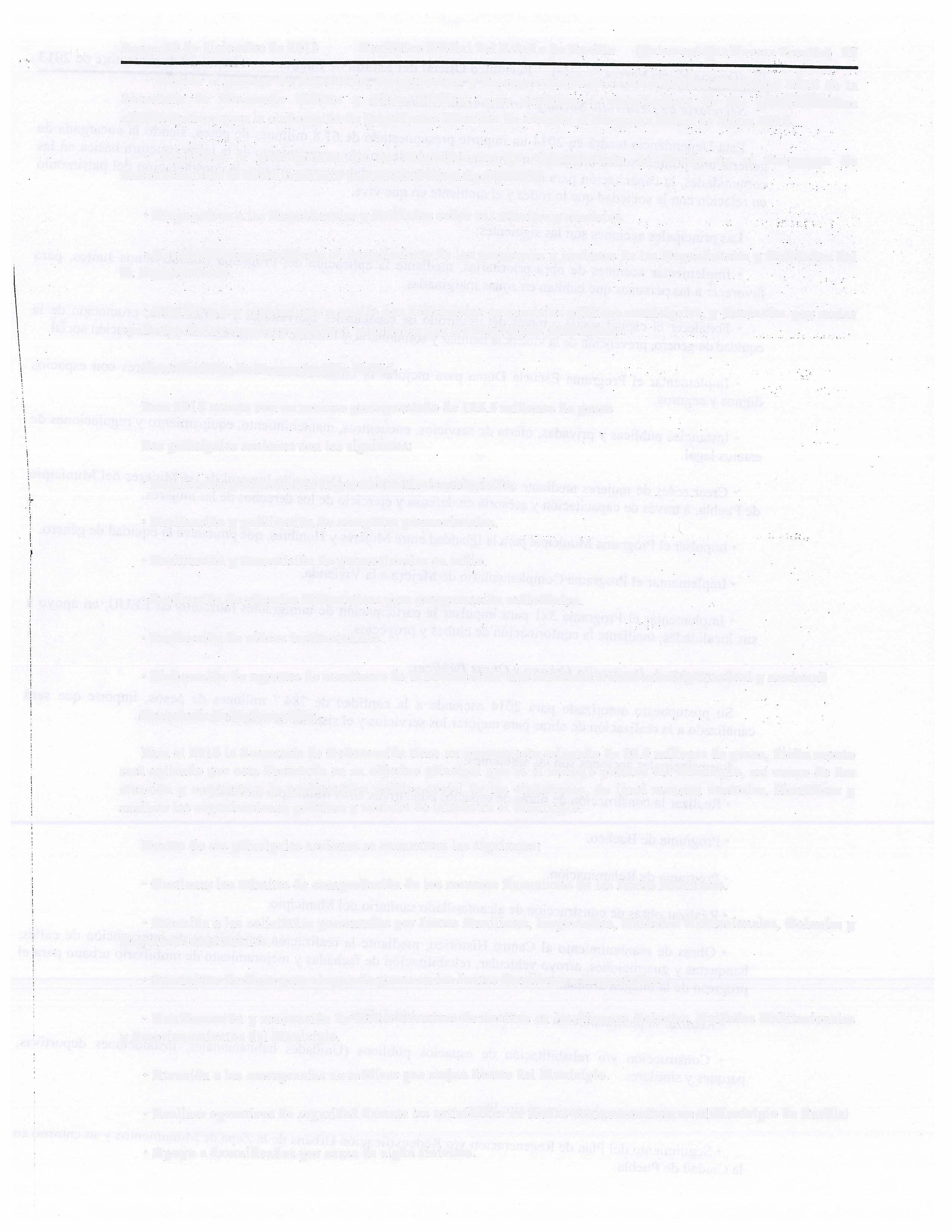 •  Auditar el proceso  de Planeación,  Programación  y Presupuestación de. la  Obra PúbÚca  Municipal '2014. de la Secretaría  de  Desarrollo   Urbano   y  Obras· Públicas,   para   verificar  el ·    cumplimiento   de  los   procédiníientos administrativos  para la elaboración  de Expedientes Técnicos de acuerdo al Programa Anual de Obras 2014.•    Coordinar    la   participación    de   las   Dependencias   del   Ayuntamiento   de   Puebla   en   el   Programa  deReconocimiento al Fortalecimiento Institucional Municipal  REFIM.• Diagnosticar a las Dependencias  y Entidades sobre sus trámites y servicios.•  Verificardocumentalmente el cumplimiento  de los programas  y acciones  de las Dependencias  y Entidades delH. Ayuntamiento.•  Atender  y dar seguimiento  a quejas por deficiencias  en servicios  públicos municipales, y denuncias  por  malas conductas  de los servidores públicos, reportadas por los Inspectores  Ciudadanos.Coordinación de Comunicación Social.Para 2014 cuenta con un recurso presupuestado  de 125.5 millones de pesosLas principales  acciones son las siguientes:• Realización  y transmisión  de promocionales  en televisión.• Realización  y publicación  de campañas promocionales.• Realización  y transmisión  de promocionales en radio.• Producción  de cápsulas informativas para programación radiofónica.• Producción  de videos institucionales.• Elaboración  de reportes de monitoreo de la información más relevante  a nivel municipal, estatal y nacional.Secretarla de Gobernación.Para el 2014  la Secretaría de Gobernación tiene-un presupuesto  asignado  de 96.0 millones de pesos, dicho  monto será aplicado  por esta Secretaría en su objetivo principal  que es el manejo  político  del Municipio,  así como  de dar atención  y respuesta  a la problemática  político-social  de  los ciudadanos,  de igual manera,  controlar, identificar y analizar las organizaciones políticas y sociales de interés en el Municipio.Dentro de sus principales  acciones se encuentran  las siguientes:• Gestionar  los trámites  de comprobación  de los recursos  financieros  de las Juntas Auxiliares.•  Atención  a las solicitudes  presentadas por Juntas Auxiliares,  lnspectorías, Unidades Habitacionales,  Colonias  yOrganizaciones  Civiles.•  Suministro  de cloro para el agua de pozos en las Juntas Auxiliares  e Inspectorías.•  Conformación y renovación  de mesas directivas  de vecinos  en las  diversas  Colonias, Unidades  Habitacionales y Fraccionamientos del Municipio.•  Atención a las emergencias  no médicas que surjan dentro del Municipio.•  Realizar operativos  de seguridad durante las actividades  en fechas  conmemorativas en el Municipio  de Puebla:• Apoyo  a damnificados  por causa de algún siniestro.28   (Quincuagésima Novena Sección)     Periódico Oficial del Estado de PueblaSecretaría de Desarrollo Social y Participación  Ciudadana.'        '.Lunes 30 de diciembre de '2013   , .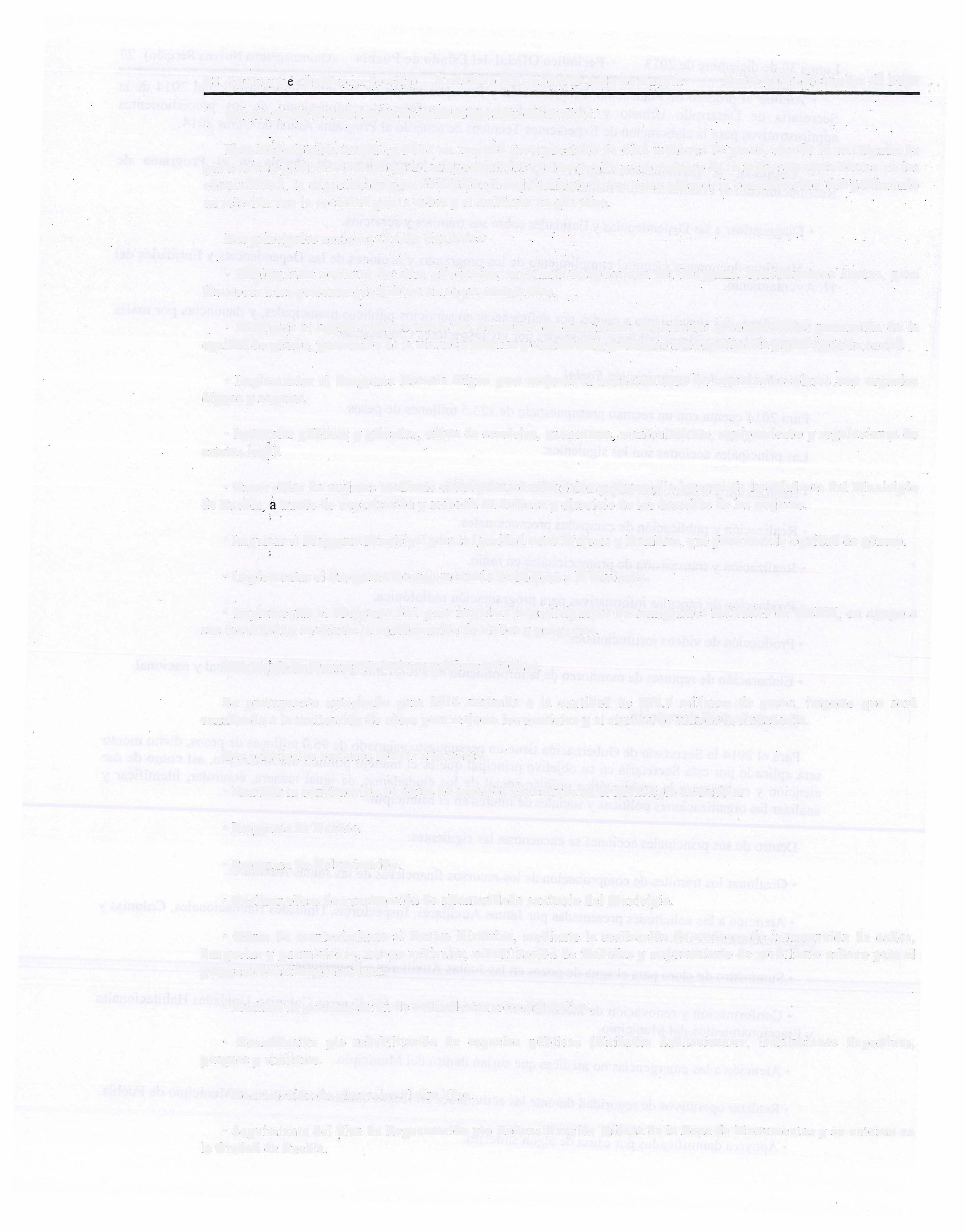 Esta Dependencia tendrá en 2014 un importé presupuestado  de 61.8 millones  de pesos, siendo la encargada de generar una política-social  integral con oportunidades  de desarrollo y crecimiento  de la infraestructura básica  en las comunidades,  la  capacitación  para el trabajo,  el mejoramiento del entorno urbano,  la  consolidación del patrimonio en relación con la sociedad que lo rodea y el ambiente en que vive.                                          .Las principales  acciones son las siguientes:•  Implementar acciones  de obra prioritarias, mediante  la aplicación  del Programa  Construyamos  Juntos,  para favorecer  a las personas que habitan en zonas marginadas.•  Fortalecer el  capital social a través del desarrollo de capacidades individuales y comunitarias,  promoción  de la equidad de género, prevención de la violencia familiar y comunitaria, y fomento a la organización y participación  social. ..                                                                                                                                                                                                                                                                        .•  Implementar  el Programa  Escuela  Digna  para mejorar  la  infraestructura  de servicios  escolares _con  espacios dignos y seguros.• Instancias públicas y privadas, oferta de servicios, encuentros.imantenimiento, equipamiento y regulaciones de estatus legal.•  Crear redes de mujeres  mediante el Programa  de Atención  y Desarrollo  Integral  de las  Mujeres  del Municipio de Puebla.á través de capacitación  y asesoría en defensa y ejercicio  de los derechos de las mujeres.• Impulsar el Programa Municipal para la Igualdad entre Mujeres y Hombres, que promueva la equidad  de género.• Implementar el Programa Complementario de Mejora a la Vivienda.• Implementar el Programa  3xl  para impulsar  la  participación  de inmigrantes  radicados  en EEUU,  en apoyo  a sus localidades, mediante la conformación de clubes y proyectos.Secretaria de Desarrollo  Urbano y Obras Públicas.Su  presupuesto  autorizado  para  2014  asciende  a  la  cantidad  de  784.7  millones  de  pesos,  importe  que  será canalizado  a la realización  de obras para mejorar los servicios  y el sistema de vida de la ciudadanía.Las principales acciones son las siguientes:• Realizar la construcción  de obras de espacios educativos  en el Municipio de Puebla.• Programa de Bacheo.• Programa de Relaminación.• Realizar obras de construcción de alcantarillado sanitario del Municipio.•  Obras  de mantenimiento  al Centro Histórico,  mediante  la realización de acciones  de  intervención  de calles, banquetas  y guarniciones,  arroyo vehicular, rehabilitación  de fachadas y mejoramiento de mobiliario urbano para el progreso  de la imagen  urbana.•  Realizar la pavimentación de calles de concreto hidráulico.•    Construcción   y/o  rehabilitación   de  espacios   públicos   (Unidades  habitacionales,  instalaciones  deportivas, parques y similares.•  Construcción  de gimnasios al aire libre.•  Seguimiento del Plan de Regeneración  y/o Redensificación  Urbana de la Zona de Monumentos y su  entorno  en la Ciudad de Puebla.''·,              Lunes  30 de diciembre de 2013           Periódico Oficial  del Estado de Puebla     (Quincuagésima Novena Sección)  29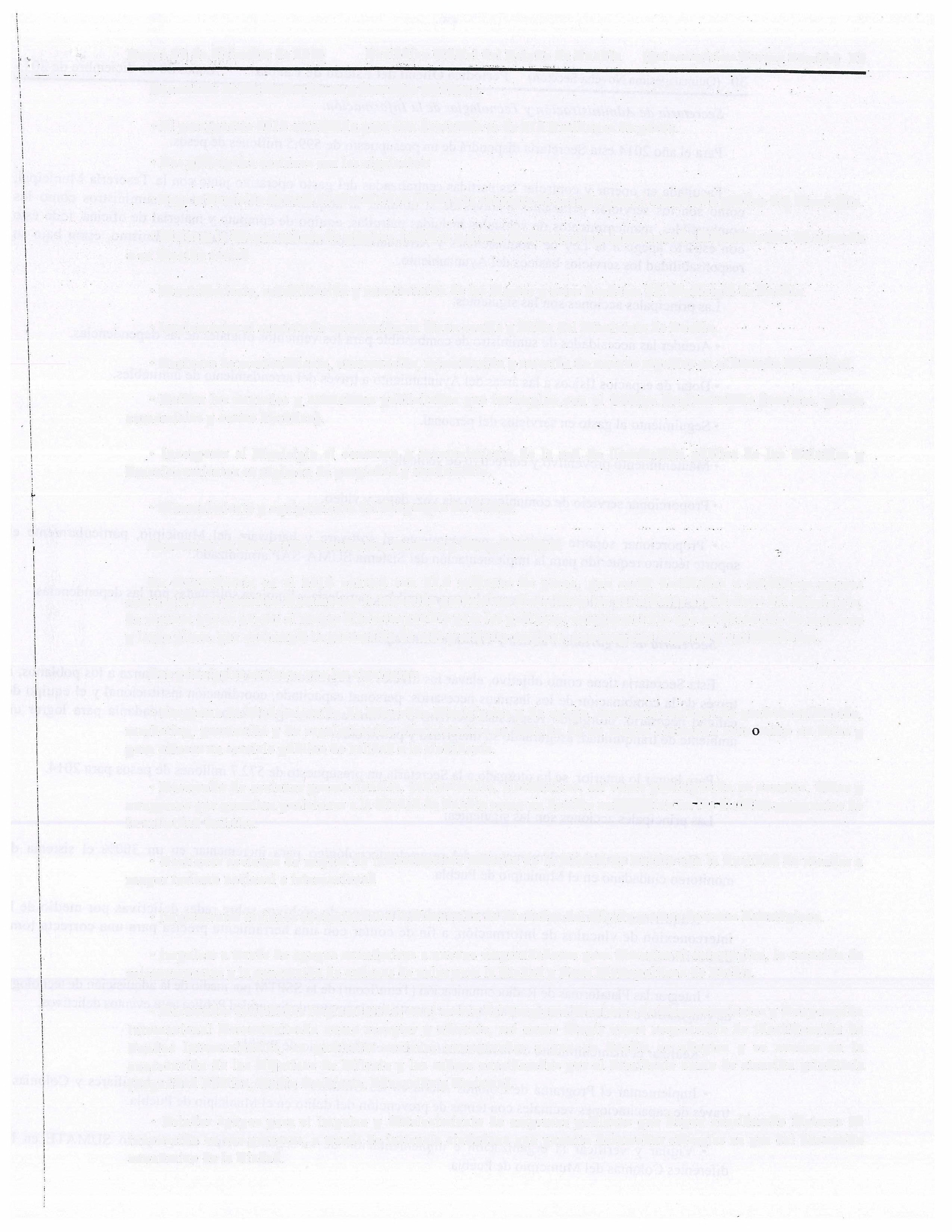 Secretaría de Medio Ambiente y Servicios Públicos.• El presupuesto 2014 autorizado para esta Secretaría es de 517 .O millones  de pesos.• Las principales acciones son las siguientes:• Pago a Comisión Federal de Electricidad (CFE) por concepto de energía para el alumbrado público del Municipio.•  Mejorar  la imagen urbana de parques, jardines  y plazas mediante el equipamiento de infraestructura de acuerdo a su función  social.                                                                                                                              ·                                                                                                                                             ·• Mantenimiento,  rehabilitación  y conservación  de las fuentes y astas banderas  dél Municipio de Puebla.• Implementar el servicio de vacunación  en fauna canina y felina del Municipio  de Puebla.• Acciones de mantenimiento, conservación, relaminación y creación de nuevos espacios en el Panteón Municipal.•  Retirar  los anuncios y estructuras  publicitarias que incumplan con el  Código  Reglamentario  {azoteas, plazas comerciales y centro histórico).•   Incorporar  al Municipio  el consumo  y  mantenimiento   de  la  red  de  iluminación  pública  de  las  Colonias   yFraccionamientos en régimen de propiedad  y condominio ..• Mantenimiento y equipamiento  del Bioparque La Calera.Secretaría de Desarrollo Económico, Turismo y Competitividad.La  Dependencia   en  el  2014  contará  con  73.0  millones  de  pesos,  que  serán  destinados   a establecer nuevas estrategias que permitan incrementar la inversión productiva,  diversificar  las actividades  económicas del Municipio, de manera  que se genere el mayor bienestar posible para los poblanos;  comprometidos con un desarrollo  de mediano y largo plazo, que contemple la generación de más y mejores empleos, con mayores  ingresos y oportunidades.Las principales acciones son las siguientes:•  Programa  de Modernización  de Mercados  Municipales  y de apoyo,  mediante  acciones  de profesionalización, marketing,  promoción  y de regularización  administrativa en función  de un mayor  desarrollo  económico  en éstos  y para ofrecer un servicio público de calidad a la ciudadanía.                                                                             ·•  Desarrollo  de acciones promocionales,  audiovisuales,  electrónicos,  así como participación en eventos, ferias y congresos  que permitan posicionar  a la Ciudad de Puebla como un destino co!HJ*fü{ivo en los di:,�M,itGSsegmentos dela actividad  turística.•  Gestionar acciones  de mejora  de infraestructura turística  de la Ciudad  de Puebla  con la finalidad de atender  a mayor turismo nacional e internacional.•  Implementar acciones encaminadas  a la Planeación  de Ciudades  del Diseño y otros Sectores Estratégicos.•  Impulsar a través de apoyos económicos  a nuevos  emprendedores para  fomentar  el autoempleo,  la creación  de microempresas y la generación  de cadenas de valor para la Ciudad y Zona Metropolitana de Puebla.•  Desarrollar  actividades implementadas en el marco del Programa  Mexicano  de Hermanamientos y Cooperación Internacional  Descentralizada   como  receptor  y oferente,  así  como  fungir como  responsable   de identificación  de Fondos   Internacionales,  en  particular   acciones  encaminadas   a  que  en  Puebla   se  adopten  y  se  avance   en  la consecución de los Objetivos de Milenio  y los rubros  considerados  por el Presidente  como  de atención  prioritaria (Seguridad  Pública, Medio Ambiente, Educación y Turismo).•   Brindar apoyos  para el impulso y  fortalecimiento  de empresas  poblanas  que hayan  considerado  factores  de innovación en sus procesos,  a través de  instancia ciudadana  que permita  desarrollar  sinergias  en pro del desarrollo económico  de la Ciudad.30   (Quincuagésima Novená Sección)      Periódico Oficial del Estado de Puebla .Secretaría de Administracián y Tecnologías de la Informacián.-Ó,Lunes 30 de diciernb�� de 2013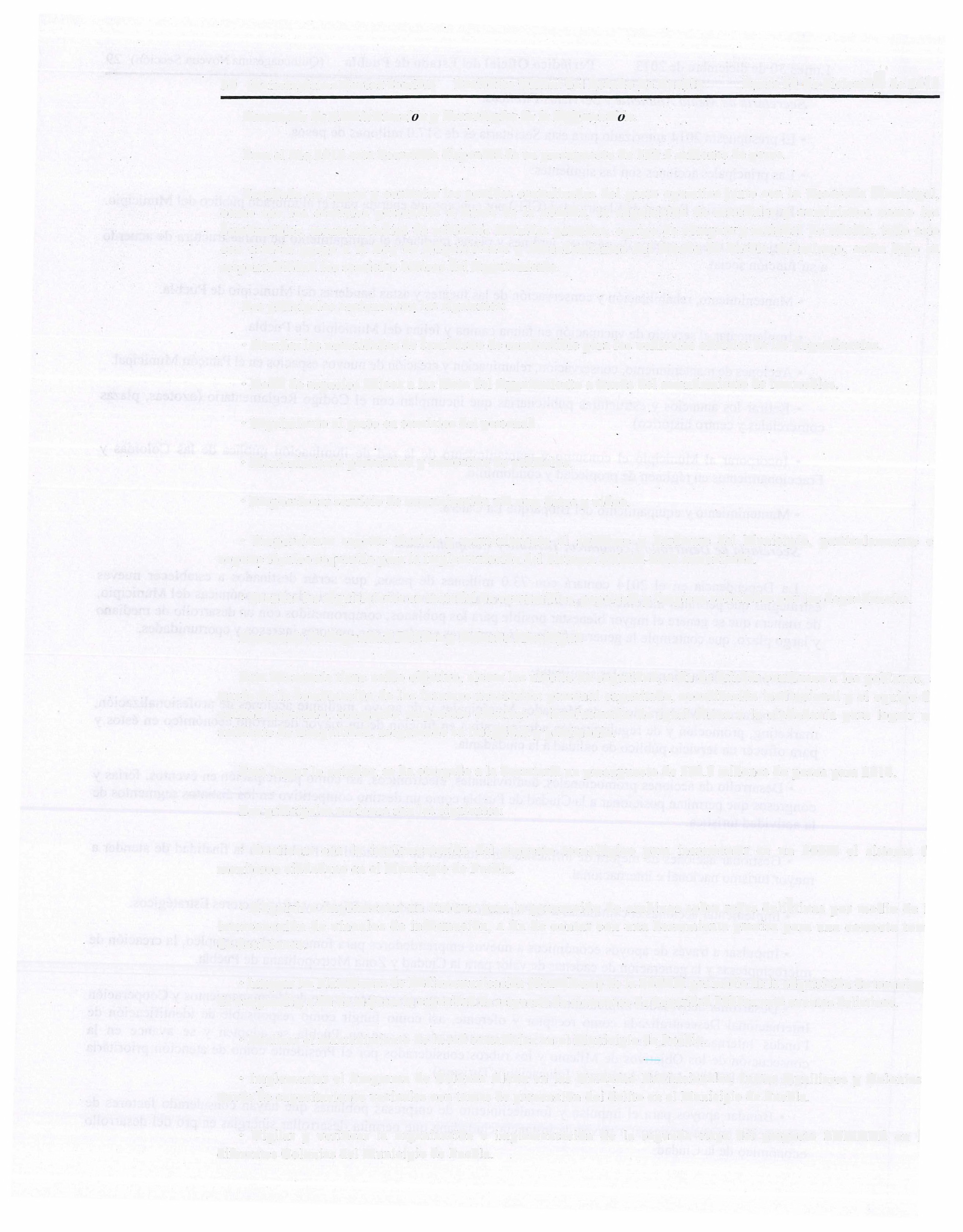 Para el año 2014 esta Secretaria dispondrá de un presupuesto de 599.5  millones de pesos.Facultada en operar y controlar las partidas  centralizadas del  gasto  operativo junto  con  la  Tesorería Municipal, corno  son  los  servicios personales  a  través  de  la nómina,  la  adquisición  de  materiales  y  suministros  corno   los combustibles, mantenimientos de vehículos  incluidas  patrullas, equipo de cómputo y material de oficina, todo  esto con  estricto apego   a  la  Ley  de Adquisiciones y Arrendamientos .del  Estado   de Puebla.  Asimismo, están  bajo  su responsabilidad los servicios básicos  del Ayuntamiento.                                                    .                                                        ·Las principales acciones son las siguientes:• Atender las necesidades de suministro de combustible para  los vehículos oficiales  de las dependencias.•  Dotar  de espacios fisicos  a las áreas del Ayuntamiento a través del arrendamiento de inmuebles.• Seguimiento al gasto  en servicios del personal.• Mantenimiento preventivo y correctivo de vehículos.• Proporcionar servicio  de comunicación vía voz, datos y video.•  Proporcionar  soporte  técnico  y  mantenimiento  al  software  y  hardware  del  Municipio,  particularmente  e soporte  técnico requerido para la implementación del Sistema SUMA-SAP armonizado.• Atender las requisiciones en material  de consumibles, papelería y limpieza solicitadas por las dependencias.Secretaría de Seguridad Pública y Tránsito MunicipalEsta Secretaría tiene  como  objetivo, elevar  los niveles  de seguridad,  a fin de brindar  confianza a los poblanos, través  de la combinación de los  insumos  necesarios:  personal capacitado, coordinación institucional  y el equipo  d calidad   necesario,  otorgando  respuestas  efectivas   e  involucrando  de  igual  forma  a  la  ciudadanía  para  lograr  u ambiente  de tranquilidad, asegurando su integridad y patrimonio.Para  lograr Jo anterior,  se ha otorgado a la Secretaría un presupuesto de 572.7 millones  de pesos  para  2014. Las principales acciones son las siguientes:•   Continuar  con  la   implementación   del  proyecto   tecnológico  para   incrementar  en  un   300%   el  sistema  d monitoreo ciudadano en el Municipio de Puebla.•  Adquirir e  implementar un  sistema para  la generación  de archivos sobre redes  deli�tivas por medio de  ' interconexión  de vínculos de  información,  a fin de  contar con  una herramienta precisa para una  correcta  torr de decisiones.•Integrarlas Plataformas  de Radiocomunicación  (Tetra/Icom) de la SSPTM por medio de la adquisición de tecnolog de vanguardia,  a fin de mejorar  la capacidad de respuesta de elementos de Seguridad Pública ante eventos  delictivos.•  Realizar el mantenimiento de la red semafórica en el Municipio de Puebla.•  Implementar  el  Programa de  Colonos  Alerta  en  las  Unidades Habitacionales,  Juntas  Auxiliares y Colonias través  de capacitaciones vecinales con temas de prevención del delito  en el Municipio  de Puebla.•  Vigilar  y  verificar  la  organización  e  implementación   de  la  segunda   etapa  del  proyecto  SUMA TE  en  Idiferentes Colonias del Municipio de Puebla.Lunes 30 de diciembre de 2013           Periódico Oficial del Estado de Puebla     (Quincuagésima Novena Sección)   31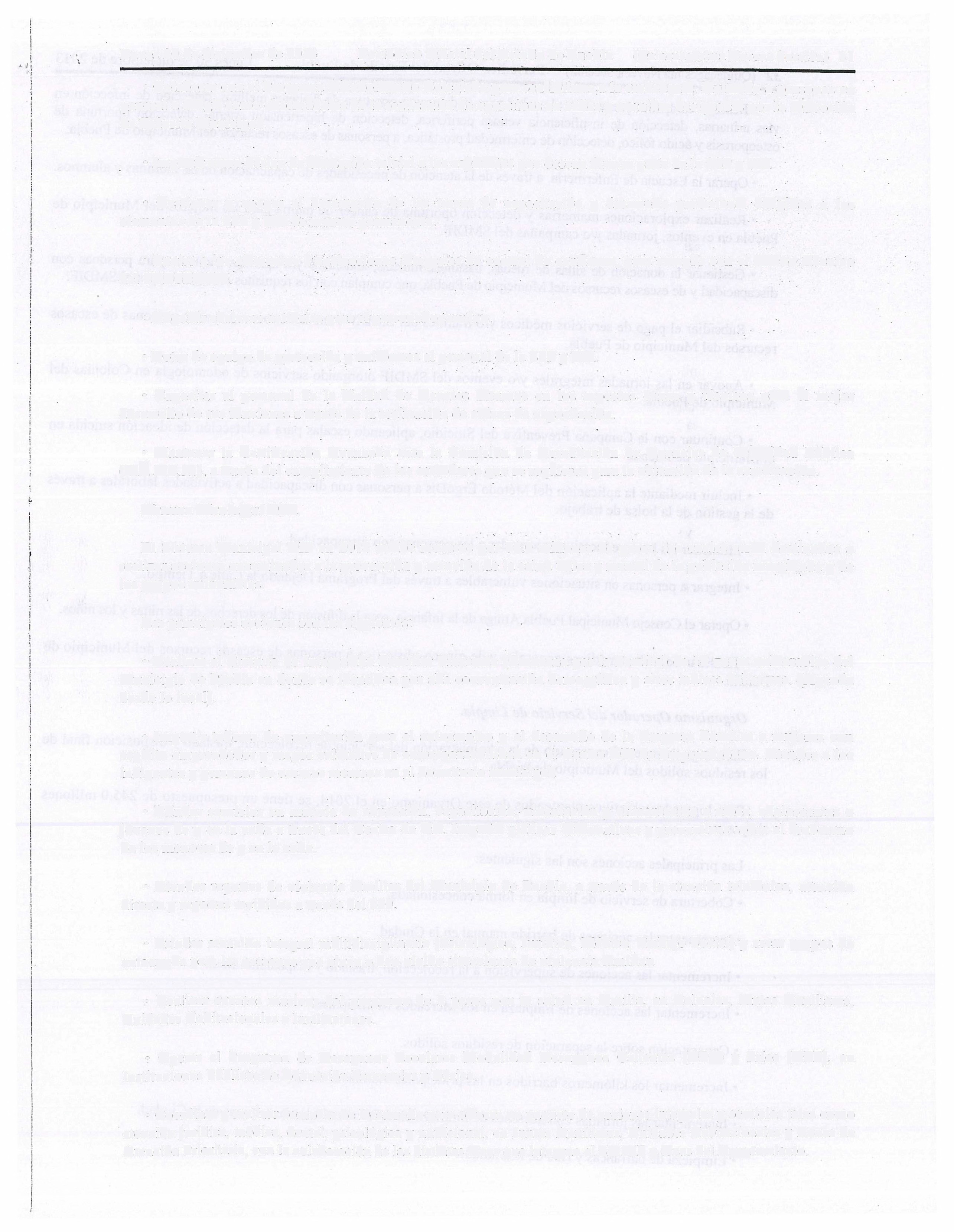 •  Colaborar con el Programa  Alcoholímetro  Colegiado para sensibilizar  a la ciudadanía,  invitando  a personas  en  · general  a fungir como observadores de la realización  de operativos  en calles y avenidas designadas  por la  Dirección de Tránsito Municipal.• Impartir curso básico de formación inicial a los aspirantes que desean formar parte de la SSP y TM ..•    Gestionar  y  apoyar  el  desempeño   de  las  tareas  de  capacitación   y  desarrollo   profesional  dirigidas  a  los elementos  de la SSP y TM de manera permanente.•  Enviar  a los  elementos  a evaluaciones  integrales  de control de confianza,  para cumplir con el Anexo  Técnico del SUBSEMUN.• Adquirir chalecos antibalas para el personal operativo.• Dotar de equipo de protección_y uniformes  al personal de la SSP y TM.•   Capacitar  al  personal   de  la  Unidad  de  Asuntos  Internos   en  los  aspectos  éticos  y  técnicos  para   el  mejor desarrollo  de sus funciones  a través de la realización  de cursos de capacitación.•   Mantener   la  Certificación   Avanzada   ante  la  Comisión  de  Acreditación   de  Agencias  de  Seguridad   Pública(C.Á.L.E.A.), a través del cumplimiento  de los estándares que se requieren  para la obtención de la acreditación.  -Sistema Municipal DIF.El  Sistema  Municipal  DIF en 2014 recibe  recursos  por  79.0  millones  de pesos,  los cuales  serán  destinados a realizar  acciones encaminadas  a la prevención  y atención de la salud fisica y mental de la población marginada y de los grupos vulnerables.Las principales  acciones son las siguientes:•  Realizar  el Circuito  de Integración Familiar  Itinerante  (Caravana  por la Familia)  en 14 zonas vulnerables del Municipio  de Puebla  en donde se identifica por alta concentración demográfica  y altos índices  delictivos.  {Agenda desde lo  local).•  Impartir  talleres  de capacitación para  el autoempleo  y  el desarrollo  de  la  Empresa  Familiar  a mujeres  con espíritu  emprendedor y rasgos  culturales  de corresponsabilidad en el Centro DIF de Emprendedoras. Atender a los_       indigentes y personas  de escasos recursos en el dormitorio municipal.                                                                   ·•  Brindar  servicios  en materia de educación,  capacitación,  vinculación y alimentación  a niños,  adolescentes  o jóvenes  de y en la  calle a través  del Centro de Día.  Impartir pláticas  informativas  y preventivas  sobre el fenómeno de los menores de y en la calle.•  Atender reportes  de violencia  familiar  del Municipio  de Puebla,  a través  de la  atención  telefónica,  atención directa y reportes recibidos  a través del 060.•  Brindar atención  integral multidisciplinaria (Psicológica,  Jurídica,  Médica, Trabajo Social) y crear  grupos  de autoayuda  para las personas  que viven o han vívido situaciones  de violencia  familiar.•  Realizar eventos  masivos  del programa  de  5  pasos  por  tu salud  en familia,  en Colonias,  Juntas  Auxiliares, Unidades  Habitacionales  e Instituciones.•   Operar  el  Programa   de  Desayunos  Escolares   Modalidad   Desayunos   Calientes  (DEC)  y  Fríos  (DEF),   enInstituciones  Públicas de Educación  Preescolar y Básica.•  Coordinar y realizar Jornadas de Desarrollo para ofrecer un paquete de acciones integrales y servicios tales como atención jurídica,  médica, dental, psicológica y nutricional, en Juntas Auxiliares,  Unidades Habitacionales y Zonas de Atención Prioritaria, con la colaboración de las distintas áreas que integran el SMDIF y áreas del Ayuntamiento.32   (Quincuagésima NovenaSección)      Periódico Oficial del Estado de Puebla           Lunes 30 de diciembre de 21.)13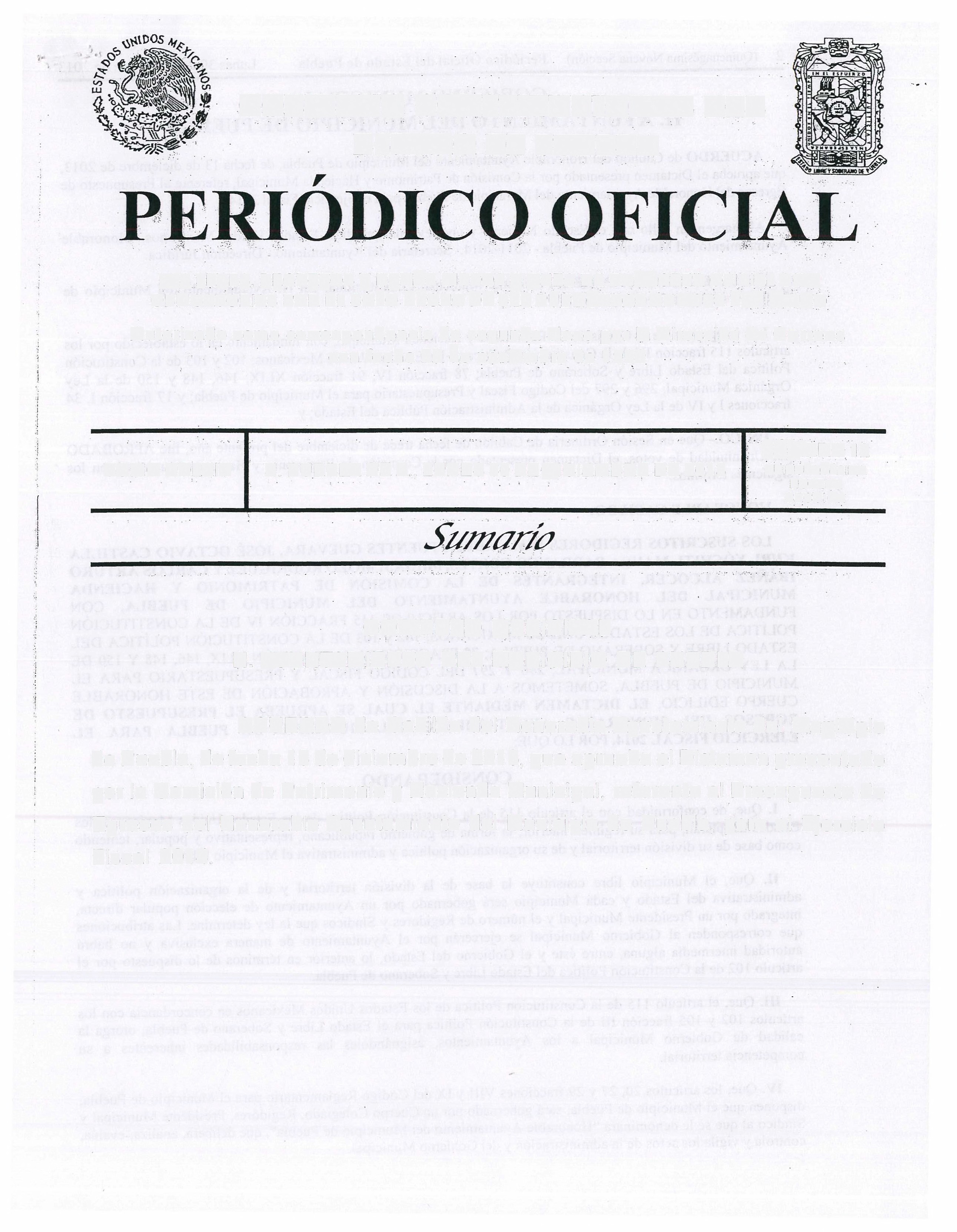 • Realizar campañas preventivas de salud para la detección oportuna de diabetes mellitus, detección de infección en vías urinarias, detección de insuficiencia venosa periférica, detección de hipertensión arterial,  detección oportuna  de osteoporosis y.:acido fólico, detección de enfermedad prostática, a personas de escasos recursos del Municipio de Puebla.• Operar la Escuela de Enfemiería, a través de la atención de necesidades de capacitación de las alumnas y alumnos.• Realizar  exploraciones  mamarias y detección  oportuna de cáncer de mama para las  mujeres  del  Municipio  de·       Puebla en eventos, jornadas y/o campañas del SMDIF .. r::�H                                                                                  .•  Gestion�?la donación de sillas de ruedas, bastones, muletas, andaderas y/o aparatos auditivos para  personas  con discapacidad y de escasos recursos del Municipio de Puebla, que cumplan con los requisitos establecidos por el SMDIF.   ·•  Subsidiar  el pago de servicios médicos y/o trámites del SMDIF e instituciones externas, a personas de escasos recursos del �unicipio de Puebla.D• Apoyar  en las jornadas  integrales y/o eventos del SMDIF otorgando  servicios  de odontología  en Colonias  delMunicipio  d�.�uebla./]·-•  Continuar  con la Campaña Preventiva  del Suicidio, aplicando  escalas para la detección de ideación  suicida  en el Municipio  de Puebla.• Incluir mediante la aplicación del Método ErgoDis a personas con discapacidad  a actividades  laborales a través de la gestión .9f }a bolsa de trabajo.)' '• Mantener las becas educativas otorgadas a las personas con discapacidad.r• Integrar a.personas en situaciones vulnerables a través del Programa Dejando la Calle a Tiempo.• Operar el Consejo Municipal Puebla Amiga de la Infancia, para la difusión de los derechos de las niñas y los niños.• Realizar  consultas  médicas  generales  y de gineco-obstetrica a personas  de escasos recursos  del Municipio  dePuebla.                               ·Organismo Operador del Servicio de Limpia.Este Organismo  es el encargado  de la  administración  del servicio de recolección,  traslado y disposición final de los residuos sólidos del Municipio de Puebla.                                                                                          ·Para lograr los objetivos planteados de este Organismo en el 2014,  se tiene un presupuesto  de 245.0  millones de pesos.Las principales  acciones son las siguientes:• Cobertura  de servicio de limpia en forma concesionada.•Incrementarlas acciones de barrido manual  en la Ciudad.• Incrementar las acciones de supervisión  a la recolección,  traslado y disposición  final.•Incrementarlas acciones de limpieza en los Mercados  Municipales.•  Capacitación  sobre la separación  de residuos sólidos.•  Incrementar los kilómetros barridos en las principales vialidades de la Ciudad.•  Incrementar las jornadas  con acciones de limpieza en diferentes  Colonias y zonas de la Ciudad.•  Limpieza de barrancas y ríos de la Ciudad.,•..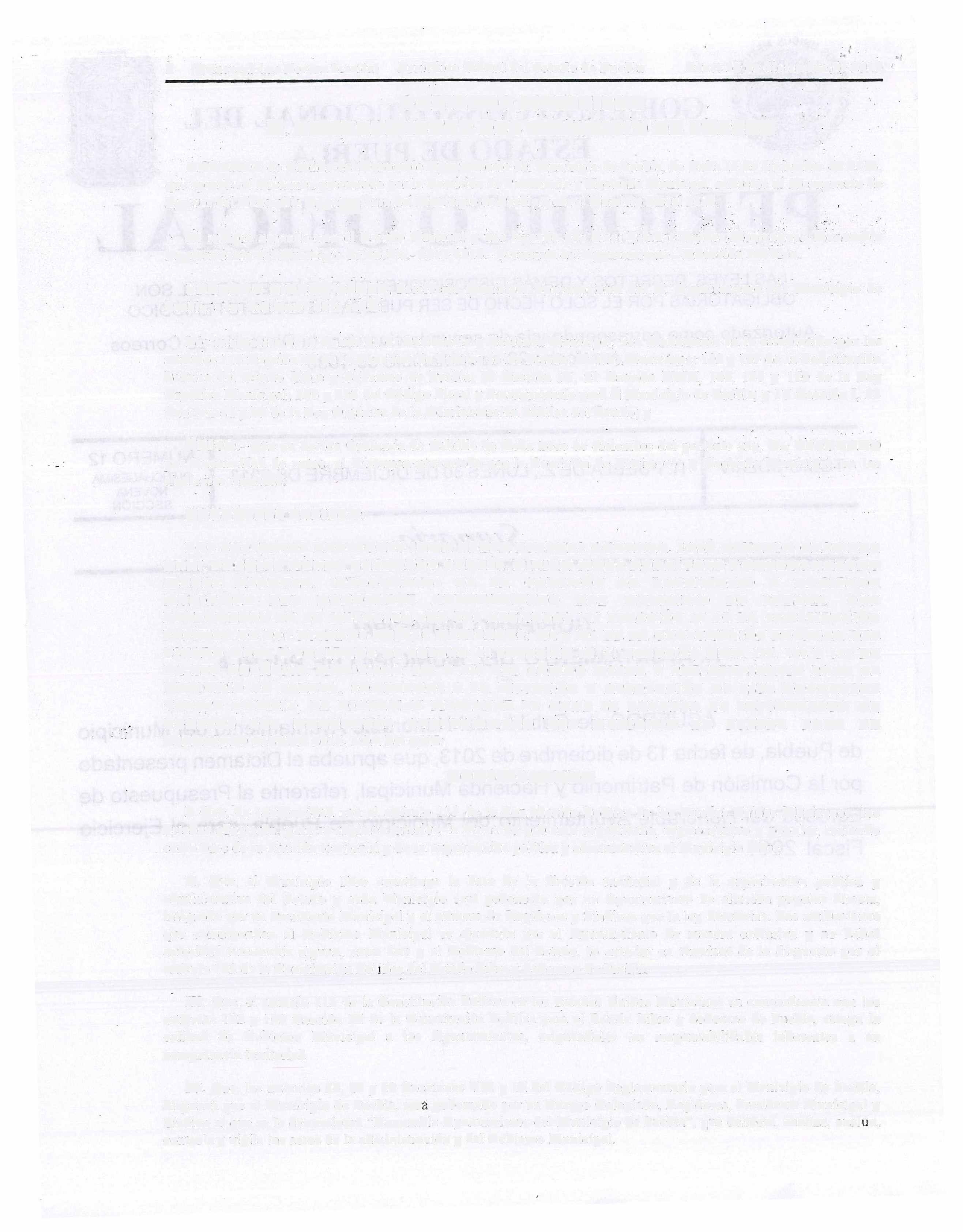 11!tLuii:es30 de diciernbre.de.Zül S.            Periódico Oficial del Eitado de Puebla     (QuincuagésimaNovena Sección)   33.                                                                                                                                                                                                                          .Coordinación General de Transparencia.En 2014  contará  con un presupuesto de 5.3 millones  de pesos,  siendo  su principal compromiso transparentar  la gestión pública que promueve la cultura  de acceso 'de fa ciudadanía a la información.      ·                          ·Las principales acciones son las siguientes:··.: �     éapa�itár  y  aseso(ar,. en  coordinación  con  otras  instancias,   a  servidores/as)  públicos  involucrados  .en   la at�n¿itfa  a  fas  solicitudes' de  información; a fin  de  que  conozcan y cumplan  con  las  disposiciones deIa: Ley  deTransparencia y Acceso  a la Información Pública  del Estadode Puebla:                                   .•  Monitorear y atender las solicitudes de información formuladas al Gobierno Municipal, a través -del  Sistema INFOMEX, para  que  se contesten de conformidad con  los  tiempos  que  establece la' Ley,  en  coordinación 'con  las UAAI  de cada Dependencia del Gobierno Municipal.•   Coordinar  las  acciones  para·  implementar  el  Programa  Municipal  de  Rendición  de  Cuentas  mediante  la publicación y actualización ríe información de interés parala ciudadanía en el portal electrónico del Ayuntamiento.• .   Orientar  a  la  ciudadanía  en  materia  de  transparencia,   a  través   de  la  operación  del  Sistema   de Atención'Inmediata en Línea ..• Realizar el evento  denominado Semana de la Transparencia, con  la finalidad de promover la formación de una cultura de la transparencia en el Municipio de Puebla.•  Impartir en instituciones públicas y privadas talleres, material didáctico, foros  y conferencias párarpromover la Cultura de la Transparencia, el Acceso  a la Información Pública,  la Rendición de Cuentas y la Protección de Datos Personales entre  la población infantil, juvenil y arrias de casa  dentro 'del Municipio de Puebla.                  ·        t• , ... ·   -• Coordinar las actividades administrativas del Comité  Ciudadano para  la Transparencia, a fin de que este  órgano desempeñe óptimamente sus funciones.Instituto Municipal de Arte y Cultura.Su  presupuesto  para   2014  será  de  24.4   millones   de  pesos.   Este   Instituto  tiene   como   finalidad  impulsar  y promover la  cultura  y el arte  entre  los  ciudadanos por medio  de  exposiciones,  encuentros culturales y artísticos, y otras  actividades de tipo  ilustrativas.Las principales acciones son las siguientes:• Realizar el Festival  Internacional de Teatro.• Realizar el Festival  Internacional  5  de Mayo  con motivo  de la Fundación de Puebla.•  Realizar el Programa de Fiestas,  Tradiciones, Festivales y Días  Conmemorativos de las Artes.•  Realizar exposiciones temporales programadas y/o por solicitud en la  Galería del Palacio,  Vestíbulo del Teatro de la Ciudad,  Galerías del lMACP, entre otros  espacios  culturales.•  Realizar Talleres Culturales en las Juntas Auxiliares, Unidades Habitacionales, Colonias Populares y Barrios.•  Realizar el Programa Centro  Histórico Vivo en el Zócalo,  Analco, Parques y Teatro  José Recek.Instituto Municipal de Planeación.Su  principal   objetivo consiste  en  dar  seguimiento  y evaluar  planes  y programas contemplados  en  el  Sistema Municipal de Planeación Democrática Integral del Municipio de Puebla,  y los proyectos que  se deriven del mismo; auspiciando  en   todo   momento  a  través   de   ellos   la   modernización,   innovación   y  desarrollo   del   Municipio,34   (Quincuagésima Novena Sección)     Periódico Oficial  del Estado de Puebla          Lunes 30 de diciembre de 2013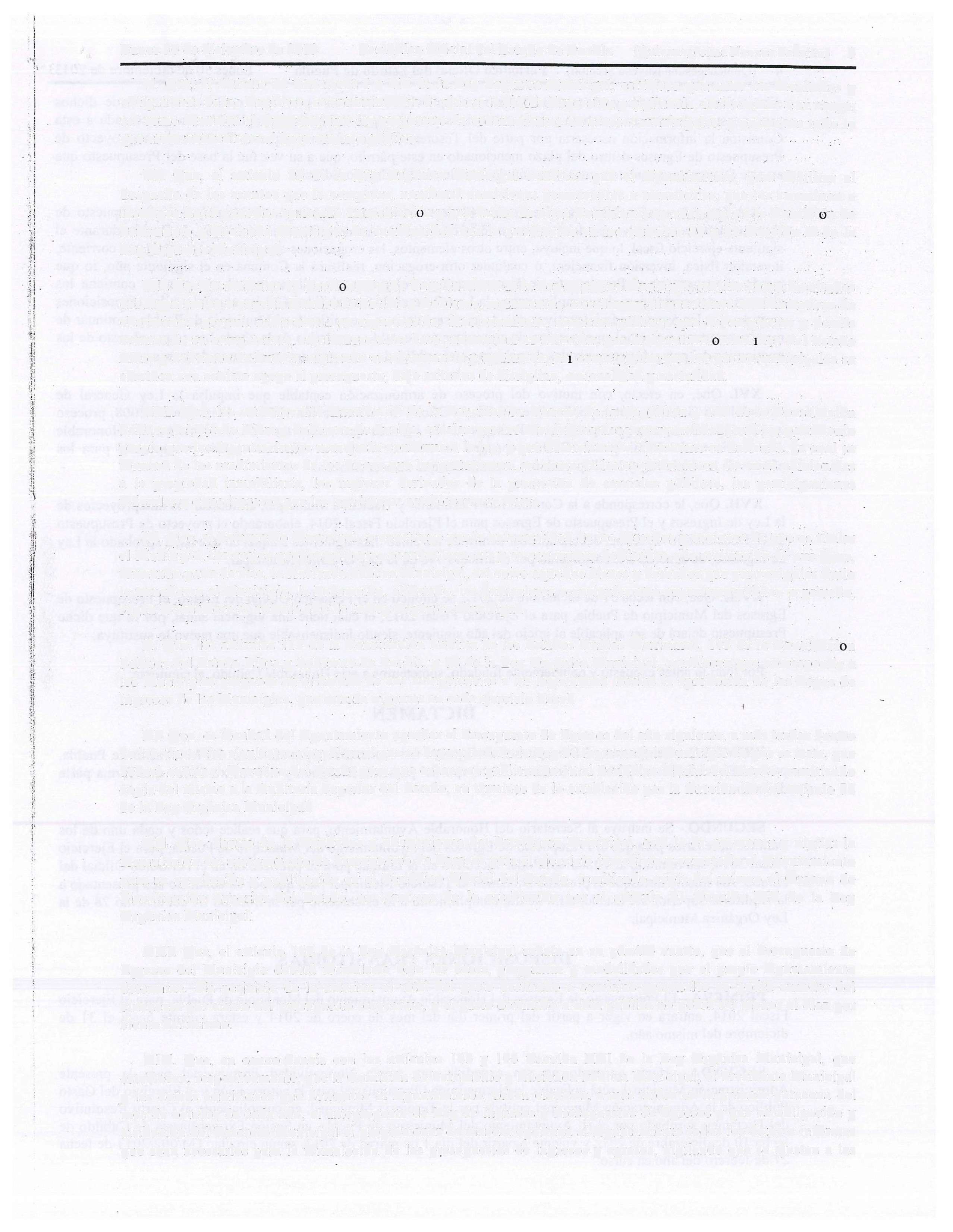 promoviendo el crecimiento soci�conómico sostenido  y  sustentable,  atendiendo  al carácter  metropolitano  de  sus funciones económicas, sociales,  culturales  y de servicios  administrativo.          ·             ·Este 2014 contará con un presupuesto total de 30.1 millones de pesos. Sus principales proyectos son:•   Participar  y  difundir  los   indicadores  del  Programa  Sistema    de   Indicadores  eje  Desempeño  (SINDES), organizado por  la Asociación.Internacional de Administración de Ciudades yCondados (ICMA), con el fin de rendir cuentas y dar transparencia a los resultados de la gestión  municipal.•   Evaluar  los   Programas  Operativos  Anuales   de  las  Dependencias y Entidades, a  través .del   Sistema  deEvaluación del Desempeño Municipal (SEDEM).• Dar seguimiento a las acciones derivadas  de la cooperación entre  Jo� actores  de la Zona Metropolitana.•  Dar  seguimiento  al  Plan  de  Reconocimiento  de  Buenas   Prácticas  de la Gestión  Municipal  y  conformar un archivo  digital  de premios, reconocimientos y/o certificaciones del ayuntamiento y/o la Ciudad.• Dar  seguimiento a las  acciones  de vinculación interinstitucional  que contribuyan a la proyección del  IMPLANa nivel  local, nacional e internacional.• Integrar la Agenda de Coordinación Metropolitana.• Integración del Plan de Gestión Ambiental.•  Coordinar la  actualización  del  Programa  Municipal de Desarrollo Urbano Sustentable y verificar el avance de los proyectos estratégicos en el sistema  de control.• Coordinar el seguimiento y operación del Consejo  de Planeación Municipal  (COPLAMUN),• Seguimiento a la elaboración y diseño  del Plan Visión  de Ciudad  e integración del Plan de Gestión Ambiental.·Orientarla programación operativa del Ayuntamiento  al cumplimiento del Plan Municipal de Desarrollo 2011-2014, a través  de la elaboración de los Programas Operativos Anuales de las Dependencias y Entidades  Municipales.• Elaborar proyectos estratégicos para hacer  un gobierno eficiente que atienda  la demanda social y asesorar a las dependencias municipales en la formulación de proyectos estratégicos.•Obtenerla certificación SIMED  de ICMA para evaluar el grado de institucionalización y pertinencia del SÉDEM.•   Analizar  y  dar   seguimiento  a  los  proyectos  prioritarios  y  estratégicos  de  carácter  urbano  ambiental   y metropolitano sustentable del Ayuntamiento.• Dar continuidad a la Agenda  desde lo local, con el fin de impulsar el desarrollo integral del Municipio de Puebla.Instituto Municipal del Deporte.Su principal  objetivo consiste   en promover y  fomentar el  deporte   y la  activación   fisica  de la  ciudadanía,  por medio  de  la impartición de cursos de diferentes disciplinas, realización  de ferias y eventos  deportivos, creación y dignificación de espacios deportivos  y apoyo  a la  ciudadanía  en general,  para  lograr  además  del bienestar  físico  y mental, la integración de tejido  social  a partir de una sana convivencia.Este 2014  contará  con un presupuesto total  de 20.1  millones de pesos. Las principales  acciones  son las siguientes: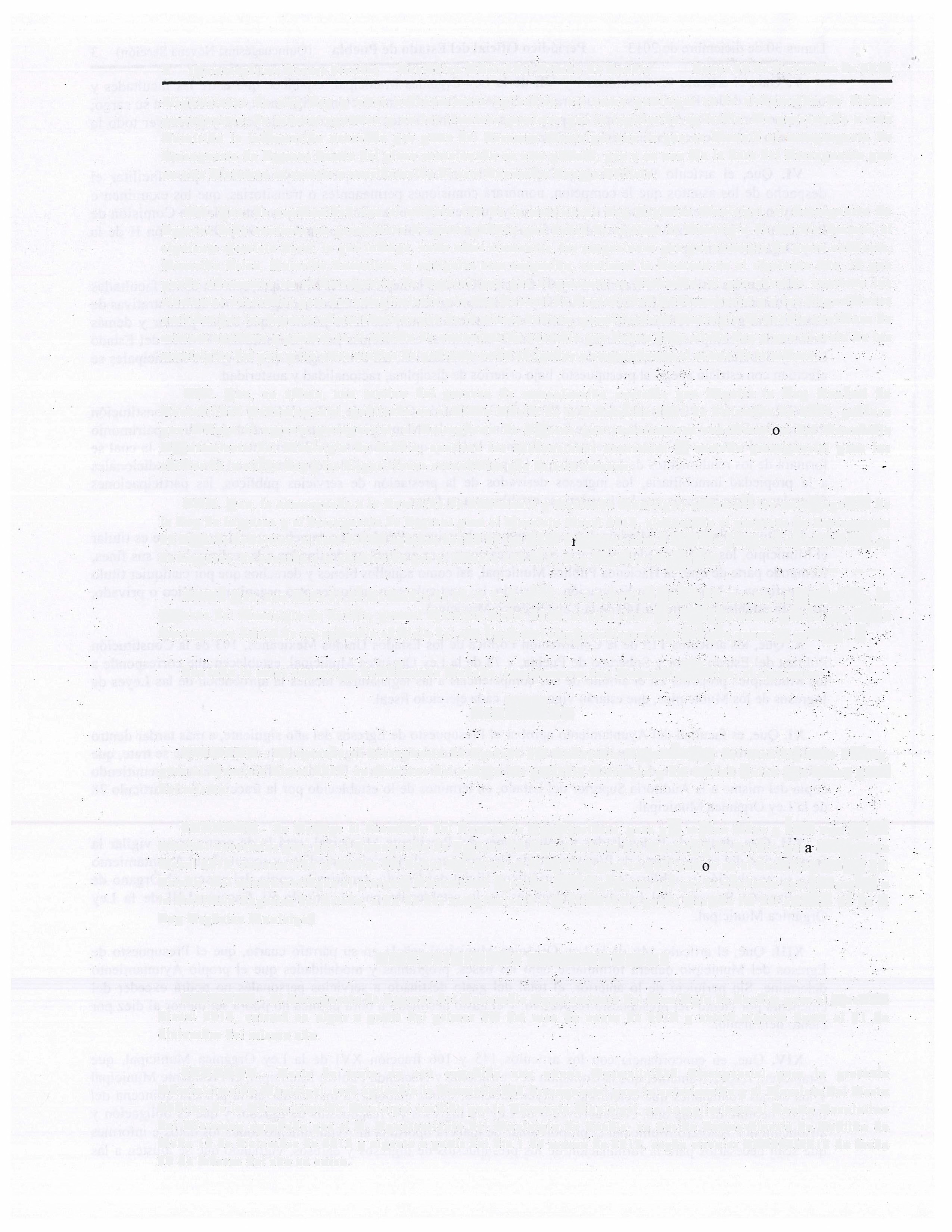 ''•,.                                                                            .Lunes  30 de diciembre de 2Ól3            Periódico Oficial  del Estado de Puebla     (Quincuagésima Novena Sección)  .35•  Realizar  acciones de mantenimiento  correctivo  y adecuación  a los Centros Deportivos  que se encuentran bajo resguardo,  custodia y administración  del Instituto para estimular el deporte y la cultura fisica en espacios  dignos.•  Realizar  el evento Corramos  con la  Mujer  por  la  Equidad  de Género,  creando  conciencia  en  la  mujer  y el hoinbre  sobre la igualdad de derechos y su inclusión a la sociedad.··                   ·•  Dignificar,  rehabilitar  y/o  dar  mantenimiento correctivo  a espacios  deportivos en Unidades  Habitacionales, Colonias,  Barrios, Fraccionamientos  y Juntas  Auxiliares,  a través  de una infraestructura deportiva  adecuada a las necesidades de la población  vulnerable  del Municipio,  brindando  espacios  de recreación,   convivencia familiar, la práctica del deporte y la activación fisica.•   Promover·  1a  actividad  física,  recreación   y  deporte,  mediante  la 'realización   de  eventos  deportivos  en  elMunicipio  de Puebla .• Realización de ias Escuelas Deportivas Municipales, para promover la actividad fisica, 'cultura física, recreación ydeporte, fomentando la participación ciudadana, la integración familiar y la detección de talentos deportivos;•   Firmar. Convenios   de  Colaboración   con  Institu�iones  Gubetnamerit�les  Públicas,   Privadas,   Asociaciones Deportivas  y Ligas Deportivas,  entre  otros, a través  de la  promoción 'de  actividades ñsicas  y deportivas entre  los grupos vulnerables  y para el desarrollo  de talentos deportivos.·•    Promover   la   actividad   fisica   en   los   espacios   activos   de   Unidades   Habitacionales,   Colonias,  ·            Barrios, Fraccionamientos,  Juntas Auxiliares, Escuelas y Empresas o Instituciones, para estimular y fomentar el desarrollo  de la cultura física y el deporte, mediante la realización de actividades físicas diarias dirigidas a la población en general.•  Adquisición   y colocación  de gimnasios  multifuncionales al aire  libre en parques  y jardines  del  Municipio, brindando   a la población  una nueva  alternativa  para  realizar  actividad fisica, 'combatiendo él sedentarismo en  la mejora  de su salud física.              ·                                                                                                                                                                                                                                                                                                                                                                                                                                                                                                                                                                                                                                                                                                    ·�    Realizar  eventos especiales con Instituciones Gubernamentales Públicas,  Privadas,  Federaciones,  Asociaciones Deportivas y Ligas Deportivas,  mediante  la promoción  de la actividad  física, el deporte  y la cultura fisica  entre  los habitantes  del Municipio de Puebla.•  Organizar  y apoyar los eventos  deportivos  interinstitucionales  para el fomento  de la cultura y activación física en niños, jóvenes,  mujeres, adultos en plenitud y personas con alguna discapacidad.•  Incentivar a los  deportistas poblanos  más destacados  del Municipio,  mediante  la entrega de premios,  estímulos y reconocimientos por su trayectoria  a nivel estatal, nacional e internacional.•    Integrar   Selecciones   Deportivas   Municipales    de  diferentes   disciplinas   para   representar   dignamente  alMunicipio  en competencias  oficiales, a través de un proceso de selección  y seguimiento.Industrial de Abastos.En 2014 contará con un presupuesto  de JO.O millones de pesos. Las principales acciones son las siguientes:•  Gestionar  la construcción  y adecuación  de las áreas existentes  del Rastro Municipal  de acuerdo al Proyecto  deCertificación del Rastro tipo TIF.•  Ejecución  de acciones para el programa  integral del manejo,  traslado  y destino  final delos residuos  sólidos y esquilmos,  para la generación de composta orgánica.• Ejecución  de acciones para garantizar  la sanidad del producto  terminal cárnico.Instituto de la Juventud del Municipio de Puebla.Su  principal  objetivo  consiste  en  la  elaboración  e  implementación  de  políticas  públicas  destinadas  a  atender, apoyar,  promover  y mejorar  las  condiciones  de vida de  las  y  los jóvenes  en sus  ámbitos  sociales,  económicos   y participativos  del Municipio de Puebla, en forma vinculada con los Planes Nacional, Estatal y Municipal de Desarrollo.36   -(Quincuagésima Novena Sección)      Periódico Ofic.ial d'··e;l Estado de PueblaLunes 30 de diciembre  de 2013Este 2014 contará con un presupuesto total de 11. 7 millones  de pesos. Las principales acciones son las siguientes;• Integrar a organizaciones juveniles  del Municipio de Puebla dentro de la estructura denominada Red Municipal de Organizaciones  Juveniles,  con la finalidad de organizar, ofrecer  apoyos  y fortalecer a las organizaciones de la sociedad  civil en su labor a favor de la sociedad..                •   Convocar   a jóvenes   estudiantes   de  la . Lke�cíatura. en'  TunsmQ  y  afines  a  participar  como   AnfitrionesTurísticos, promoviendo  la riqueza cultural e histórica del Municipio  de Puebla ..•   Instalar y  operar  Centros  Municipales  de la  Juventud  como  una  opción  para  la capacitación  y  desarrollo integral de los jóvenes.•  Atender  el Programa  Conduce  por  la. Vida, mediante  la  realización de acciones de concientización sobre  el consumo responsable del alcohol y prevención de accidentes,        .• Gestionar apoyos económicos de fondos, programas e instancias internacionales, federales y estatales, así como de la iniciativa privada, para el fortalecimiento e impulso de proyectos del Instituto de la Juventud del Municipio de Puebla.•  Otorgar reconocimientos  a las  y los jóvenes  sobresalientes del Municipio  a través del Premio  Municipal  de laJuventud en el marco de los festejos del Mes de la. Juventud.•  Actualizar la Página Web del Instituto de la Juventud del Municipio  de Puebla, con la  finalidad  de difundir información y servicios.                                           ·                               ·•   Realizar  el evento  Cabildo  Juvenil,  brindando  un  espacio  plural  de  intercambio  de  ideas  y  de  propuestas innovadoras  para la  estructuración  de una agenda política,  económica,  cultural  y social eh los  ámbitos  municipal, estatal, nacional e internacional.VII. TABULADOR DE SUELDOS  Y SALARIOS.Por  último  se presenta  el  tabulador  de  sueldos  y  salarios  con  los  montos  mínimos  y  máximos de  todos  los funcionarios  del H. Ayuntamiento  del Municipio de Puebla.PUESTOS QUE  SE INCLUYEN  EN           REMUNERACIONES NIVEL       PUESTO NOMINAL                      ESTA  CATEGORÍA                              MENSUALESMINIMO            MÁXIMOPRESIDENTE MUNICIPAL$] 10,000.00        s 130,000.0011          COORDINADOR DE                                                                                          $55,000.00           $70,000.00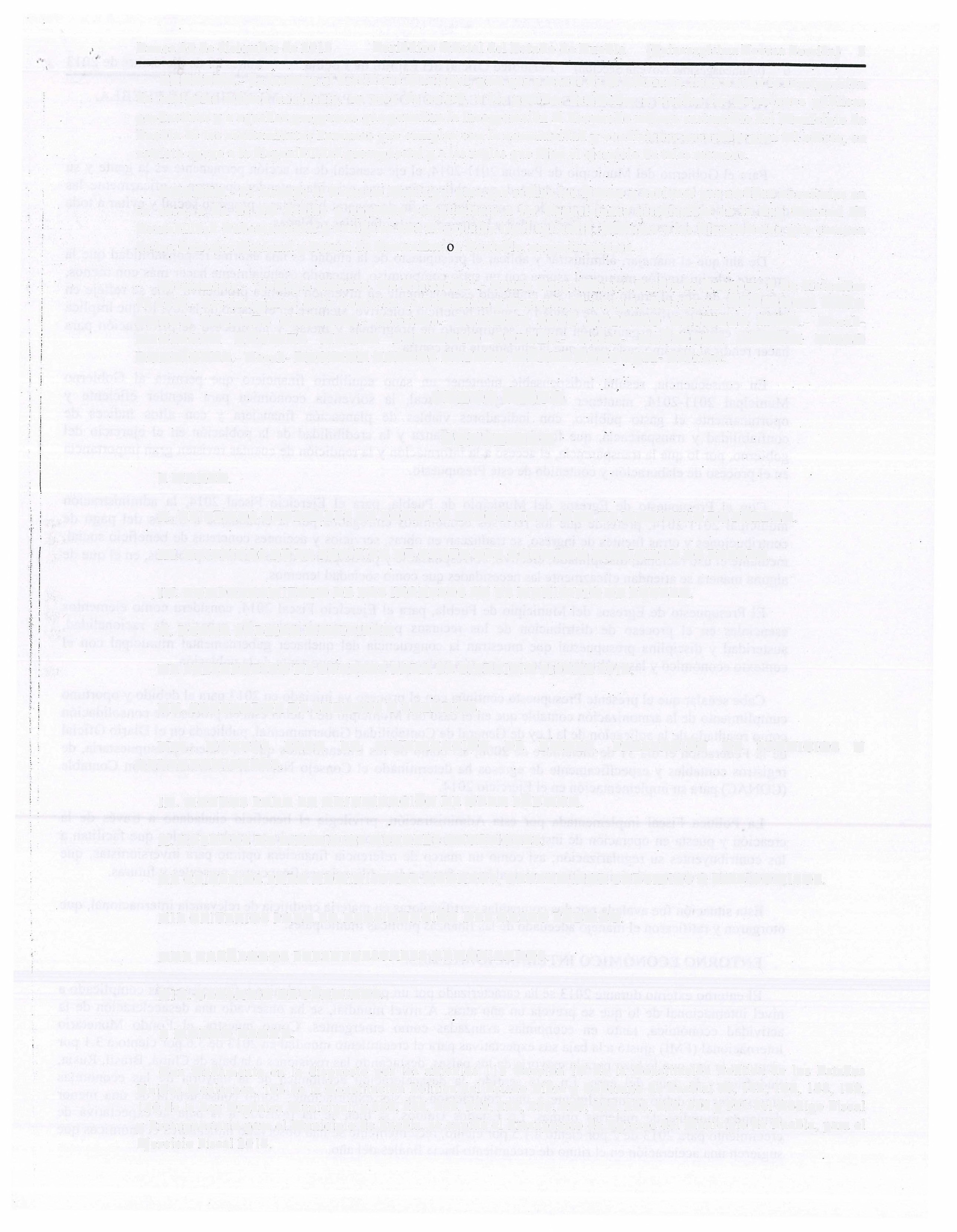 REGIDORES111        REGIDOR                                                                                                    $55,000.00           $70,000.00TITULAR DEIV      SECRETARÍA DE                                                                                               $80,000.00          $100,000.00SEGURIDAD PÚBLICA  YTRÁNSITO MUNICIPALV      SECRETARIO                                                                                                      $55,000.00           $70,000.00CONTRALOR SÍNDICO TESOREROSECRETARIO DE DEPENDENCIA COORDINADORES GENERALESDIRECTOR  DE LAVI     SECRETARÍA  DE                                                                                                  $35,001.00           $70,000.00SEGURIDAD PÚBLICA  YTRÁNSITO MUNICIPAL_,,,          Lunes  30 de diciembre de 2013           Periódico Oficial  del Estado de Puebla     (Quincuagésima Novena Sección)   37VII     DIRECTOR                                                                                                 $35,001.00           $50,000.00SUBCONTRALORSECRETARIO PARTICULAR DE PRESIDENTEASESORMAGISTRADO PRESIDENTEVIII     SUBDIRECTOR                                                                                            $30,001.00          $35,000.00IX      JEFE DE                                                                                                                  $16;185.25DEPARTAMENTO.PRESIDENTE DE JUNTA  AUXILIAR COORDINADOR ADMINISTRATIVO ANALISTA CONSULTIVO A SECRETARIO PkRTI@tiLAR SECRETARIO TECNICO . DELEGADO.        MAGISTRADO REfRESENTANTENIVEL         PUESTO NOMINALPUESTOS QUE SE INCLUYEN EN ESTA  CATEGORÍAMÁXIMO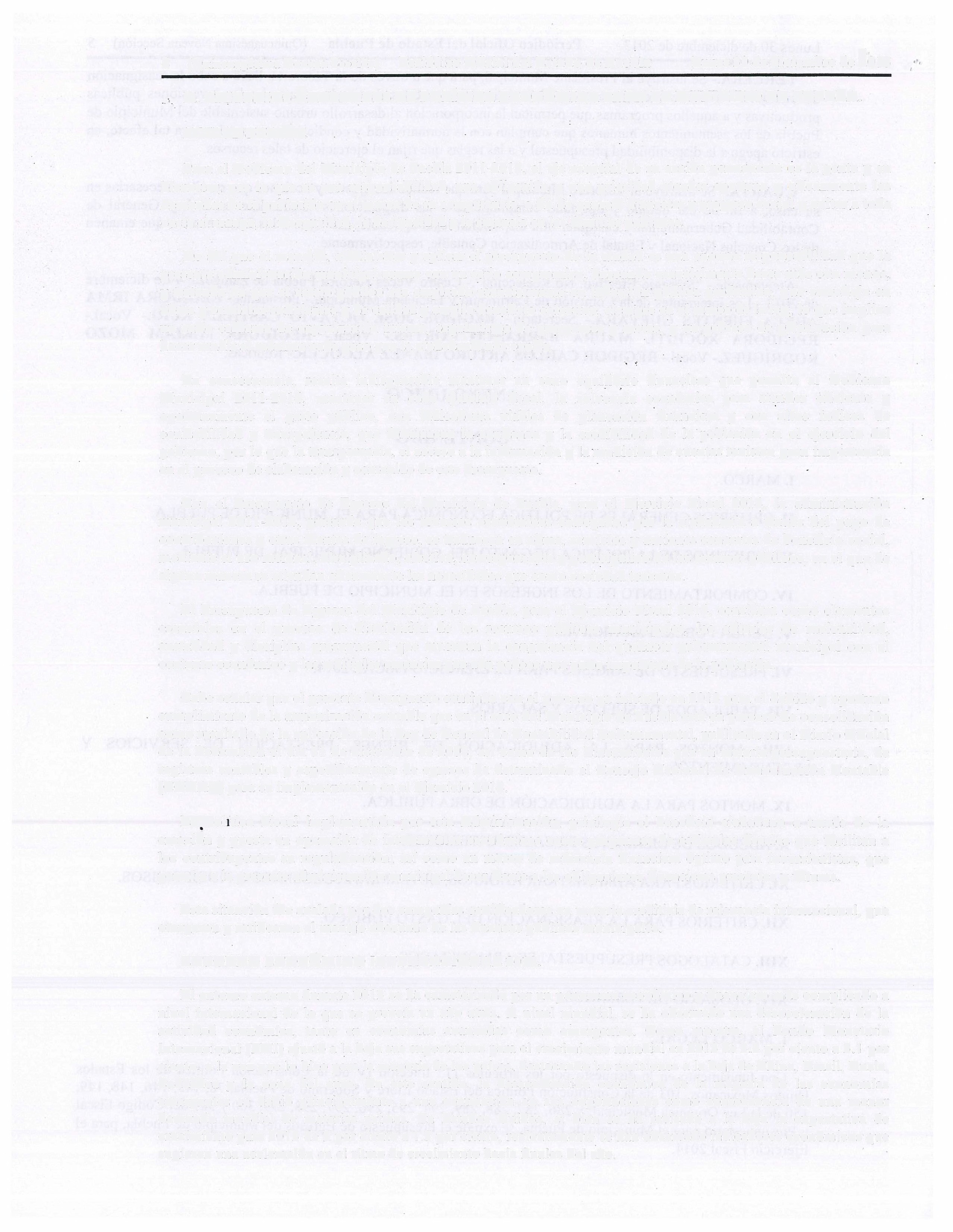 Para efecto  de los  límites se consideran  los  importes  netos. No  incluye  el seguro  de separación individualizado que se otorga al personal  de mando.Las prestaciones  económicas  que se otorgan de manera casuística  en función  de la  relación laboral  al personal, no se incorporan a la remuneración  mensual  (en tanto se cumpla  con  las condiciones  generales  de trabajo y/o las políticas   que  autorice  el  Presidente   Municipal  a  propuesta   del  Titular   de  la  Secretaría   de  Administración   y Tecnologías  de la Información).38   (Quincuagésima-Novena Sección)     Periódico Oficial  del Estado de Puebla          Lunes 30 de diciembre de2013  ·El total de plazas consideradas  en el Presupuesto 2014 del Capítulo  1000 Servicios Personales es de 5,971, de las cuales  l,713 corresponden  a personal de base, 550 pensionados,  21 incapacitados permanentes y 3,687 a personal  de confianza  que incluye  1,370 policías.Cabe señalar que para generación de nuevos tabuladores  de sueldos y salarios se deberán contemplar los  criterios que  establezca   la  Comisión   integrada  por  personal  de  la  Secretaría   de  Administración   y  Tecnologías  de  la Información   y  Tesorería, .cuando  se presenten  revisiones   a  las  condiciones   generales  de  trabajo  y  cuando   se determinen  los porcentajes de incremento para funcionarios y empleados de confianza.Cláusula   80.-  El  Ayuntamiento se  obliga  a pagar   a  los  Trabajadores  de  base  las siguientes prestaciones económicas individuales1111v:.1APOfH ACtÓN OE SEGUROSOC!AL                                                                                                                                                                                            ¡¡1                                              V;),   .?REM:�oE Fur..¡TU.·\LIDADY �.Sl51ENCJA-r-.,,o6u:..:.. ----··           LOS OÍAS 15 DE Ct..D� MES        ----¡1;--------------------------�_:_                       .                                                                                                      !1                                             VIII.PFOYD ?ARA  ACT!VlOftD COL TUR4L �T EGRADO            At-lUAL  3C DiASslCD;E;_'.no:-                                                              �1                                                                                                                      POR: SALARtO,  CANASTA  BA.SlCA.  A':'UDA  DE0     t::•. c.n.....T RANS?ORTE. CCMPENSAC!ÓN GF�A.VA[)li,  Y                                                                                                                                                                                                                     i1                                                                                                                   AFOR TAOÓ�..; DE SEGURID.·\Ci S.:::)CW.                                                                                                                                                                                     i1                                                 !Xx11                                               XlAGV,Nl>l.00 SAi.ARiOAGUiN.Al,.DO APORT :..cK>N: OE SEGURIDAD soces,A.V�.  DE ÚlfLESESC()l.ARE�ANUAL $1 :400.0015 DE DiC;EMaRE30 DE JU>,.'!-'.>--j!¡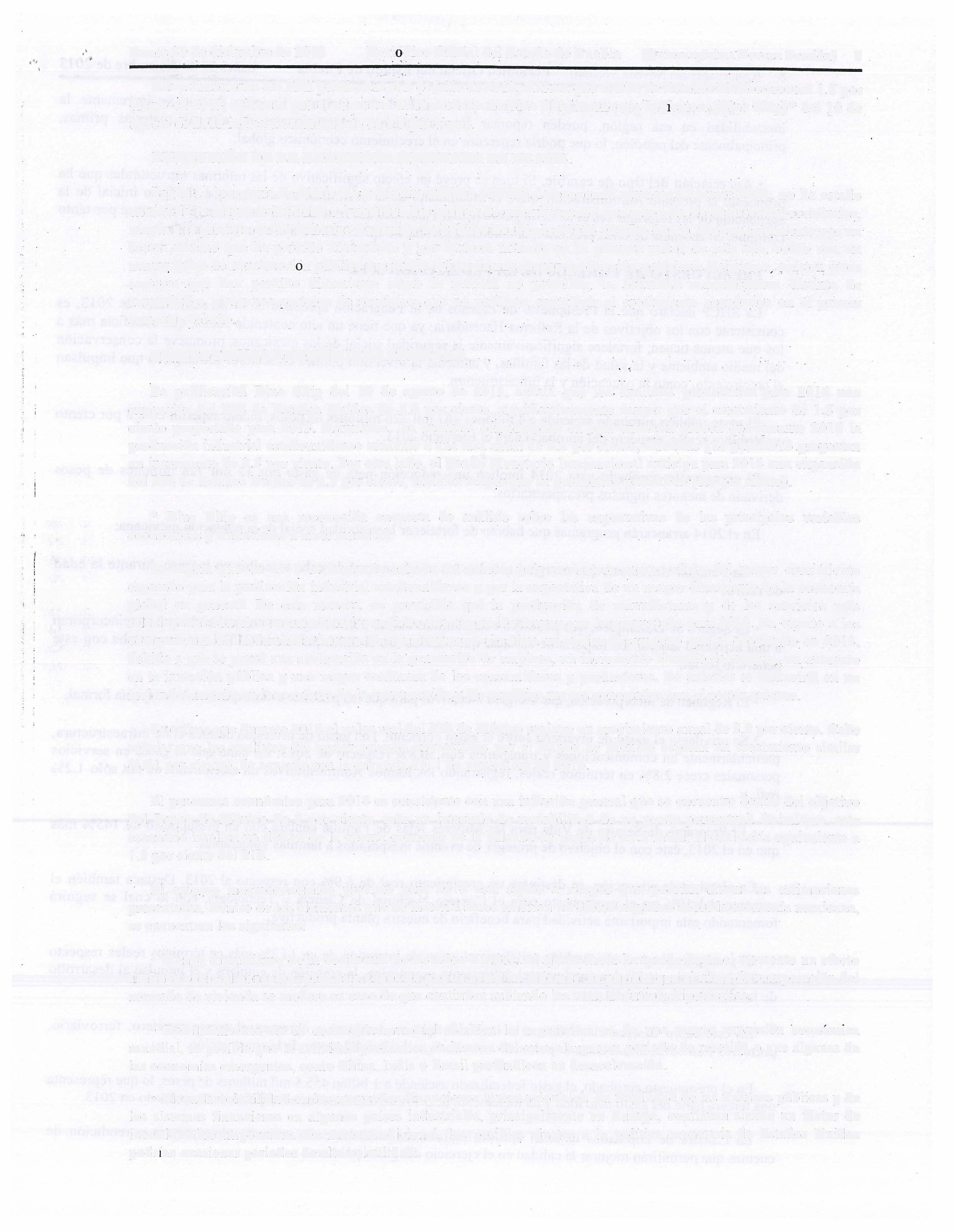 Cláusula  80 de  las  Condiciones  Generales  de Trabajo  para  los  Trabajadores  del Honorable  Ayuntamiento delMunicipio de Puebla, Fuente. Secretaría de Administración  y Tecnologías  de la Información.Con fundamento en lo establecido  en el artículo  8  de la Ley de Trabajadores al Servicio del Ayuntamiento, la Secretaría de  Seguridad  Pública  y Tránsito Municipal  de  Puebla,  únicamente  tiene  personal  de confianza   en las plazas de policía.Desglose  de plazas de policías presupuestadas  para el Ejercicio Fiscal 2014:CATEGORJA                                      NUMERO  DE ELEMENTOS Policía                                                                                                            1,024Policía Unidad de Análisis (UA)                                                                    5Policía Unidad de Reacción (UR)                                                                 21Policía Tercero                                                                                               174Policía Tercero (UA)                                                                                       1Policía Segundo                                                                                              97Policía Primero                                                                                               32Suboficial                                                                                                         11Oficial                                                                                                               3Subinspector                                                                                                      1Comisario                                                                                                          1TOTAL                                 1,370'<Lunes  30 de diciembre de 2013           Periódico Oficial del Estado de Puebla     (Quincuagésima Novena Sección)   39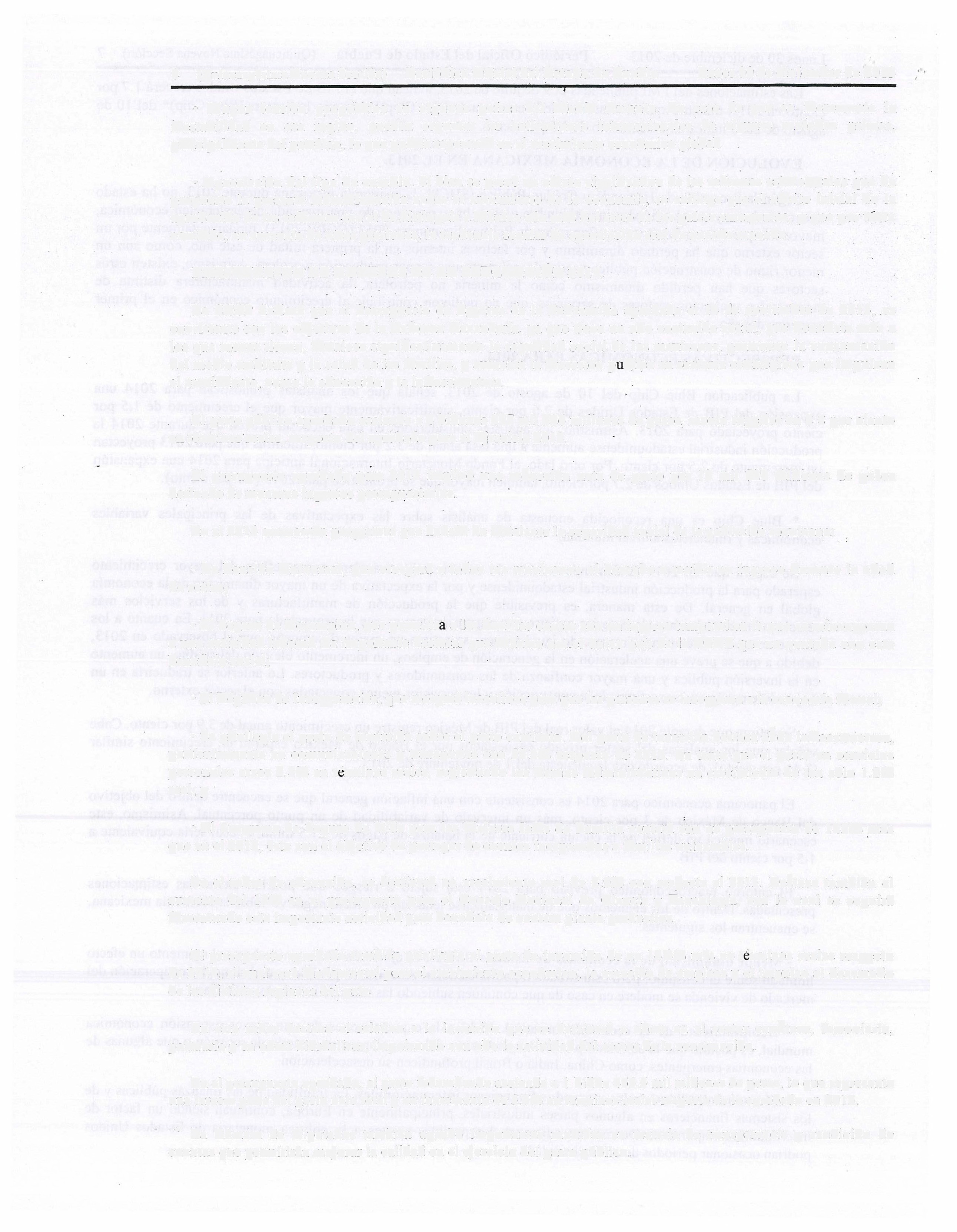 VUI.    MONTOS   PARA    LA. ADJUDICACIÓN   DE   BIENES,    PRESTACIÓN   DE   SERVICIOS   yARRENDAMIENTOS.Las Dependencias  y Entidades  del H. Ayuntamiento  del Municipio  de Puebla,  para  realizar  adjudicaciones de adquisiciones, arrendamientos  y servicios,  según corresponda,  se sujetarán a lo dispuesto  en la Ley de Adquisiciones Arrendamientos  y  Servicios  del  Sector  Público  Estatal  y Municipal,  y en  la Normatividad  Presupuesta! para  Ja Autorización  y Ejercicio  del Gasto  Público  de  la  Administración  Municipal  vigente;  y a los  montos  máximos y mínimos de adjudicación que a continuación se detallan:A) Cuando el monto de las adquisiciones, arrendamientos  o prestación  de servicios  sea superior a $1 '592,000.00 (Un millón quinientos noventa  y dos mil pesos  00/100 M.N.) y se cuente con disponibilidad presupuestal, -se deberá adjudicar  el pedido o contrato respectivo  mediante  licitación pública;                                                            ·     ;  ·     .  ·B) Cuando  el monto de las adquisiciones, arrendamientos  o prestación  de servicios  sea superior  a $704,000.00 (Setecientos cuatro  mil pesos 00/100 M.N.)  y no exceda de $1 '592,000.00  (Un millón quinientos noventa  y dos mil pesos 00/100 M.N .), se deberá adjudicar mediante  concurso por invitación;C)  Cuando  el monto  de las  adquisiciones de bienes,  arrendamientos  o prestación   de servicios  sea  superior a$115,000.00  (Ciento  quince  mil pesos  00/100  M.N.)  y no exceda  de $704,000.00  (Setecientos   cuatro  mil  pesos001100 M.N.), se asignará por el procedimiento de adjudicación mediante invitación a cuando menos tres personas;D) Para  el presente  procedimiento de adjudicación,  el límite máximo  para  la  adquisición -de  vehículos será  de$1,145,000.00   (Un  millón  ciento   cuarenta  y  cinco  mil  pesos  00/100  M.N.);   las   Dependencias   y   Entidades únicamente  podrán realizarlas a través de fa Secretaría de Administración  y Tecnologías de la Información;E)  Cuando  el monto  de las  adquisiciones de bienes,  arrendamientos  o prestación  de servicios  sea  superior  a$27,000.00   (Veintisiete  mil  pesos  00/100  M.N.)  y no  exceda  de  $115,000.00  (Ciento  quince  mil  pesos   00/100M.N.),  se asignará mediante  el procedimiento de invitación  a cuando menos tres personas,  por parte de la  Secretaría de Administración  y Tecnologías  de la Información;F)  Las  Dependencias   y  Entidades   podrán   contratar  de  manera  directa  con  las  personas  y/o  prestadores  de servicios,  cuando el monto no exceda  de $27,000.00  (Veintisiete mil pesos 00/100 M.N.), siempre y cuando  exista disponibilidad presupuestal; yG)   Los  montos   establecidos   ·para  las  adquisiciones,   arrendamientos   y  prestaciones  de  servicios   deberán considerarse  sin incluir el importe del Impuesto al Valor Agregado.IX.  MONTOS PARA  LA ADJUDICACIÓN DE OBRA  PÚBLICA.Para el ejercicio del gasto público,  las obras  que contrate  el Honorable  Ayuntamiento de Puebla,  a través  de la dependencia  responsable,  se sujetarán  a los montos y procedimientos  de adjudicación, en términos de lo establecido en la Ley de Obra Pública y Servicios  Relacionados con la Misma para el Estado de Puebla, así como a lo dispuesto en la Normatividad Presupuesta! para la Autorización  y Ejercicio del Gasto Público  de la Administración  Municipal vigente, sujetándose a los siguientes montos y procedimientos:A)  Superiores  a  $1,713,000.00  (Un  millón  setecientos   trece  mil  pesos   00/100   M.N.),  se  adjudicarán   por licitación pública mediante  convocatoria;B) Superiores  a $834,000.00  (Ochocientos  treinta  y cuatro  mil  pesos  00/100  M.N.)  pero  que no  excedan  de$1,713,000.00  (Un   millón  setecientos   trece  mil  pesos  00/100  M.N.),  se  adjudicarán  por  el  procedimiento  de invitación  a un mínimo de cinco personas;C)  Superiores  a $448,000.00  (Cuatrocientos  cuarenta  y ocho mil pesos  00/100  M.N.) pero que no excedan  de$834,000.00  (Ochocientos  treinta  y cuatro  mil pesos  00/100  M.N.),  se adjudicarán  mediante  el procedimiento de invitación  a un mínimo de tres personas;  yO) Hasta $448,000.00  (Cuatrocientos  cuarenta  y ocho mii pesos 00/100 M.N.),  las obras públicas o los servicios relacionados  con las mismas se realizarán por adjudicación  directa.Los  montos  establecidos  para  contratación   de  obra  pública  y  servicios  relacionados   con  la  misma  deberán considerarse  sin incluir el importe del Impuesto al Valor Agregado.40   (Quincuagésima Novena  Sección)      Periódico Oficial del Estado de Puebla          Lunes 30 de diciembre de 20_:3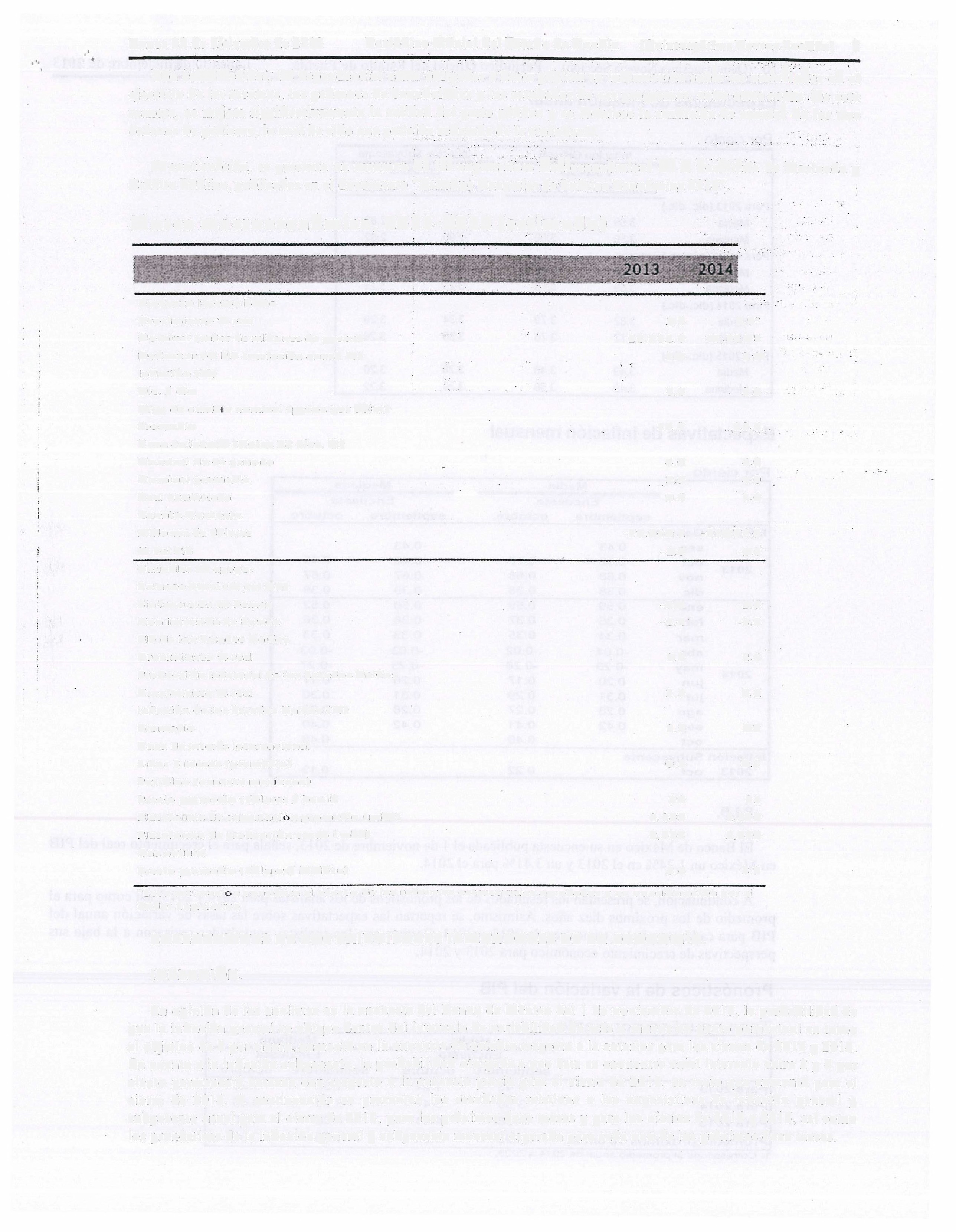 Para la aplicación de este precepto y con el fin de determinar en cuál de los rangos establecidos en las fracciones anteriores queda comprendida  una obra, ésta deberá considerarse individualmente, en el entendido de que,  en ningún caso, el importe total de una obra podrá ser fraccionado.X. ADEUDOS  DE EJERCICIOS FISCALES ANTERIORES..                                                                                                                                                .Los adeudos de ejercicios  fiscales  anteriores que constituyen el pasivo  o deuda pública flotante,  se pagarán  en términos  de los  artículos  154,  155  y  156  de la Nonnatividad  Presupuesta!  para  la  Autorización  y el Ejercicio  del Gasto  Público  de la Administración  Municipal  emitida por la  Tesorería  Municipal,  en cumplimiento  al  Cuarto Resolutivo del Dictamen  aprobado  por el H. Ayuntamiento  del Municipio  de Puebla,  en Sesión Extraordinaria de Cabildo  de  fecha  10  de  diciembre   de  2012  y  vigente  a  partir  del  día  I    de  marzo  de  2013,  según   circular TM/002/2013  de fecha 27 de febrero del año en curso.Artículo  154.  Las ADEFAS son  asignaciones  designadas a cubrir las erogaciones  devengadas y pendientes  de liquidar  al cierre  del  ejercicio  anterior,  derivadas  de  la  contratación  -de  bienes  y servicios  requeridos  en  el desempeño  de  las funciones  de  los  entes públicos, para los  cuales  existió  asignación presupuesta!  con  saldo disponible al cierre del ejercicio fiscal en que se devengaron.Artículo  155.  Para el caso de la deuda pública de la administración en curso contraída con alguna  institución de crédito comercial o de desarrollo  deberán de ser contemplados los siguientes aspectos:O Tasa de interésO PlazosO  Vencimiento de la deudaO Responsables  de control,  seguimiento y establecimiento de la deudaArtículo  156.  Los compromisos pendientes de pago por  la Tesorería Municipal,  derivados  de las  obligaciones del Gobierno  Municipal devengados al 31 de diciembre del ejercicio  correspondiente, se constituirán en adeudos, mismos  que  se  registrarán   conforme  al procedimiento  establecido  por  la Dirección  de  Contabilidad,  para  su incorporación  al pasivo circulante.XI. CRITERIOS PARA  ADMINISTRAR AHORROS, DETERMINAR SUBSIDIOS O FIDEICOMISOS. Los criterios para aprobar  subsidios  o fideicomisos  se sujetarán  a lo  dispuesto  en los  artículos 63,  67, 88,  147,148  y  149  respectivamente,  de la Normatividad  Presupuesta)  para  la  Autorización  y el  Ejercicio del Gasto  Público de  la Administración   Municipal  emitida  por  la Tesorería  Municipal,  en cumplimiento al  Cuarto  Resolutivo  del Dictamen  aprobado por el H. Ayuntamiento  del Municipio de Puebla,  en Sesión Extraordinaria de Cabildo de fecha10 de diciembre de 2012 y vigente a partir del día 1    de marzo de 2013, según circular TM/002/2013 de fecha 27 de febrero del año en curso.Artículo 63; Las dependencias no podrán  utilizar los ahorros o economías y subejercicios presupuestarios salvo que  cuenten  con autorización  de la Tesorería Municipal.  La autorización  se otorgará  mediante las  adecuaciones presupuestarias previstas  en la presente normatividad.Los recursos remanentes provenientes de ahorros o economías y subejercicios presupuestarios  que  al cierre del ejercicio no se hubieren devengado,  deberán concentrarse  invariablemente en la Tesorería Municipal.Artículo  67. Las dependencias por  conducto de la Tesorería Municipal, podrán  constituir fideicomisos públicos o celebrar mandatos o contratos  análogos para contribuir a la consecución  de los programas aprobados e impulsar las  actividades prioritarias del  Gobiernó Municipal,  en términos  de lo dispuesto  por  el artículo 292  del  Código Fiscal y Presupuestario para  el Municipio  de Puebla.Artículo  88.  La Presidencia Municipal,  la Secretaría de Gobernación  y la Tesorería  Municipal,  determinarán de  acuerdo  al  Presupuesto   de  Egresos  aprobado,  el  monto  anual  del  subsidio  que  se  asignará   a  las  Juntas Auxiliares y Organismos Auxiliares.Artículo  147.  Los subsidios y otras ayudas deberán sujetarse  a criterios de objetividad, equidad,  transparencia, selectividad,  publicidad y temporalidad,  así como a las disposiciones  para su ejercicio y evaluación  que para  tal efecto se emitan conforme a lo establecido en el Presupuesto  de Egresos.Las  variaciones  a los subsidios que  impliquen  adecuaciones  presupuestarias  en el alcance  a sus  programas serán autorizadas por la Tesorería Municipal.,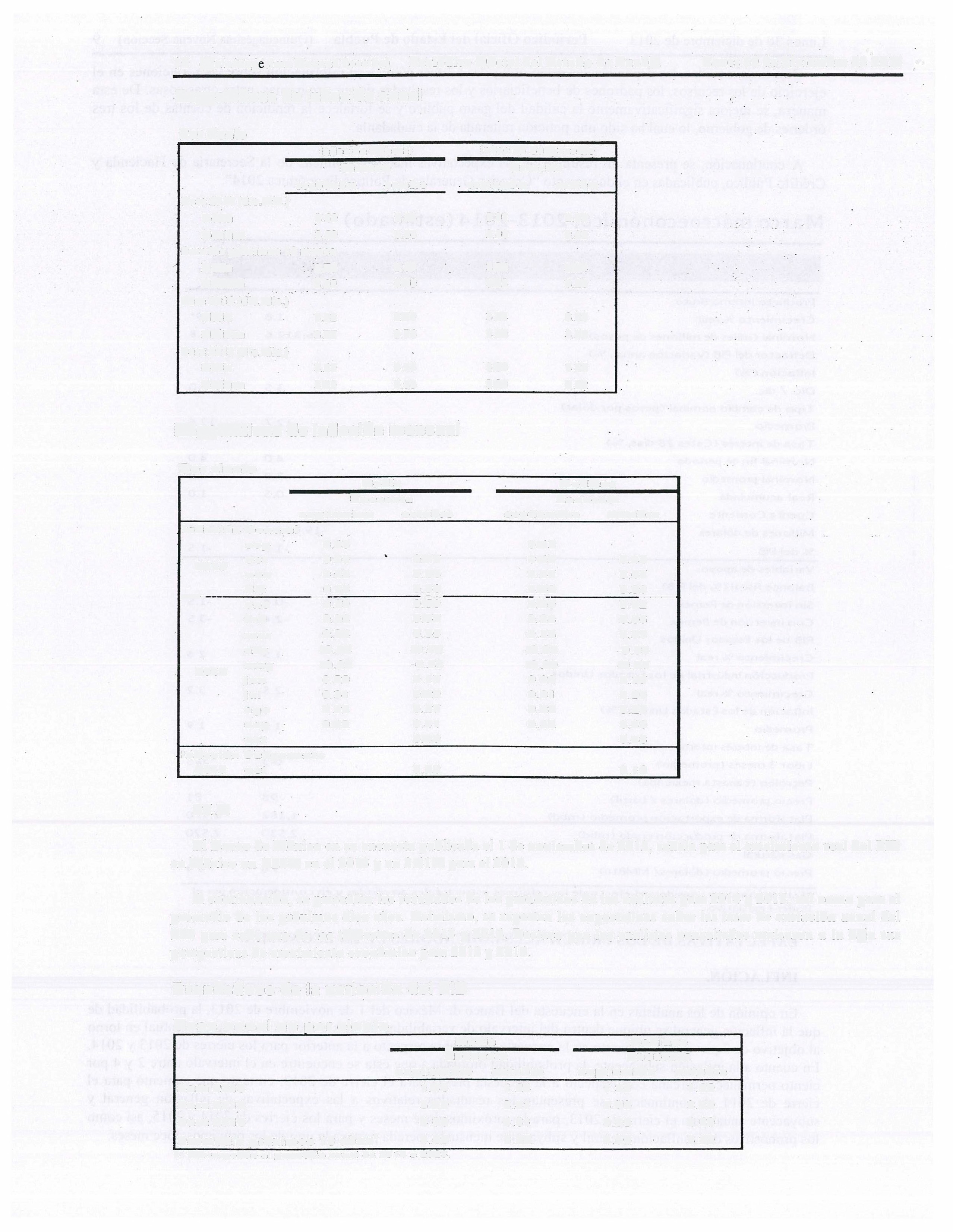 ''              Lunes  30 de diciembre de 2013           Periódico Oficial  del Estado de Puebla     (Quincuagésima Novena Sección)  41.             .                                                                                                                                                                                                                                                                                                                                                      ..Artículo   148.   Las  entidades   apoyadas  presupuesta/mente,   se  sujetarán  a  lo  dispuesto  en  la  presentenormatividad  en lo que concierne al reintegro a la Tesorería Municipal,  de los recursos que hayan recibido por concepto de subsidios y transferencias no devengados.  Dichas entidades  deberán  efectuar el reintegró conforme a las disposiciones generales aplicables.Artículo  149. La Tf!SOrería Municipal tendrá por autorizados los sub�idios,  ayudas extra�arias y donativos en dinero con cargo     sus erogaciones previstas y  autorizadas  en el Presupuesto de Egres�s .que  otorguen  l�sentidades,  únicamente cuándo cuenten con la aprobación del Órgano de Gobierno y no se podi,ári' otorgar  a favor de beneficiarios cuyos principales ingresos provengan del presupuesto,  salvo los casos que pir,,J"ifan. .expresamentelas leyes o cuando la Tesorería Municipal lo autorice.                                             .   .                                                                             ,;  :             .   .                  .Para  el Ejercicio  Fisc;al 2014 no se tiene  destinado  recurso  público alguno  para  los fideico�:s en los que  el Municipio es parte, ya que estos fueron establecidos  expresamente  en los  instrumentos  legales qnt{)os formalizaron en su momento.                                                                                                                                              ·:Y,  ·XII.  CRITERIOS PARA REASIGNACIÓN DE GASTO PÚBLICO;El Presidente, a través de la Tesorería  y por conducto  del Tesorero, podrá asignar  los recurso�\i(�'é,�r obtenganen exceso  de los  previstos en el Presupuesto  de Egresos  del Municipio,  a los programas  que· considere'éoavenientesy autorizará los traspasos  de partidas cuando sea procedente,  dándole, en su caso, la participación qüe-,cop:��onda aentidades interesadas.  Tratándose de ingresos extraordinarios derivados de empréstitos,  el· gasto deberá ·sµJetiir:se a lo dispuesto  por  este ordenamiento,  los  parámetros  establecidos  en el Presupuesto  de Egresos  y las  a�ignl:léio'�s  queacuerde el Presidente  poi- conducto de la Tesorería.  En todo caso la  aplicación  de esta disposición strá infóiri1ada alCongreso  al rendir  la Cuenta Pública.                                                                                                                        ·                                                   ·      ·XIII. CATÁLOGOS PRESUPUESTALES ARMONIZADOS .:Con motivo  del proceso  de armonización  conÚible  al gue debenincorporarse  las  admiqisti;ació.11es:e�P�ias de todos  los niveles  de gobierno, por disposición expresa de la Ley General de Contabilidad  Gubernamental; píib1iéáaa en el Diario Oficial  de la  Federación  el 31  de diciembre de 2008; proceso q\l_é  incluye  el aspecto p¡;esupu.e:stal  y contable en  todas   sus  modalidades,  las  dependencias y .entidades,  <11     ejercer-los  presupuestos -<NeJefhru.i sigo asignados  individualmente  a partir del. 1    de enero cté.2014,  deberán  sujetarse. invariablemente á(üso <le  íos IiuevosCatálogos Presupuestales Aqn.,Qniz:ac;los  emitidos; PPf la instancia municipal  competente y que e;uen�en,,i.on· Y!gertciaa partir de la entrada en vigor del presente Presupuesto  de Egresos.         ·                                                            ·                      ·                                                   ·                                                           ·                                                                       ·                                  ·XIV.  GLOSARIO DE TÉRMINOS .:.                                                                                                                                                                                                                                                                              .Adeudos  de  Ejercicios  Fiscales  Anteriores _(ADEFAS):  Conjunto  de  obligaciones   contraídas,  devengadas, contabilizadas y autorizadas  dentro de las asignaciones-presupuestarias que n�fueron liqúioádas  a'la-terminación  ocierre' del ejercicio fiscal correspondiente.                                                            .:  ·       ·  ·  ·    ·.     Ahorro o economías presupuestarias: La diferjncia que resulte entre los recussos del pres�uestb  modificado autorizado  y  el  presupuesto  que  ejerza  la dependencia   o  entidad  en  el  ejeíc:íifo•cte  que  Sétráte, .sin  afectar el cumplimiento de los objetivos de los programas,  en los términos de las disposiciones aplicables. ·Año   Fiscal:    Periodo   en  el  cual  se  produce   la  ejecución   presupuestaria  de  los   ingresos,   egresos   y  el financiamiento.  Corresponde  al año calendario,  tiene una duración  de doce (12) meses  e inicia el primero  ( 1)  de enero y finaliza  el treinta y uno (31) de diciembre  del mismo año.                           .                                                                                               .Adecuaciones  Presupuestarias:  Los  traspasos   de  recursos  y  rnovnruentos  que  realizan  las  dependencias  y entidades  durante  el ejercicio fiscal a las  estructuras  administrativa y presupuestal;  a los calendarios de presupuesto, así como  las  ampliaciones  líquidas al  presupuesto  aprobado  y/o modificado  autorizado,  siempre  que permitan un mejor cumplimiento de los objetivos de los programas  a cargo de las dependencias  y entidades.    .Adjudicante:  Las autoridades  y órganos  que conforme  a la  Ley de Adquisiciones,  Arrendamientos y Servicios del Sector  Público  Estatal y Municipal  se encuentran  facultados  para adjudicar un contrato o pedido.Bases:  Los pliegos de requisitos y condiciones que rijan y sean aplicados  en cada licitación pública.42   (Quincuagésima Novena Sección)     Periódico Oficial del Estado de Puebla          Lunes 30 de diciembre de 2013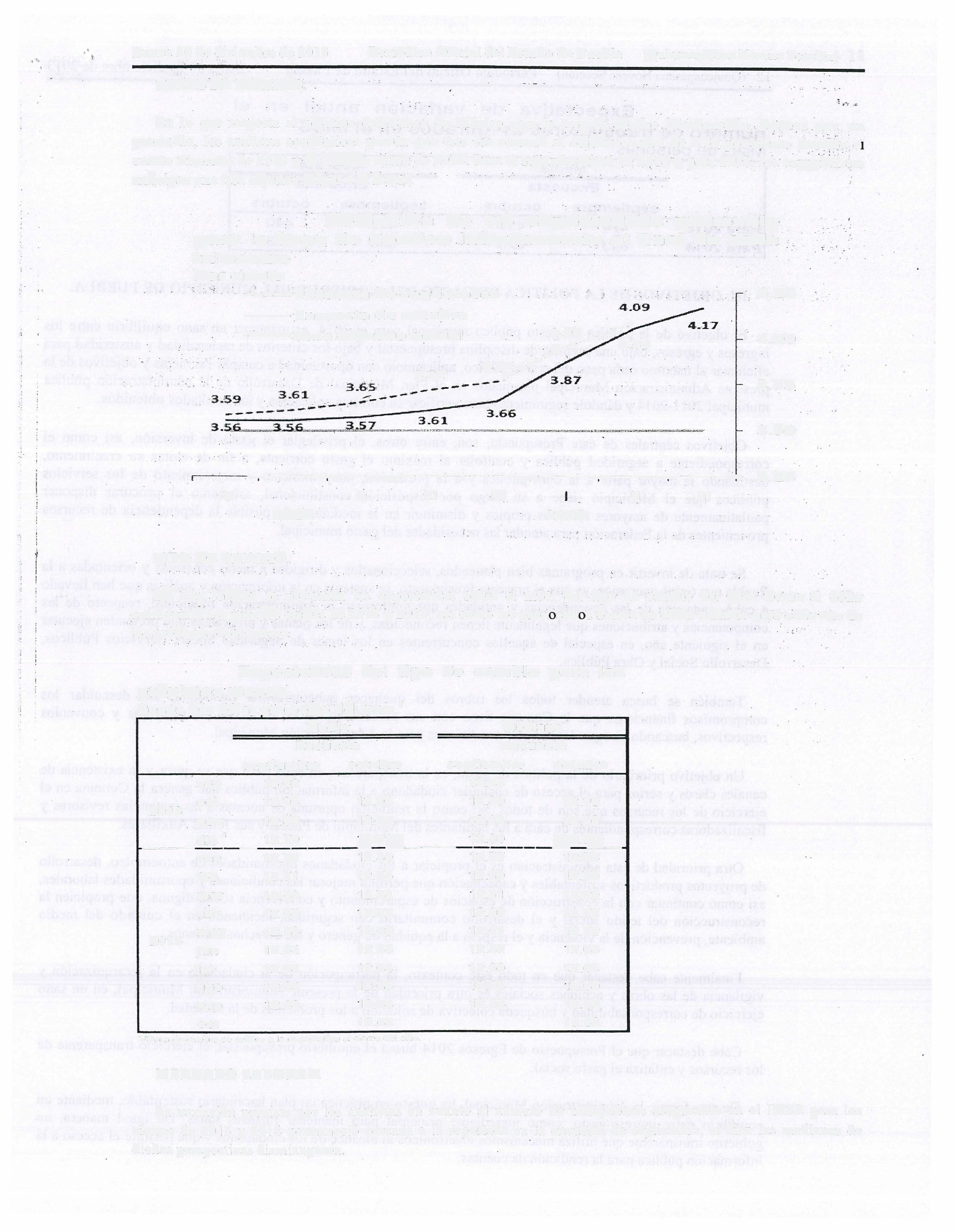 Convocatoria:  La publicación  que se efectúa para dar a conocer los datos generales de una licitación pública..                                                                                                                                                                                                                                                                                                                                                                                                                                                                                                                           .Clasificación Administrativa: Se muestran los gastos de cada una de las unidades  administrativas de los entes públicos. ·se define al administrador  o responsable directo de los recursos.                                             -Clasificación  Económica  del  Gasto:  Gasto público  de acuerdo  a su naturaleza  económica,  dividiéndola  en corriente o de capital,  de conformidad  con los  insumos  o factores  de producción  que adquieran los  entes públicos para su funcionamiento.Clasificacién Programática: Conjunto de reportes cuantitativos  y-cualitativos ·que permiten darseguímienro e informan  sobre  el  cumplimiento   de  las  metas  físicas  y presupuestarias  de  los' indicadores  de  cada una  de  las categorías programáticas autorizadas en el Presupuesto de Egresos, a fin de explicar él destino del gasto y precisar la eficacia en el logro de los objetivos establecidos.Deuda: Cantidad  de dinero o bienes que una persona, empresa o país debe a otra y que constituyen obligaciones que se deben saldar en un plazo determinado. Por su origen la deuda puede clasificarse  en interna y externa; en tanto que por su destino puede ser pública o privada.Dependencias:  Las  Secretarías  y  Coordinaciones  de la  Administración  Pública  Municipal  Centralizada,  losÓrganos Desconcentrados y Juntas Auxiliares.Entidades: Los organismos descentralizados, las empresas de participación  municipal mayoritaria, así como  los fideicomisos  públicos  en los que el fideicornitente  sea la Tesorería  Municipal  y las que de conformidad con  las disposiciones  aplicables  sean consideradas entidades paramunicipales  de acuerdo con la Ley Orgánica Municipal.Egresos: Erogación  o salida de recursos financieros, motivada por el compromiso  de liquidación de algún bien o servicio recibido  o por algún otro concepto.              ·Desembolsos  o salidas  de dinero;  aun cuando  no constituyan gastos  que afecten  las pérdidas  o  ganancias. En contabilidad  fiscal, los pagos que se hacen con cargo al presupuesto  de egresosFideicomisario:  Es la persona  física o moral que tiene  la  capacidad jurídica necesaria  para recibir el beneficio que resuhadel objeto del fideicomiso, a excepción hecha del fiduciario mismo.Fideicomiso: Figura jurídica  mercantil en virtud de 'la cual un fideicomitente  destina ciertos bienes a un fin lícito determinado,  encomendando  su realización a una institución  fiduciaria.Acto por el cual se destinan  ciertos bienes a un fin lícito determinado,  encomendando  a una institución  fiduciaria la realización  de ese fin. La ley mexicana sólo acepta el fideicomiso expreso.Fideicomitente: Es aquél que entrega ciertos bienes para un fin lícito a otra persona llamada fiduciario para que realice  el  fin a que  se destinaron  los bienes.  Sólo pueden  ser fideicomitentes   las personas  físicas  o  morales  que tengan   la  capacidad   jurídica   necesaria  para  hacer  la  afectación  de  los  bienes  y  las  autoridades  jurídicas  o administrativas competentes.  La Secretaría de Hacienda y Crédito Público representa, como fideicomitente  único,  a la: Administración  Pública Centralizada en los  fideicomisos que ésta constituye.Gasto: Es toda aquella erogación que llevan  a cabo los entes económicos  para adquirir los  medios  necesarios en la realización  de sus actividades  de producción de bienes o servicios,  ya sean públicos o privados.Gasto Corriente:  Erogación  que realiza  el  sector público y que no tiene como contrapartida  la  creación  de  un activo,  sino que constituye  un acto de consumo; esto es, los  gastos que se destinan  a la  contratación de los  recursos humanos y a la compra de los bienes y servicios necesarios para el desarrollo propio de las funciones administrativas.Impuesto:  Según el Código  Fiscal de la  Federación,  los  impuestos  son las  prestaciones  en dinero  o en especie que el Estado fija unilateralmente  y con carácter obligatorio  a todos aquellos  individuos  cuya situación  coincida  con la  que la  ley  señala.  Tributo,  carga fiscal o prestaciones  en dinero y/o especie  que  fija la  ley  con carácter general  yobligatorio  a cargo de personas físicas y morales para cubrir los gastos públicos.Es  una contribución  o  prestación  pecuniaria  de  los  particulares,   que  el  Estado  establece  coactivamente  con carácter definitivo  y sin contrapartida  alguna.Lunes  30 de diciembre de 2013Periódico Oficial del Estado de Puebla     (Quincuagésima Novena Sección)  43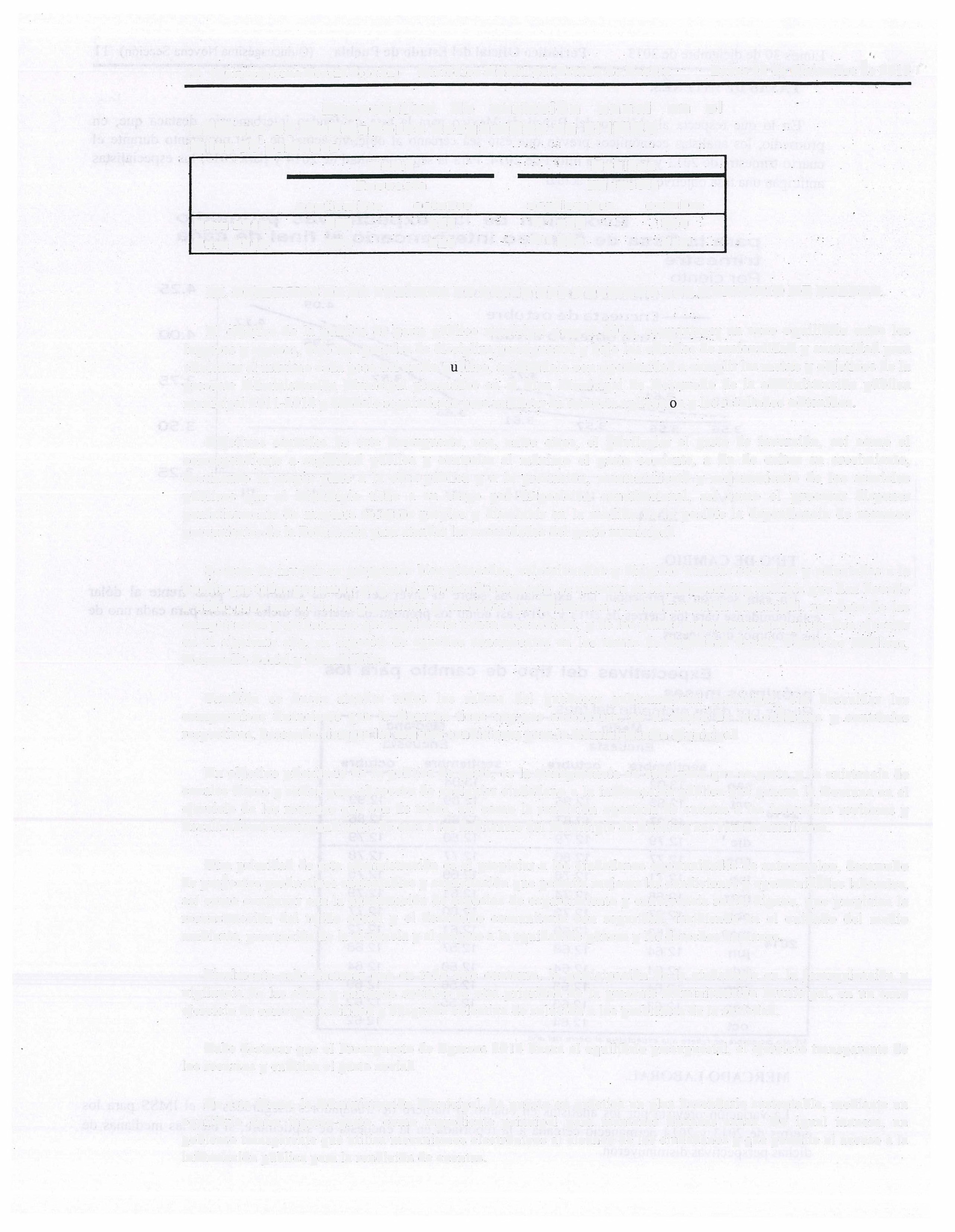 Invitación: El documento que contendrá todos  los puntos  que rijan el concurso o procedimiento de que se trate  ypor el que se requerirá a un mínimo  de proveedores la presentación de propuestas técnicas-económicas.  .Presupuesto:   Estimación  financiera  anticipada,   generalmente  anual,   de  los   egresos   e  ingresos   del   SectorPúblico, necesarios para  cumplir con  las  metas  de los programas establecidos. Asimismo, constituye el instrumento operativo básico  que expresa las decisiones  en materia de política  económica y de planeación.Proveedor:  La  persona  fisica   o  moral   que  celebre  contratos  o  pedidos  de  adquisiciones, arrendamientos   o servicios  en sus  diversas modalidades conforme  a la  Ley de Adquisiciones, Arrendamientos y Servicios  del  S�ctorPúblico Estatal  y Municipal.·POA: El programa operativo es un programa concreto de acción  de corto  plazo,  que  emerge del  plan de  largo plazo,  y contiene los elementos (objetivo,  estrategia, meta y acción)  que permiten la asignación de recursos humanosy materiales  a las acciones que harán posible  el cumplimiento de las metas y objetivos de un proyecto específico.Plan  Municipal  de  Desarrollo  del  Municipio de Puebla:  El  Plan   Municipal  de  Desarrollo constituye  un instrumento  de gran  importancia en la vida  de todo  poblano, pues  los programas, proyectos y acciones que deriven de él, inciden  directamente en la vida  cotidiana  de los  habitantes del Municipio. Las políticas gubernamentales, porlo tanto,  deben  estar  formuladas para ofrecer  seguridad jurídica a los gobernados y garantizar su bienestar.El Plan  Municipal de Desarrollo 2011-2014 tiene  como  propósito atender  de manera responsable las demandas ciudadanas,  según   los recursos  humanos, materiales  y  financieros con  los  que  el  Gobierno Municipal cuenta.  El proceso de planeación parte  de una visión  de futuro,  tomando en cuenta la realidad de nuestro  presente y valorando lo aprendido en el pasado.!         1Quinquenio: Un lustro o quinquenio es un periodo equivalente a cinco  años.Ramo 33:  Son  recursos que  la  Federación transfiere a las  haciendas  públicas  de los  Estados, Distrito Federal,  y en su caso, de  los  Municipios,  condicionando su gasto  a la  consecución y cumplimiento  de  los  objetivos  que  para cada tipo  de aportación establece la Ley de Coordinación Fiscal.Estos  recursos se determinarán cada año en el Presupuesto de Egresos de la Federación.Subsidios: Las asignaciones de recursos  municipales previstas en el Presupuesto de Egresos que a través de las dependencias  y  entidades,  se  otorgan  a  los  diferentes  sectores  de  la  sociedad,  para   fomentar  el  desarrollo  de actividades  prioritarias  de  interés  general,   fomentar  el  empleo   y  la  actividad  económica;  así  como   mejorar las condiciones  educativas,  médicas, nutricionales,  culturales y sociales de  la  población de  escasos  recursos, mismos que serán a fondo  perdido.Transferencias:  Las  asignaciones previstas  en  los  presupuestos de  las  dependencias, destinadas s las  entidades para   sufragar  los  gastos   de  operación  y  de  capital,  entre   otros,   remuneraciones  al  personal;  construcción  y/o conservación  de  obras;  adquisición de todo  tipo  de bienes;  contratación de servicios,   así como  los traspasos entre partidas  para  cubrir necesidades operativas  y los  gastos  de  administración  asociados al otorgamiento de  subsidios, con  la  finalidad de  mantener los  niveles  de  los  bienes  y  servicios  que  prestan de acuerdo con  las  actividades que tienen  encomendadas por ley.Ai  pie un  sello  con  el  Escudo  Nacional   y  una  leyenda  que  dice:   Estados   Unidos  Mexicanos> Municipio  dePuebla.-  Periodo 2011  2014.- Secretaría del Ayuntamiento.- O/!/SG/P03/E.El Secretario  del  Ayuntamiento  del  Municipio  de  Puebla,   en  ejercicio de  las  facultades  que  le  confieren  los artículos  ! 38 fracción VB de !a Ley Orgánica  Municipal y 7 fracción IV del Reglamento Interior de la Secretaría del Ayuntamiento  del   Municipio  de   Puebla,  CERTIFICA:   Que  las   presentes  copias   fotostáticas  compuestas   de cincuenta  y cuatro   fojas  útiles  por  su anverso,  son  copia  fiel  de su  original  a las  que  me  remito,  tuve  a  la  vista  y cotejé,   relativas  al  Dictamen  del  Honorable  Ayuntamiento  del  Municipio  de  Puebla,   por  el  que  se  prueba  el Presupuesto  de Egresos de! Honorable Ayuntamiento de Puebla,  para  el Ejercicio Fiscal dos mil catorce, mismo que obra en el archivo de la  Dirección Jurídica  de la Secretaría del Ayuntamiento, expidiéndose la presente en la Heroica Puebla  de Zaragoza, a los  dieciocho días del mes de diciembre del año  dos  mil trece,  para  los  efectos  legales  a que haya  lugar,  quedando  registrada con  el número 42l3.-. El  Secretario  del  Ayuntamiento de¡ Municipio de  Puebla- UCENCEADO RUEÉN  EZEQrnEL YSLAS CONTRERAS.-  Rúbrica.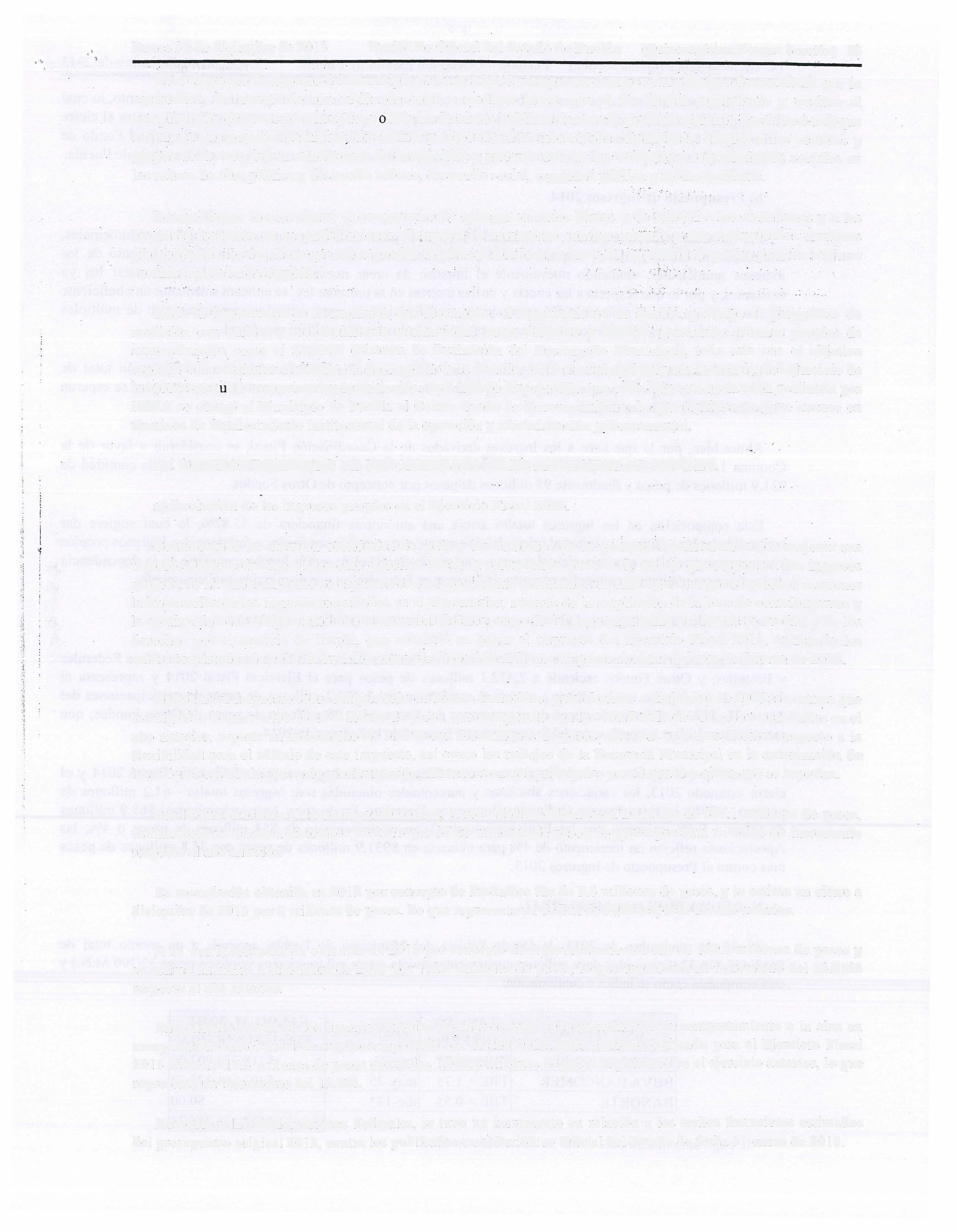 Mecfia---.'3,753.68324324Mediana3.69  _3-703233.23Media3.823-793.343.29Mediana3.773.763.303.28Media3.493.483.283.20Mediana3.493.503293.22474 -459"'.;i,'    498440Para  2014643629"_'.,,- 650613:CABILDO MUNIOPALPRESIOENQA MUNIOPAL2!1314.2 ...09J496,1".55'1130,C8'928,SlO 434_6,4SINDICATURA MUNIOPALJl ll7 113.151 524  9'1.!J34' 112,a:13.oaSECRETARIA  DEL H. AYUNTAMIENTOTESOllERIA MUNKJPAL49 631,1'4.8392 9264!L542 ,sz353.41·36  760  600.A51.04 930,000.00n 111630.,z311  735 722.91CONTRALORIA MUNICPAL1384.971.42sz 45,3 5.44.22CCORDINAOON  DE COMUNICA.OÓN SOOAL19 519 .!17.16105 !Ml,8.88.80125 531,405.%SECRfTARlA  DE GOBEA.NAOON10 .ü"-,019.163174,111.9021,.728,050.97%,045 189.03SRIA.  DE DESARR.  SOOAl Y PARTKJP.OUDADANA39  512  960.47266  200.0022,03&,413..3761815,573.84INSTITUTO  MUNIOPAL DE LA JUVENTUO11 706  '64.,311  7CHt  '64.63SRIA. DE DESARROlLO  URBANO Y OBRAS PUBLICAS104,700 74!.7921584 284.36651462,lS0.29784  747,184.44SRIA.  DEL MEotO AMIUENTE  Y SERVI005  PUBUCOSU21..A2...3,z.n378 %8" 706.1815  170 000.00.517  021.,ma.,oSRIA..OE  DESARROLLO  ECONOMtCO  Y   TURtSMO62  192  271.1910 494 052...17402,000.0073  088 323.36SRIA.DE  AOMON.Y  TECNOL  DE LA INFORMAOONSRIA.   DE SEG.  P\JBUCA YTilANSITO  MUNICIPAL301 ll5  S4S.'8290  '°5 757.li..5569,n, &53.747 430  000.003 000  000.00,.,,  521.  603.33sn,11, 653.74DESARROLLO INTEGRAL  DE LA FAMILIA7,,023,47,.?r.79 02� 479. 7'ORGANISMO OPERADOR  DEL 5ERVl00  DE LIMPIA20 000,000.002�.000 000.00COORDINAOON  GENERAL DE TRANSPARENOA4 Sl& 420.06aa7  824.S-.INSTITUTO  MUNIOPAL DE ARTE  Y aJLTURAZ4,4n,939,20INSTITUTO  MUNIOPAL DE PLANEAOON30,104,.400.7330 104,400.73INSTITUTO  MUNICIPAL OEL DEPORTE20 103  134.9520  103 134.95INDUSTRIAL  DE ABASTOS10,000 000.0010 000.000.00TOTALESl,020,290,38L70379,%0,.841.161,214,242.,412..09134,088,050.972'3,795  921.44670,332,150.2.977, 118,630. 923,789,828  388.57SRIA.  DEL MEDIO AMBIENTE Y SERV1C10S PUBLICOS SRIA.DE DESARROLLO  ECONOMIOD Y  TURISMO122.182,392.72    22 317174.00  356 651,.132.1862.192,271.19        310000.00         10184 o'si402.000.0015 170 000.00·          511.i121.0!ia.,o73Jl8U2U6SRIA.DE ADMON.Y TECNOL DE LA INFORMAOON301,115  845.61  120,106,179.40  160,603,178.257,430,000.0010,196,400.00599,521,603.33SRIA. DE SEG.  PUBLICA   Y TRANSITO MUNIOPAL351447 252.84   42 SS0,23'.38  123,799 214.523,580,000.0048,372,950.003 000,000.00572.779 65P4SISTEMA MUNIOPAL DIF79,023,479.7679,023,479.76ORGANISMO.OPERADOR OELSERVIOO DE LIMPIA245 000,000.00245 000 OO(tOOCOORD!NAOON GENERAL DE TRANSPARENOA4,518 420.06          90,000.00        717124.565,326.244.&2INSTTTUTO MUNIOPAL DE ARTE  Y CULTURA  DE PUEBLA24477,339.20.24 477 !3'.20INSTITUTO MUNIOPAL  DE PLANEAOON30 104 400.733(U04 400.73INSTITUTO MUNIOPAL DEL DEPORTE  Df PUEBLA20,103,134.9520,1031.505INDUSTRIAL Df ABASTOS P\)EBLA10 000,000.0010,000 000.00TOTALB1371,737,634.54  203 365,650.60  831,6" 917.98577 038,054.2458,569,350.00670,332,150.Z,77,118,630.923,78',821 388.57XCOORDINADOR.   ESPECIALIZADOENCARGADO DE ÁREA$13,185.25$16,185.24XICOORDINADOR TÉCNICO$11,379.25$13,185.24XIIANALISTA A$8,185.25$11,379.24JUEZ CALIFICADORSUPERVISOR BXIIIANALISTA B$4,186.24$8,185.24SECRETARIO DE JUZGADOANALISTASVELADORXIVAUXILIAR$2,185.24$6,879.19MÚSICOXVPOLICÍA$7,310.54$9,382.35XVIPOLICÍA UA$7,641.83$9,795.59XVIIPOLICÍA UR$7,985.59$10,229.57xvmPOLICÍA 3°$7,969.18$11,035.45XIXPOLICÍA 3° UA$8,329.29$11,531.43XXPOLICÍA 3° UR$8,707.38$12,052.11XXIPOLICÍA 2°$8,689.41$13,019.14XXIIPOLICÍA 1°$10,176.82$15,399.65XXIIISUBOFICIAL$12,441.82$18,208.85XXIVOFICIAL$14,706.84$21,538.71